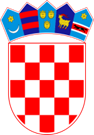 REPUBLIKA HRVATSKA 
KRAPINSKO – ZAGORSKA ŽUPANIJA
     OPĆINA HUM NA SUTLI
       OPĆINSKO VIJEĆE

KLASA:402-08/21-01/23
URBROJ:2140-14/01-22-46
DATUM: 20. prosinac 2022. REPUBLIKA HRVATSKA 
KRAPINSKO – ZAGORSKA ŽUPANIJA
     OPĆINA HUM NA SUTLI
       OPĆINSKO VIJEĆE

KLASA:402-08/21-01/23
URBROJ:2140-14/01-22-46
DATUM: 20. prosinac 2022. REPUBLIKA HRVATSKA 
KRAPINSKO – ZAGORSKA ŽUPANIJA
     OPĆINA HUM NA SUTLI
       OPĆINSKO VIJEĆE

KLASA:402-08/21-01/23
URBROJ:2140-14/01-22-46
DATUM: 20. prosinac 2022. REPUBLIKA HRVATSKA 
KRAPINSKO – ZAGORSKA ŽUPANIJA
     OPĆINA HUM NA SUTLI
       OPĆINSKO VIJEĆE

KLASA:402-08/21-01/23
URBROJ:2140-14/01-22-46
DATUM: 20. prosinac 2022. REPUBLIKA HRVATSKA 
KRAPINSKO – ZAGORSKA ŽUPANIJA
     OPĆINA HUM NA SUTLI
       OPĆINSKO VIJEĆE

KLASA:402-08/21-01/23
URBROJ:2140-14/01-22-46
DATUM: 20. prosinac 2022. REPUBLIKA HRVATSKA 
KRAPINSKO – ZAGORSKA ŽUPANIJA
     OPĆINA HUM NA SUTLI
       OPĆINSKO VIJEĆE

KLASA:402-08/21-01/23
URBROJ:2140-14/01-22-46
DATUM: 20. prosinac 2022. REPUBLIKA HRVATSKA 
KRAPINSKO – ZAGORSKA ŽUPANIJA
     OPĆINA HUM NA SUTLI
       OPĆINSKO VIJEĆE

KLASA:402-08/21-01/23
URBROJ:2140-14/01-22-46
DATUM: 20. prosinac 2022.        Temeljem članka 45. Zakona o proračunu ("Narodne novine" br.144/21) i članka 30. Statuta Općine Hum na Sutli ("Službeni glasnik Krapinsko zagorske županije" br. 9/21), Općinsko vijeće Općine Hum na Sutli na sjednici održanoj 19. prosinca 2022. godine donijelo je slijedeću       Temeljem članka 45. Zakona o proračunu ("Narodne novine" br.144/21) i članka 30. Statuta Općine Hum na Sutli ("Službeni glasnik Krapinsko zagorske županije" br. 9/21), Općinsko vijeće Općine Hum na Sutli na sjednici održanoj 19. prosinca 2022. godine donijelo je slijedeću       Temeljem članka 45. Zakona o proračunu ("Narodne novine" br.144/21) i članka 30. Statuta Općine Hum na Sutli ("Službeni glasnik Krapinsko zagorske županije" br. 9/21), Općinsko vijeće Općine Hum na Sutli na sjednici održanoj 19. prosinca 2022. godine donijelo je slijedeću       Temeljem članka 45. Zakona o proračunu ("Narodne novine" br.144/21) i članka 30. Statuta Općine Hum na Sutli ("Službeni glasnik Krapinsko zagorske županije" br. 9/21), Općinsko vijeće Općine Hum na Sutli na sjednici održanoj 19. prosinca 2022. godine donijelo je slijedeću       Temeljem članka 45. Zakona o proračunu ("Narodne novine" br.144/21) i članka 30. Statuta Općine Hum na Sutli ("Službeni glasnik Krapinsko zagorske županije" br. 9/21), Općinsko vijeće Općine Hum na Sutli na sjednici održanoj 19. prosinca 2022. godine donijelo je slijedeću       Temeljem članka 45. Zakona o proračunu ("Narodne novine" br.144/21) i članka 30. Statuta Općine Hum na Sutli ("Službeni glasnik Krapinsko zagorske županije" br. 9/21), Općinsko vijeće Općine Hum na Sutli na sjednici održanoj 19. prosinca 2022. godine donijelo je slijedeću       Temeljem članka 45. Zakona o proračunu ("Narodne novine" br.144/21) i članka 30. Statuta Općine Hum na Sutli ("Službeni glasnik Krapinsko zagorske županije" br. 9/21), Općinsko vijeće Općine Hum na Sutli na sjednici održanoj 19. prosinca 2022. godine donijelo je slijedećuODLUKU  O III. IZMJENI PRORAČUNA OPĆINE HUM NA SUTLI         ODLUKU  O III. IZMJENI PRORAČUNA OPĆINE HUM NA SUTLI         ODLUKU  O III. IZMJENI PRORAČUNA OPĆINE HUM NA SUTLI         ODLUKU  O III. IZMJENI PRORAČUNA OPĆINE HUM NA SUTLI         ODLUKU  O III. IZMJENI PRORAČUNA OPĆINE HUM NA SUTLI         ODLUKU  O III. IZMJENI PRORAČUNA OPĆINE HUM NA SUTLI         ODLUKU  O III. IZMJENI PRORAČUNA OPĆINE HUM NA SUTLI         ZA RAZDOBLJE OD 01. SIJEČNJA DO 31. PROSINCA 2022. GODINE ZA RAZDOBLJE OD 01. SIJEČNJA DO 31. PROSINCA 2022. GODINE ZA RAZDOBLJE OD 01. SIJEČNJA DO 31. PROSINCA 2022. GODINE ZA RAZDOBLJE OD 01. SIJEČNJA DO 31. PROSINCA 2022. GODINE ZA RAZDOBLJE OD 01. SIJEČNJA DO 31. PROSINCA 2022. GODINE ZA RAZDOBLJE OD 01. SIJEČNJA DO 31. PROSINCA 2022. GODINE ZA RAZDOBLJE OD 01. SIJEČNJA DO 31. PROSINCA 2022. GODINE Članak 1.Članak 1.Članak 1.Članak 1.Članak 1.Članak 1.Članak 1.U Odluci o Proračunu Općine Hum na Sutli za 2022. godinu ("Službeni glasnik Krapinsko - zagorske županije 60/21, 14/22, 33/22) u Članku 1. mijenja se i sada glasi:U Odluci o Proračunu Općine Hum na Sutli za 2022. godinu ("Službeni glasnik Krapinsko - zagorske županije 60/21, 14/22, 33/22) u Članku 1. mijenja se i sada glasi:U Odluci o Proračunu Općine Hum na Sutli za 2022. godinu ("Službeni glasnik Krapinsko - zagorske županije 60/21, 14/22, 33/22) u Članku 1. mijenja se i sada glasi:U Odluci o Proračunu Općine Hum na Sutli za 2022. godinu ("Službeni glasnik Krapinsko - zagorske županije 60/21, 14/22, 33/22) u Članku 1. mijenja se i sada glasi:U Odluci o Proračunu Općine Hum na Sutli za 2022. godinu ("Službeni glasnik Krapinsko - zagorske županije 60/21, 14/22, 33/22) u Članku 1. mijenja se i sada glasi:U Odluci o Proračunu Općine Hum na Sutli za 2022. godinu ("Službeni glasnik Krapinsko - zagorske županije 60/21, 14/22, 33/22) u Članku 1. mijenja se i sada glasi:U Odluci o Proračunu Općine Hum na Sutli za 2022. godinu ("Službeni glasnik Krapinsko - zagorske županije 60/21, 14/22, 33/22) u Članku 1. mijenja se i sada glasi:Planirano 2022.Povećanje/smanjenjeNovi plan 2022.Projekcija 2023.Projekcija 2024.Indeks123456 (3/1)A. RAČUN PRIHODA I RASHODA1. Prihodi17.482.113,002.041.344,0019.523.457,0020.339.120,0020.039.120,00111,68%2. Prihodi od prodaje nefinancijske imovine1.128.100,00115.700,001.243.800,0060.000,0030.000,00110,26%3. Rashodi poslovanja14.656.385,82952.844,0015.609.229,8212.705.110,0012.735.110,00106,50%4. Rashodi za nefinancijsku imovinu6.790.565,771.204.200,007.994.765,776.894.000,006.534.000,00117,73%5. Razlika - manjak-2.836.738,590,00-2.836.738,59800.010,00800.010,00100,00%B. RAPOLOŽIVA SREDSTVA IZ PRETHODNIH GODINA višak/ manjak prihoda iz prethodne godine1.825.623,330,001.825.623,330,000,00100,00%C. RAČUN ZADUŽIVANJA I FINANCIRANJA6. Primici od financijske imovine i zaduživanja1.077.815,260,001.077.815,260,000,00100,00%7. Izdaci za financijsku imovinu i otplate zajmova66.700,000,0066.700,00800.010,00800.010,00100,00%8. Neto zaduživanje1.011.115,260,001.011.115,26-800.010,00-800.010,00100,00%9. RAZLIKA0,000,000,000,000,00100,00%A: RAČUN PRIHODAA: RAČUN PRIHODAA: RAČUN PRIHODAA: RAČUN PRIHODAA: RAČUN PRIHODAA: RAČUN PRIHODAA: RAČUN PRIHODAA: RAČUN PRIHODAA: RAČUN PRIHODASveukupno prihodi:18.610.213,002.157.044,0020.767.257,0020.399.120,0020.069.120,00110,56110,56Izvor financiranjaBroj kontaVrsta prihodaPlanirano 2022.Povećanje/ smanjenjeNovi plan 2022.Projekcija 2023.Projekcija 2024.IndeksIndeks123456 (3/1)6 (3/1)11,31,42,43,44,45,46,47,48,49,51,52,54,56,616Prihodi poslovanja17.482.113,002.041.344,0019.523.457,0020.339.120,0020.039.120,00111,68111,681161Prihodi od poreza10.238.500,002.383.150,0012.621.650,0010.188.500,0010.288.500,00123,28123,2811611Porez i prirez na dohodak9.823.000,002.112.900,0011.935.900,00121,51121,5111613Porezi na imovinu315.000,00220.000,00535.000,00169,84169,8411614Porezi na robu i usluge100.500,0050.250,00150.750,00150,00150,0011,43,51,52,54,5663Pomoći iz inozemstva i od subjekata unutar općeg proračuna2.617.087,00-790.060,001.827.027,005.775.560,005.375.560,0069,8169,8111,43633Pomoći proračunu iz drugih proračuna1.914.160,00-315.060,001.599.100,0083,5483,5443,52634Pomoći od izvanproračunskih korisnika252.367,00-100.000,00152.367,0060,3860,3811636Pomoći proračunskim korisnicima iz proračuna koji im nije nadležan75.560,000,0075.560,00100,00100,0051,54,56638Pomoći iz državnog proračuna temeljem prijenosa EU sredstava375.000,00-375.000,000,000,000,0011,31,42,43,47,4864Prihodi od imovine134.432,0050.000,00184.432,0091.160,0091.160,00137,19137,1911641Prihodi od financijske imovine132,000,00132,00100,00100,0011,31,42,43,47,48642Prihodi od nefinancijske imovine134.300,0050.000,00184.300,00137,23137,2311,43,44,45,46,4965Prihodi od upravnih i administrativnih pristojbi, pristojbi po posebnim propisima i naknada4.226.500,00302.900,004.529.400,004.185.900,004.185.900,00107,17107,1711651Upravne i administrativne pristojbe40.000,000,0040.000,00100,00100,0044,46,49652Prihodi po posebnim propisima1.171.500,0089.900,001.261.400,00107,67107,6743,45653Komunalni doprinosi i naknade3.015.000,00213.000,003.228.000,00107,06107,066166Prihodi od prodaje proizvoda i robe te pruženih usluga i prihodi od donacija6.000,000,006.000,006.000,006.000,00100,00100,0061663Donacije od pravnih i fizičkih osoba izvan općeg proračuna6.000,000,006.000,00100,00100,0031,43,6168Kazne, upravne mjere i ostali prihodi259.594,0095.354,00354.948,0092.000,0092.000,00136,73136,7331,43,61683Ostali prihodi259.594,0095.354,00354.948,00136,73136,73711,7127Prihodi od prodaje nefinancijske imovine1.128.100,00115.700,001.243.800,0060.000,0030.000,00110,26110,2671271Prihodi od prodaje neproizvedene dugotrajne imovine1.068.100,00115.700,001.183.800,000,000,00110,83110,83712711Prihodi od prodaje materijalne imovine - prirodnih bogatstava1.068.100,00115.700,001.183.800,00110,83110,8371172Prihodi od prodaje proizvedene dugotrajne imovine60.000,000,0060.000,0060.000,0030.000,00100,00100,00711721Prihodi od prodaje građevinskih objekata60.000,000,0060.000,00100,00100,00A: RAČUN RASHODA A: RAČUN RASHODA A: RAČUN RASHODA A: RAČUN RASHODA A: RAČUN RASHODA A: RAČUN RASHODA A: RAČUN RASHODA A: RAČUN RASHODA Sveukupno rashodi:21.446.951,592.157.044,0023.603.995,5919.599.110,0019.269.110,00110,06%Broj kontaVrsta rashoda i izdatakaPlanirano 2022.Povećanje/ smanjenjeNovi plan 2022.Projekcija 2023.Projekcija 2024.Indeks123456 (3/1)3Rashodi poslovanja14.656.385,82952.844,0015.609.229,8212.705.110,0012.735.110,00106,50%31Rashodi za zaposlene4.368.324,79-6.500,004.361.824,794.278.000,004.287.500,0099,85%311Plaće (Bruto)3.593.813,26-6.817,383.586.995,8899,81%312Ostali rashodi za zaposlene168.000,001.600,00169.600,00100,95%313Doprinosi na plaće606.511,53-1.282,62605.228,9199,79%32Materijalni rashodi5.855.106,53999.971,446.855.077,974.551.000,004.550.900,00117,08%321Naknade troškova zaposlenima276.000,0010.400,00286.400,00103,77%322Rashodi za materijal i energiju1.336.610,0029.430,001.366.040,00102,20%323Rashodi za usluge3.760.180,00872.241,444.632.421,44123,20%329Ostali nespomenuti rashodi poslovanja482.316,5387.900,00570.216,53118,22%34Financijski rashodi159.510,00-15.895,49143.614,51133.010,00121.010,0090,03%342Kamate za primljene kredite i zajmove70.000,00-10.071,4959.928,5185,61%343Ostali financijski rashodi89.510,00-5.824,0083.686,0093,49%35Subvencije120.000,000,00120.000,00120.000,00120.000,00100,00%352Subvencije trgovačkim društvima, zadrugama, poljoprivrednicima i obrtnicima izvan javnog sektora120.000,000,00120.000,00100,00%36Pomoći dane u inozemstvo i unutar općeg proračuna485.000,00173.000,00658.000,00485.000,00485.000,00135,67%363Pomoći unutar općeg proračuna200.000,0027.000,00227.000,00113,50%366Pomoći proračunskim korisnicima drugih proračuna285.000,00146.000,00431.000,00151,23%37Naknade građanima i kućanstvima na temelju osiguranja i druge naknade1.764.844,5064.668,051.829.512,551.600.000,001.588.000,00103,66%372Ostale naknade građanima i kućanstvima iz proračuna1.764.844,5064.668,051.829.512,55103,66%38Ostali rashodi1.903.600,00-262.400,001.641.200,001.538.100,001.582.700,0086,22%381Tekuće donacije1.338.600,00166.200,001.504.800,00112,42%385Izvanredni rashodi25.000,000,0025.000,00100,00%386Kapitalne pomoći540.000,00-428.600,00111.400,0020,63%4Rashodi za nabavu nefinancijske imovine6.790.565,771.204.200,007.994.765,776.894.000,006.534.000,00117,73%41Rashodi za nabavu neproizvedene dugotrajne imovine753.000,002.000,00755.000,001.953.000,001.553.000,00100,27%412Nematerijalna imovina753.000,002.000,00755.000,00100,27%42Rashodi za nabavu proizvedene dugotrajne imovine4.437.565,77292.000,004.729.565,771.241.000,001.481.000,00106,58%421Građevinski objekti3.980.736,09291.000,004.271.736,09107,31%422Postrojenja i oprema294.000,0012.500,00306.500,00104,25%424Knjige, umjetnička djela i ostale izložbene vrijednosti112.829,680,00112.829,68100,00%426Nematerijalna proizvedena imovina50.000,00-11.500,0038.500,0077,00%45Rashodi za dodatna ulaganja na nefinancijskoj imovini1.600.000,00910.200,002.510.200,003.700.000,003.500.000,00156,89%451Dodatna ulaganja na građevinskim objektima1.600.000,00910.200,002.510.200,00156,89%454Dodatna ulaganja za ostalu nefinancijsku imovinu0,000,000,00100,00%B: RAPOLOŽIVA SREDSTVA IZ PRETHODNIH GODINAB: RAPOLOŽIVA SREDSTVA IZ PRETHODNIH GODINAB: RAPOLOŽIVA SREDSTVA IZ PRETHODNIH GODINAB: RAPOLOŽIVA SREDSTVA IZ PRETHODNIH GODINAB: RAPOLOŽIVA SREDSTVA IZ PRETHODNIH GODINAB: RAPOLOŽIVA SREDSTVA IZ PRETHODNIH GODINAB: RAPOLOŽIVA SREDSTVA IZ PRETHODNIH GODINAB: RAPOLOŽIVA SREDSTVA IZ PRETHODNIH GODINAB: RAPOLOŽIVA SREDSTVA IZ PRETHODNIH GODINAIzvor fin.Broj kontaVrsta prihoda                   Planirano                    2022.         Povećanje/ smanjenjeNovi plan 2022.Projekcija 2023.Projekcija 2024.Novi plan/
Planirano 2022.919Vlastiti izvori1.825.623,33   0,00   1.825.623,33   0,00   0,00   100,00%9192Rezultat poslovanja1.825.623,33   0,00   1.825.623,33   0,00   0,00   100,00%91922Višak prihoda iz prethodnih godina1.825.623,330,001.825.623,33100,00%C: RAČUN ZADUŽIVANJA/FINANCIRANJAC: RAČUN ZADUŽIVANJA/FINANCIRANJAC: RAČUN ZADUŽIVANJA/FINANCIRANJAC: RAČUN ZADUŽIVANJA/FINANCIRANJAC: RAČUN ZADUŽIVANJA/FINANCIRANJAIzvor fin.Broj kontaVrsta prihodaPlanirano 2022.Povećanje/ smanjenjeNovi plan 2022.Projekcija 2023.Projekcija 2024.Novi plan/
Planirano 2022115Izdaci za financijsku imovinu i otplate zajmova66.700,000,0066.700,00800.010,00800.010,00100,00%1154Izdaci za otplatu glavnice primljenih kredita i zajmova66.700,000,0066.700,00800.010,00800.010,00100,00%11544Otplata glavnice primljenih kredita i zajmova od kreditnih i ostalih financijskih institucija izvan javnog sektora66.700,000,0066.700,00100,00%818Primici od financijske imovine i zaduživanja1.077.815,260,001.077.815,260,000,00100,00%8184Primici od zaduživanja1.077.815,260,001.077.815,260,000,00100,00%81844Primljeni krediti i zajmovi od kreditnih i ostalih financijskih institucija izvan javnog sektora1.077.815,260,001.077.815,26100,00%Članak 2.Članak 2.Članak 2.Članak 2.Članak 2.Članak 2.Članak 2.Članak 2.U Odluci o Proračunu Općine Hum na Sutli za 2022. godinu ("Službeni glasnik Krapinsko - zagorske županije" 60/21, 14/22, 33/22) u Članku 2. mijenja se i sada glasi:U Odluci o Proračunu Općine Hum na Sutli za 2022. godinu ("Službeni glasnik Krapinsko - zagorske županije" 60/21, 14/22, 33/22) u Članku 2. mijenja se i sada glasi:U Odluci o Proračunu Općine Hum na Sutli za 2022. godinu ("Službeni glasnik Krapinsko - zagorske županije" 60/21, 14/22, 33/22) u Članku 2. mijenja se i sada glasi:U Odluci o Proračunu Općine Hum na Sutli za 2022. godinu ("Službeni glasnik Krapinsko - zagorske županije" 60/21, 14/22, 33/22) u Članku 2. mijenja se i sada glasi:U Odluci o Proračunu Općine Hum na Sutli za 2022. godinu ("Službeni glasnik Krapinsko - zagorske županije" 60/21, 14/22, 33/22) u Članku 2. mijenja se i sada glasi:U Odluci o Proračunu Općine Hum na Sutli za 2022. godinu ("Službeni glasnik Krapinsko - zagorske županije" 60/21, 14/22, 33/22) u Članku 2. mijenja se i sada glasi:U Odluci o Proračunu Općine Hum na Sutli za 2022. godinu ("Službeni glasnik Krapinsko - zagorske županije" 60/21, 14/22, 33/22) u Članku 2. mijenja se i sada glasi:U Odluci o Proračunu Općine Hum na Sutli za 2022. godinu ("Službeni glasnik Krapinsko - zagorske županije" 60/21, 14/22, 33/22) u Članku 2. mijenja se i sada glasi:Rashodi i izdaci po proračunskim klasifikacijama raspoređuju se kako slijedi:Rashodi i izdaci po proračunskim klasifikacijama raspoređuju se kako slijedi:Rashodi i izdaci po proračunskim klasifikacijama raspoređuju se kako slijedi:Rashodi i izdaci po proračunskim klasifikacijama raspoređuju se kako slijedi:Rashodi i izdaci po proračunskim klasifikacijama raspoređuju se kako slijedi:Rashodi i izdaci po proračunskim klasifikacijama raspoređuju se kako slijedi:Rashodi i izdaci po proračunskim klasifikacijama raspoređuju se kako slijedi:Rashodi i izdaci po proračunskim klasifikacijama raspoređuju se kako slijedi:ORGANIZACIJSKA KLASIFIKACIJA:ORGANIZACIJSKA KLASIFIKACIJA:ORGANIZACIJSKA KLASIFIKACIJA:ORGANIZACIJSKA KLASIFIKACIJA:ORGANIZACIJSKA KLASIFIKACIJA:ORGANIZACIJSKA KLASIFIKACIJA:ORGANIZACIJSKA KLASIFIKACIJA:ORGANIZACIJSKA KLASIFIKACIJA:Ukupno rashodi/izdaci:21.513.651,592.157.044,0023.670.695,5920.399.120,0020.069.120,0020.069.120,00110,03Planirano 2022.Povećanje/ smanjenjeNovi plan 2022.Projekcija 2023.Projekcija 2024.IndeksIndeks123456 (3/1)6 (3/1)Razdjel: 001 OPĆE JAVNE USLUGE17.345.147,122.143.244,0019.488.391,1216.451.450,0016.121.450,00112,36112,36Glava: 01 REDOVAN RAD JEDINSTVENOG UPRAVNOG ODJELA I UREDA NAČELNIKA2.369.600,0090.756,002.460.356,002.238.100,002.247.600,00103,83103,83Glava: 02 OPĆINSKO VIJEĆE  I RADNA TIJELA678.000,0095.025,00773.025,00452.000,00452.000,00114,02114,02Glava: 03 KOMUNALNE DJELATNOSTI3.185.666,531.038.466,444.224.132,972.590.200,002.590.200,00132,60132,60Glava: 04 KOMUNALNA INFRASTRUKTURA I GRAĐEVINSKI OBJEKTI5.932.436,09-1.671,495.930.764,607.891.550,007.564.050,0099,9799,97Glava: 05 OSNOVNO ŠKOLSTVO I PREDŠKOLSKI ODGOJ1.815.000,00841.700,002.656.700,00335.000,00335.000,00146,37146,37Glava: 06 KULTURNE DJELATNOSTI210.000,00-27.000,00183.000,00170.000,00170.000,0087,1487,14Glava: 07 ŠPORTSKE DJELATNOSTI281.000,0050.000,00331.000,00281.000,00281.000,00117,79117,79Glava: 08 DRUŠTVA I DRUŠTVENE ORGANIZACIJE289.000,0030.000,00319.000,00249.000,00249.000,00110,38110,38Glava: 09 POTICANJE RAZVOJA OBRTA I POLJOPRIVREDE130.000,000,00130.000,00130.000,00130.000,00100,00100,00Glava: 10 SOCIJALNA SKRB1.773.844,50112.968,051.886.812,551.604.000,001.592.000,00106,37106,37Glava: 11 VATROGASTVO I CIVILNA ZAŠTITA530.600,0020.000,00550.600,00510.600,00510.600,00103,77103,77Glava: 12 PROJEKTI OPĆEG KARAKTERA150.000,00-107.000,0043.000,000,000,0028,6728,67Razdjel: 002 PREDŠKOLSKI ODGOJ3.693.164,7913.800,003.706.964,793.488.660,003.488.660,00100,37100,37Glava: 01 SUFINANCIRANJE DJEČJEG VRTIĆA BALONČICA3.693.164,7913.800,003.706.964,793.488.660,003.488.660,00100,37100,37Korisnik: 28389 DJEČJI VRTIĆ BALONČICA3.693.164,7913.800,003.706.964,793.488.660,003.488.660,00100,37100,37Razdjel: 003 KULTURNE USTANOVE HUM NA SUTLI475.339,680,00475.339,68459.010,00459.010,00100,00100,00Glava: 01 NARODNA KNJIŽNICA HUM NA SUTLI475.339,680,00475.339,68459.010,00459.010,00100,00100,00Korisnik: 42514 NARODNA KNJIŽNICA HUM NA SUTLI475.339,680,00475.339,68459.010,00459.010,00100,00100,00Članak 3.Članak 3.Članak 3.Članak 3.Članak 3.Članak 3.Članak 3.Članak 3.Članak 3.Članak 3.Članak 3.Članak 3.U Odluci o Proračunu Općine Hum na Sutli za 2022. godinu ("Službeni glasnik Krapinsko - zagorske županije" 60/21, 14/22, 33/22) u Članku 3. mijenja se i sada glasi:      U Odluci o Proračunu Općine Hum na Sutli za 2022. godinu ("Službeni glasnik Krapinsko - zagorske županije" 60/21, 14/22, 33/22) u Članku 3. mijenja se i sada glasi:      U Odluci o Proračunu Općine Hum na Sutli za 2022. godinu ("Službeni glasnik Krapinsko - zagorske županije" 60/21, 14/22, 33/22) u Članku 3. mijenja se i sada glasi:      U Odluci o Proračunu Općine Hum na Sutli za 2022. godinu ("Službeni glasnik Krapinsko - zagorske županije" 60/21, 14/22, 33/22) u Članku 3. mijenja se i sada glasi:      U Odluci o Proračunu Općine Hum na Sutli za 2022. godinu ("Službeni glasnik Krapinsko - zagorske županije" 60/21, 14/22, 33/22) u Članku 3. mijenja se i sada glasi:      U Odluci o Proračunu Općine Hum na Sutli za 2022. godinu ("Službeni glasnik Krapinsko - zagorske županije" 60/21, 14/22, 33/22) u Članku 3. mijenja se i sada glasi:      U Odluci o Proračunu Općine Hum na Sutli za 2022. godinu ("Službeni glasnik Krapinsko - zagorske županije" 60/21, 14/22, 33/22) u Članku 3. mijenja se i sada glasi:      U Odluci o Proračunu Općine Hum na Sutli za 2022. godinu ("Službeni glasnik Krapinsko - zagorske županije" 60/21, 14/22, 33/22) u Članku 3. mijenja se i sada glasi:      U Odluci o Proračunu Općine Hum na Sutli za 2022. godinu ("Službeni glasnik Krapinsko - zagorske županije" 60/21, 14/22, 33/22) u Članku 3. mijenja se i sada glasi:      U Odluci o Proračunu Općine Hum na Sutli za 2022. godinu ("Službeni glasnik Krapinsko - zagorske županije" 60/21, 14/22, 33/22) u Članku 3. mijenja se i sada glasi:      U Odluci o Proračunu Općine Hum na Sutli za 2022. godinu ("Službeni glasnik Krapinsko - zagorske županije" 60/21, 14/22, 33/22) u Članku 3. mijenja se i sada glasi:      U Odluci o Proračunu Općine Hum na Sutli za 2022. godinu ("Službeni glasnik Krapinsko - zagorske županije" 60/21, 14/22, 33/22) u Članku 3. mijenja se i sada glasi:      Rashodi i izdaci po programima i aktivnostima raspoređuju se u Posebnom dijelu Proračuna i čine sastavni dio Odluke o Proračunu općine Hum na Sutli kako slijedi:Rashodi i izdaci po programima i aktivnostima raspoređuju se u Posebnom dijelu Proračuna i čine sastavni dio Odluke o Proračunu općine Hum na Sutli kako slijedi:Rashodi i izdaci po programima i aktivnostima raspoređuju se u Posebnom dijelu Proračuna i čine sastavni dio Odluke o Proračunu općine Hum na Sutli kako slijedi:Rashodi i izdaci po programima i aktivnostima raspoređuju se u Posebnom dijelu Proračuna i čine sastavni dio Odluke o Proračunu općine Hum na Sutli kako slijedi:Rashodi i izdaci po programima i aktivnostima raspoređuju se u Posebnom dijelu Proračuna i čine sastavni dio Odluke o Proračunu općine Hum na Sutli kako slijedi:Rashodi i izdaci po programima i aktivnostima raspoređuju se u Posebnom dijelu Proračuna i čine sastavni dio Odluke o Proračunu općine Hum na Sutli kako slijedi:Rashodi i izdaci po programima i aktivnostima raspoređuju se u Posebnom dijelu Proračuna i čine sastavni dio Odluke o Proračunu općine Hum na Sutli kako slijedi:Rashodi i izdaci po programima i aktivnostima raspoređuju se u Posebnom dijelu Proračuna i čine sastavni dio Odluke o Proračunu općine Hum na Sutli kako slijedi:Rashodi i izdaci po programima i aktivnostima raspoređuju se u Posebnom dijelu Proračuna i čine sastavni dio Odluke o Proračunu općine Hum na Sutli kako slijedi:Rashodi i izdaci po programima i aktivnostima raspoređuju se u Posebnom dijelu Proračuna i čine sastavni dio Odluke o Proračunu općine Hum na Sutli kako slijedi:Rashodi i izdaci po programima i aktivnostima raspoređuju se u Posebnom dijelu Proračuna i čine sastavni dio Odluke o Proračunu općine Hum na Sutli kako slijedi:Rashodi i izdaci po programima i aktivnostima raspoređuju se u Posebnom dijelu Proračuna i čine sastavni dio Odluke o Proračunu općine Hum na Sutli kako slijedi:POSEBNI DIO:POSEBNI DIO:POSEBNI DIO:POSEBNI DIO:POSEBNI DIO:POSEBNI DIO:POSEBNI DIO:POSEBNI DIO:POSEBNI DIO:POSEBNI DIO:POSEBNI DIO:POSEBNI DIO:Ukupno rashodi/izdaci:Ukupno rashodi/izdaci:Ukupno rashodi/izdaci:21.513.651,592.157.044,002.157.044,0023.670.695,5920.399.120,0020.069.120,00110,03Broj kontaVrsta rashoda i izdatakaVrsta rashoda i izdatakaVrsta rashoda i izdatakaKlas.Planirano 2022.Povećanje/ smanjenjePovećanje/ smanjenjeNovi plan 2022.Projekcija 2023.Projekcija 2024.Indeks1223456 (3/1)Lokacija: 001, OPĆINA HUM NA SUTLILokacija: 001, OPĆINA HUM NA SUTLILokacija: 001, OPĆINA HUM NA SUTLILokacija: 001, OPĆINA HUM NA SUTLILokacija: 001, OPĆINA HUM NA SUTLILokacija: 001, OPĆINA HUM NA SUTLILokacija: 001, OPĆINA HUM NA SUTLILokacija: 001, OPĆINA HUM NA SUTLILokacija: 001, OPĆINA HUM NA SUTLILokacija: 001, OPĆINA HUM NA SUTLILokacija: 001, OPĆINA HUM NA SUTLILokacija: 001, OPĆINA HUM NA SUTLIPozicijaPozicijaPozicijaPozicijaPozicija21.513.651,592.157.044,002.157.044,0023.670.695,5920.399.120,0020.069.120,00110,03Razdjel: 001 OPĆE JAVNE USLUGERazdjel: 001 OPĆE JAVNE USLUGERazdjel: 001 OPĆE JAVNE USLUGERazdjel: 001 OPĆE JAVNE USLUGE17.345.147,122.143.244,002.143.244,0019.488.391,1216.451.450,0016.121.450,00112,36Glava: 01 REDOVAN RAD JEDINSTVENOG UPRAVNOG ODJELA I UREDA NAČELNIKAGlava: 01 REDOVAN RAD JEDINSTVENOG UPRAVNOG ODJELA I UREDA NAČELNIKAGlava: 01 REDOVAN RAD JEDINSTVENOG UPRAVNOG ODJELA I UREDA NAČELNIKAGlava: 01 REDOVAN RAD JEDINSTVENOG UPRAVNOG ODJELA I UREDA NAČELNIKA2.369.600,0090.756,0090.756,002.460.356,002.238.100,002.247.600,00103,83Izvor financiranja: 11 Opći prihodi i primiciIzvor financiranja: 11 Opći prihodi i primiciIzvor financiranja: 11 Opći prihodi i primiciIzvor financiranja: 11 Opći prihodi i primiciIzvor financiranja: 11 Opći prihodi i primici2.307.006,0084.550,0084.550,002.391.556,002.208.100,002.217.600,00103,66Izvor financiranja: 31 Vlastiti prihodiIzvor financiranja: 31 Vlastiti prihodiIzvor financiranja: 31 Vlastiti prihodiIzvor financiranja: 31 Vlastiti prihodiIzvor financiranja: 31 Vlastiti prihodi62.594,006.206,006.206,0068.800,0030.000,0030.000,00109,91Ukupno za izvore financiranjaUkupno za izvore financiranjaUkupno za izvore financiranjaUkupno za izvore financiranjaUkupno za izvore financiranja2.369.600,0090.756,0090.756,002.460.356,002.238.100,002.247.600,00103,83Program: 1001 PRIPREME I DONOŠENJE AKATA IZ DJELOKRUGA  TIJELAProgram: 1001 PRIPREME I DONOŠENJE AKATA IZ DJELOKRUGA  TIJELAProgram: 1001 PRIPREME I DONOŠENJE AKATA IZ DJELOKRUGA  TIJELAProgram: 1001 PRIPREME I DONOŠENJE AKATA IZ DJELOKRUGA  TIJELA2.369.600,0090.756,0090.756,002.460.356,002.238.100,002.247.600,00103,83Aktivnost: A100001 OSNOVNE PLAĆE I NAKNADEAktivnost: A100001 OSNOVNE PLAĆE I NAKNADEAktivnost: A100001 OSNOVNE PLAĆE I NAKNADEAktivnost: A100001 OSNOVNE PLAĆE I NAKNADE1.384.000,000,000,001.384.000,001.394.500,001.404.000,00100,00Izvor financiranja: 11 Opći prihodi i primiciIzvor financiranja: 11 Opći prihodi i primiciIzvor financiranja: 11 Opći prihodi i primiciIzvor financiranja: 11 Opći prihodi i primici1.384.000,000,000,001.384.000,001.394.500,001.404.000,00100,003Rashodi poslovanjaRashodi poslovanjaRashodi poslovanja0111.384.000,000,000,001.384.000,001.394.500,001.404.000,00100,0031Rashodi za zaposleneRashodi za zaposleneRashodi za zaposlene0111.274.000,000,000,001.274.000,001.283.500,001.293.000,00100,00311Plaće (Bruto)Plaće (Bruto)Plaće (Bruto)0111.005.000,000,000,001.005.000,00100,00312Ostali rashodi za zaposleneOstali rashodi za zaposleneOstali rashodi za zaposlene011100.000,000,000,00100.000,00100,00313Doprinosi na plaćeDoprinosi na plaćeDoprinosi na plaće011169.000,000,000,00169.000,00100,0032Materijalni rashodiMaterijalni rashodiMaterijalni rashodi011110.000,000,000,00110.000,00111.000,00111.000,00100,00321Naknade troškova zaposlenimaNaknade troškova zaposlenimaNaknade troškova zaposlenima011110.000,000,000,00110.000,00100,00Aktivnost: A100002 TEKUĆI RASHODIAktivnost: A100002 TEKUĆI RASHODIAktivnost: A100002 TEKUĆI RASHODIAktivnost: A100002 TEKUĆI RASHODI804.600,0010.956,0010.956,00815.556,00672.600,00672.600,00101,36Izvor financiranja: 11 Opći prihodi i primiciIzvor financiranja: 11 Opći prihodi i primiciIzvor financiranja: 11 Opći prihodi i primiciIzvor financiranja: 11 Opći prihodi i primici795.006,0020.550,0020.550,00815.556,00672.600,00672.600,00102,583Rashodi poslovanjaRashodi poslovanjaRashodi poslovanja011795.006,0020.550,0020.550,00815.556,00672.600,00672.600,00102,5832Materijalni rashodiMaterijalni rashodiMaterijalni rashodi011733.600,0019.050,0019.050,00752.650,00611.600,00611.600,00102,60322Rashodi za materijal i energijuRashodi za materijal i energijuRashodi za materijal i energiju011367.000,0016.000,0016.000,00383.000,00104,36323Rashodi za uslugeRashodi za uslugeRashodi za usluge011264.000,0050,0050,00264.050,00100,02329Ostali nespomenuti rashodi poslovanjaOstali nespomenuti rashodi poslovanjaOstali nespomenuti rashodi poslovanja011102.600,003.000,003.000,00105.600,00102,9234Financijski rashodiFinancijski rashodiFinancijski rashodi01161.406,001.500,001.500,0062.906,0061.000,0061.000,00102,44343Ostali financijski rashodiOstali financijski rashodiOstali financijski rashodi01161.406,001.500,001.500,0062.906,00102,44Izvor financiranja: 31 Vlastiti prihodiIzvor financiranja: 31 Vlastiti prihodiIzvor financiranja: 31 Vlastiti prihodiIzvor financiranja: 31 Vlastiti prihodi9.594,00-9.594,00-9.594,000,000,000,000,003Rashodi poslovanjaRashodi poslovanjaRashodi poslovanja0119.594,00-9.594,00-9.594,000,000,000,000,0034Financijski rashodiFinancijski rashodiFinancijski rashodi0119.594,00-9.594,00-9.594,000,000,000,000,00343Ostali financijski rashodiOstali financijski rashodiOstali financijski rashodi0119.594,00-9.594,00-9.594,000,000,00Aktivnost: A100003 KAPITALNI IZDACIAktivnost: A100003 KAPITALNI IZDACIAktivnost: A100003 KAPITALNI IZDACIAktivnost: A100003 KAPITALNI IZDACI56.000,0017.800,0017.800,0073.800,0046.000,0046.000,00131,79Izvor financiranja: 11 Opći prihodi i primiciIzvor financiranja: 11 Opći prihodi i primiciIzvor financiranja: 11 Opći prihodi i primiciIzvor financiranja: 11 Opći prihodi i primici3.000,002.000,002.000,005.000,0016.000,0016.000,00166,674Rashodi za nabavu nefinancijske imovineRashodi za nabavu nefinancijske imovineRashodi za nabavu nefinancijske imovine0113.000,002.000,002.000,005.000,0016.000,0016.000,00166,6741Rashodi za nabavu neproizvedene dugotrajne imovineRashodi za nabavu neproizvedene dugotrajne imovineRashodi za nabavu neproizvedene dugotrajne imovine0113.000,002.000,002.000,005.000,003.000,003.000,00166,67412Nematerijalna imovinaNematerijalna imovinaNematerijalna imovina0113.000,002.000,002.000,005.000,00166,6742Rashodi za nabavu proizvedene dugotrajne imovineRashodi za nabavu proizvedene dugotrajne imovineRashodi za nabavu proizvedene dugotrajne imovine0110,000,000,000,0013.000,0013.000,00100,00422Postrojenja i opremaPostrojenja i opremaPostrojenja i oprema0110,000,000,000,00100,00Izvor financiranja: 31 Vlastiti prihodiIzvor financiranja: 31 Vlastiti prihodiIzvor financiranja: 31 Vlastiti prihodiIzvor financiranja: 31 Vlastiti prihodi53.000,0015.800,0015.800,0068.800,0030.000,0030.000,00129,814Rashodi za nabavu nefinancijske imovineRashodi za nabavu nefinancijske imovineRashodi za nabavu nefinancijske imovine01153.000,0015.800,0015.800,0068.800,0030.000,0030.000,00129,8142Rashodi za nabavu proizvedene dugotrajne imovineRashodi za nabavu proizvedene dugotrajne imovineRashodi za nabavu proizvedene dugotrajne imovine01153.000,0015.800,0015.800,0068.800,0030.000,0030.000,00129,81422Postrojenja i opremaPostrojenja i opremaPostrojenja i oprema01123.000,0015.800,0015.800,0038.800,00168,70426Nematerijalna proizvedena imovinaNematerijalna proizvedena imovinaNematerijalna proizvedena imovina01130.000,000,000,0030.000,00100,00Aktivnost: A100004 INTELEKTUALNE USLUGEAktivnost: A100004 INTELEKTUALNE USLUGEAktivnost: A100004 INTELEKTUALNE USLUGEAktivnost: A100004 INTELEKTUALNE USLUGE125.000,0062.000,0062.000,00187.000,00125.000,00125.000,00149,60Izvor financiranja: 11 Opći prihodi i primiciIzvor financiranja: 11 Opći prihodi i primiciIzvor financiranja: 11 Opći prihodi i primiciIzvor financiranja: 11 Opći prihodi i primici125.000,0062.000,0062.000,00187.000,00125.000,00125.000,00149,603Rashodi poslovanjaRashodi poslovanjaRashodi poslovanja011125.000,0062.000,0062.000,00187.000,00125.000,00125.000,00149,6032Materijalni rashodiMaterijalni rashodiMaterijalni rashodi011125.000,0035.000,0035.000,00160.000,00125.000,00125.000,00128,00323Rashodi za uslugeRashodi za uslugeRashodi za usluge011125.000,0035.000,0035.000,00160.000,00128,0036Pomoći dane u inozemstvo i unutar općeg proračunaPomoći dane u inozemstvo i unutar općeg proračunaPomoći dane u inozemstvo i unutar općeg proračuna0110,0027.000,0027.000,0027.000,000,000,00100,00363Pomoći unutar općeg proračunaPomoći unutar općeg proračunaPomoći unutar općeg proračuna0110,0027.000,0027.000,0027.000,00100,00Glava: 02 OPĆINSKO VIJEĆE  I RADNA TIJELAGlava: 02 OPĆINSKO VIJEĆE  I RADNA TIJELAGlava: 02 OPĆINSKO VIJEĆE  I RADNA TIJELAGlava: 02 OPĆINSKO VIJEĆE  I RADNA TIJELA678.000,0095.025,0095.025,00773.025,00452.000,00452.000,00114,02Izvor financiranja: 11 Opći prihodi i primiciIzvor financiranja: 11 Opći prihodi i primiciIzvor financiranja: 11 Opći prihodi i primiciIzvor financiranja: 11 Opći prihodi i primiciIzvor financiranja: 11 Opći prihodi i primici608.000,0026.900,0026.900,00634.900,00452.000,00452.000,00104,42Izvor financiranja: 61 DonacijeIzvor financiranja: 61 DonacijeIzvor financiranja: 61 DonacijeIzvor financiranja: 61 DonacijeIzvor financiranja: 61 Donacije70.000,0068.125,0068.125,00138.125,000,000,00197,32Ukupno za izvore financiranjaUkupno za izvore financiranjaUkupno za izvore financiranjaUkupno za izvore financiranjaUkupno za izvore financiranja678.000,0095.025,0095.025,00773.025,00452.000,00452.000,00114,02Program: 1002 TIJELA I KOMISIJEProgram: 1002 TIJELA I KOMISIJEProgram: 1002 TIJELA I KOMISIJEProgram: 1002 TIJELA I KOMISIJE678.000,0095.025,0095.025,00773.025,00452.000,00452.000,00114,02Aktivnost: A100001 RAD OPĆINSKOG VIJEĆA  I  RADNIH TIJELAAktivnost: A100001 RAD OPĆINSKOG VIJEĆA  I  RADNIH TIJELAAktivnost: A100001 RAD OPĆINSKOG VIJEĆA  I  RADNIH TIJELAAktivnost: A100001 RAD OPĆINSKOG VIJEĆA  I  RADNIH TIJELA210.000,000,000,00210.000,00210.000,00210.000,00100,00Izvor financiranja: 11 Opći prihodi i primiciIzvor financiranja: 11 Opći prihodi i primiciIzvor financiranja: 11 Opći prihodi i primiciIzvor financiranja: 11 Opći prihodi i primici210.000,000,000,00210.000,00210.000,00210.000,00100,003Rashodi poslovanjaRashodi poslovanjaRashodi poslovanja011210.000,000,000,00210.000,00210.000,00210.000,00100,0032Materijalni rashodiMaterijalni rashodiMaterijalni rashodi011210.000,000,000,00210.000,00210.000,00210.000,00100,00322Rashodi za materijal i energijuRashodi za materijal i energijuRashodi za materijal i energiju01150.000,000,000,0050.000,00100,00329Ostali nespomenuti rashodi poslovanjaOstali nespomenuti rashodi poslovanjaOstali nespomenuti rashodi poslovanja011160.000,000,000,00160.000,00100,00Aktivnost: A100002 DONACIJE POLITIČKE STRANKEAktivnost: A100002 DONACIJE POLITIČKE STRANKEAktivnost: A100002 DONACIJE POLITIČKE STRANKEAktivnost: A100002 DONACIJE POLITIČKE STRANKE15.000,00-600,00-600,0014.400,0015.000,0015.000,0096,00Izvor financiranja: 11 Opći prihodi i primiciIzvor financiranja: 11 Opći prihodi i primiciIzvor financiranja: 11 Opći prihodi i primiciIzvor financiranja: 11 Opći prihodi i primici15.000,00-600,00-600,0014.400,0015.000,0015.000,0096,003Rashodi poslovanjaRashodi poslovanjaRashodi poslovanja01115.000,00-600,00-600,0014.400,0015.000,0015.000,0096,0038Ostali rashodiOstali rashodiOstali rashodi01115.000,00-600,00-600,0014.400,0015.000,0015.000,0096,00381Tekuće donacijeTekuće donacijeTekuće donacije01115.000,00-600,00-600,0014.400,0096,00Aktivnost: A100003 OBILJEŽAVANJE DANA OPĆINEAktivnost: A100003 OBILJEŽAVANJE DANA OPĆINEAktivnost: A100003 OBILJEŽAVANJE DANA OPĆINEAktivnost: A100003 OBILJEŽAVANJE DANA OPĆINE55.500,0072.000,0072.000,00127.500,0057.000,0057.000,00229,73Izvor financiranja: 11 Opći prihodi i primiciIzvor financiranja: 11 Opći prihodi i primiciIzvor financiranja: 11 Opći prihodi i primiciIzvor financiranja: 11 Opći prihodi i primici55.500,0072.000,0072.000,00127.500,0057.000,0057.000,00229,733Rashodi poslovanjaRashodi poslovanjaRashodi poslovanja01155.500,0072.000,0072.000,00127.500,0057.000,0057.000,00229,7332Materijalni rashodiMaterijalni rashodiMaterijalni rashodi01130.500,0072.000,0072.000,00102.500,0031.000,0031.000,00336,07329Ostali nespomenuti rashodi poslovanjaOstali nespomenuti rashodi poslovanjaOstali nespomenuti rashodi poslovanja01130.500,0072.000,0072.000,00102.500,00336,0737Naknade građanima i kućanstvima na temelju osiguranja i druge naknadeNaknade građanima i kućanstvima na temelju osiguranja i druge naknadeNaknade građanima i kućanstvima na temelju osiguranja i druge naknade0111.000,000,000,001.000,006.000,006.000,00100,00372Ostale naknade građanima i kućanstvima iz proračunaOstale naknade građanima i kućanstvima iz proračunaOstale naknade građanima i kućanstvima iz proračuna0111.000,000,000,001.000,00100,0038Ostali rashodiOstali rashodiOstali rashodi01124.000,000,000,0024.000,0020.000,0020.000,00100,00381Tekuće donacijeTekuće donacijeTekuće donacije01124.000,000,000,0024.000,00100,00Aktivnost: A100004 SAVJET MLADIHAktivnost: A100004 SAVJET MLADIHAktivnost: A100004 SAVJET MLADIHAktivnost: A100004 SAVJET MLADIH15.000,006.000,006.000,0021.000,0015.000,0015.000,00140,00Izvor financiranja: 11 Opći prihodi i primiciIzvor financiranja: 11 Opći prihodi i primiciIzvor financiranja: 11 Opći prihodi i primiciIzvor financiranja: 11 Opći prihodi i primici15.000,006.000,006.000,0021.000,0015.000,0015.000,00140,003Rashodi poslovanjaRashodi poslovanjaRashodi poslovanja01115.000,006.000,006.000,0021.000,0015.000,0015.000,00140,0032Materijalni rashodiMaterijalni rashodiMaterijalni rashodi01115.000,006.000,006.000,0021.000,0015.000,0015.000,00140,00329Ostali nespomenuti rashodi poslovanjaOstali nespomenuti rashodi poslovanjaOstali nespomenuti rashodi poslovanja01115.000,006.000,006.000,0021.000,00140,00Aktivnost: A100005 MONOGRAFIJA OPĆINE HUM NA SUTLIAktivnost: A100005 MONOGRAFIJA OPĆINE HUM NA SUTLIAktivnost: A100005 MONOGRAFIJA OPĆINE HUM NA SUTLIAktivnost: A100005 MONOGRAFIJA OPĆINE HUM NA SUTLI95.000,000,000,0095.000,000,000,00100,00Izvor financiranja: 11 Opći prihodi i primiciIzvor financiranja: 11 Opći prihodi i primiciIzvor financiranja: 11 Opći prihodi i primiciIzvor financiranja: 11 Opći prihodi i primici95.000,000,000,0095.000,000,000,00100,003Rashodi poslovanjaRashodi poslovanjaRashodi poslovanja01195.000,000,000,0095.000,000,000,00100,0032Materijalni rashodiMaterijalni rashodiMaterijalni rashodi01195.000,000,000,0095.000,000,000,00100,00323Rashodi za uslugeRashodi za uslugeRashodi za usluge01195.000,000,000,0095.000,00100,00Aktivnost: A100006 POREZNA UPRAVA PRIHOD OD POREZA NA DOHODAKAktivnost: A100006 POREZNA UPRAVA PRIHOD OD POREZA NA DOHODAKAktivnost: A100006 POREZNA UPRAVA PRIHOD OD POREZA NA DOHODAKAktivnost: A100006 POREZNA UPRAVA PRIHOD OD POREZA NA DOHODAK105.000,0015.000,0015.000,00120.000,00110.000,00110.000,00114,29Izvor financiranja: 11 Opći prihodi i primiciIzvor financiranja: 11 Opći prihodi i primiciIzvor financiranja: 11 Opći prihodi i primiciIzvor financiranja: 11 Opći prihodi i primici105.000,0015.000,0015.000,00120.000,00110.000,00110.000,00114,293Rashodi poslovanjaRashodi poslovanjaRashodi poslovanja011105.000,0015.000,0015.000,00120.000,00110.000,00110.000,00114,2932Materijalni rashodiMaterijalni rashodiMaterijalni rashodi011105.000,0015.000,0015.000,00120.000,00110.000,00110.000,00114,29323Rashodi za uslugeRashodi za uslugeRashodi za usluge011105.000,0015.000,0015.000,00120.000,00114,29Aktivnost: A100007 PARTICIPATIVNI PRORAČUN ZA MLADEAktivnost: A100007 PARTICIPATIVNI PRORAČUN ZA MLADEAktivnost: A100007 PARTICIPATIVNI PRORAČUN ZA MLADEAktivnost: A100007 PARTICIPATIVNI PRORAČUN ZA MLADE20.000,002.000,002.000,0022.000,0020.000,0020.000,00110,00Izvor financiranja: 11 Opći prihodi i primiciIzvor financiranja: 11 Opći prihodi i primiciIzvor financiranja: 11 Opći prihodi i primiciIzvor financiranja: 11 Opći prihodi i primici20.000,002.000,002.000,0022.000,0020.000,0020.000,00110,003Rashodi poslovanjaRashodi poslovanjaRashodi poslovanja062020.000,002.000,002.000,0022.000,0020.000,0020.000,00110,0032Materijalni rashodiMaterijalni rashodiMaterijalni rashodi062020.000,002.000,002.000,0022.000,0020.000,0020.000,00110,00329Ostali nespomenuti rashodi poslovanjaOstali nespomenuti rashodi poslovanjaOstali nespomenuti rashodi poslovanja062020.000,002.000,002.000,0022.000,00110,00Aktivnost: A100008 PRORAČUNSKE REZERVEAktivnost: A100008 PRORAČUNSKE REZERVEAktivnost: A100008 PRORAČUNSKE REZERVEAktivnost: A100008 PRORAČUNSKE REZERVE25.000,000,000,0025.000,0025.000,0025.000,00100,00Izvor financiranja: 11 Opći prihodi i primiciIzvor financiranja: 11 Opći prihodi i primiciIzvor financiranja: 11 Opći prihodi i primiciIzvor financiranja: 11 Opći prihodi i primici25.000,000,000,0025.000,0025.000,0025.000,00100,003Rashodi poslovanjaRashodi poslovanjaRashodi poslovanja01125.000,000,000,0025.000,0025.000,0025.000,00100,0038Ostali rashodiOstali rashodiOstali rashodi01125.000,000,000,0025.000,0025.000,0025.000,00100,00385Izvanredni rashodiIzvanredni rashodiIzvanredni rashodi01125.000,000,000,0025.000,00100,00Aktivnost: A100009 PROSTORNI PLAN OPĆINE HUM NA SUTLIAktivnost: A100009 PROSTORNI PLAN OPĆINE HUM NA SUTLIAktivnost: A100009 PROSTORNI PLAN OPĆINE HUM NA SUTLIAktivnost: A100009 PROSTORNI PLAN OPĆINE HUM NA SUTLI137.500,00625,00625,00138.125,000,000,00100,45Izvor financiranja: 11 Opći prihodi i primiciIzvor financiranja: 11 Opći prihodi i primiciIzvor financiranja: 11 Opći prihodi i primiciIzvor financiranja: 11 Opći prihodi i primici67.500,00-67.500,00-67.500,000,000,000,000,003Rashodi poslovanjaRashodi poslovanjaRashodi poslovanja062067.500,00-67.500,00-67.500,000,000,000,000,0032Materijalni rashodiMaterijalni rashodiMaterijalni rashodi062067.500,00-67.500,00-67.500,000,000,000,000,00323Rashodi za uslugeRashodi za uslugeRashodi za usluge062067.500,00-67.500,00-67.500,000,000,00Izvor financiranja: 61 DonacijeIzvor financiranja: 61 DonacijeIzvor financiranja: 61 DonacijeIzvor financiranja: 61 Donacije70.000,0068.125,0068.125,00138.125,000,000,00197,323Rashodi poslovanjaRashodi poslovanjaRashodi poslovanja062070.000,0068.125,0068.125,00138.125,000,000,00197,3232Materijalni rashodiMaterijalni rashodiMaterijalni rashodi062070.000,0068.125,0068.125,00138.125,000,000,00197,32323Rashodi za uslugeRashodi za uslugeRashodi za usluge062070.000,0068.125,0068.125,00138.125,00197,32Glava: 03 KOMUNALNE DJELATNOSTIGlava: 03 KOMUNALNE DJELATNOSTIGlava: 03 KOMUNALNE DJELATNOSTIGlava: 03 KOMUNALNE DJELATNOSTI3.185.666,531.038.466,441.038.466,444.224.132,972.590.200,002.590.200,00132,60Izvor financiranja: 11 Opći prihodi i primiciIzvor financiranja: 11 Opći prihodi i primiciIzvor financiranja: 11 Opći prihodi i primiciIzvor financiranja: 11 Opći prihodi i primiciIzvor financiranja: 11 Opći prihodi i primici243.357,53872.450,47872.450,471.115.808,00200.000,00200.000,00458,51Izvor financiranja: 43 Ostali prihodi za posebne namjeneIzvor financiranja: 43 Ostali prihodi za posebne namjeneIzvor financiranja: 43 Ostali prihodi za posebne namjeneIzvor financiranja: 43 Ostali prihodi za posebne namjeneIzvor financiranja: 43 Ostali prihodi za posebne namjene2.840.117,00166.015,97166.015,973.006.132,972.386.200,002.386.200,00105,85Izvor financiranja: 46 Vodni doprinosIzvor financiranja: 46 Vodni doprinosIzvor financiranja: 46 Vodni doprinosIzvor financiranja: 46 Vodni doprinosIzvor financiranja: 46 Vodni doprinos4.000,000,000,004.000,004.000,004.000,00100,00Izvor financiranja: 9143 Višak/manjak prihoda - izvor 43Izvor financiranja: 9143 Višak/manjak prihoda - izvor 43Izvor financiranja: 9143 Višak/manjak prihoda - izvor 43Izvor financiranja: 9143 Višak/manjak prihoda - izvor 43Izvor financiranja: 9143 Višak/manjak prihoda - izvor 4398.192,000,000,0098.192,000,000,00100,00Ukupno za izvore financiranjaUkupno za izvore financiranjaUkupno za izvore financiranjaUkupno za izvore financiranjaUkupno za izvore financiranja3.185.666,531.038.466,441.038.466,444.224.132,972.590.200,002.590.200,00132,60Program: 1003 KOMUNALNO GOSPODARSTVOProgram: 1003 KOMUNALNO GOSPODARSTVOProgram: 1003 KOMUNALNO GOSPODARSTVOProgram: 1003 KOMUNALNO GOSPODARSTVO3.185.666,531.038.466,441.038.466,444.224.132,972.590.200,002.590.200,00132,60Aktivnost: A100001 ODRŽAVANJE CESTAAktivnost: A100001 ODRŽAVANJE CESTAAktivnost: A100001 ODRŽAVANJE CESTAAktivnost: A100001 ODRŽAVANJE CESTA1.475.200,00931.550,00931.550,002.406.750,001.575.200,001.575.200,00163,15Izvor financiranja: 11 Opći prihodi i primiciIzvor financiranja: 11 Opći prihodi i primiciIzvor financiranja: 11 Opći prihodi i primiciIzvor financiranja: 11 Opći prihodi i primici0,00879.000,00879.000,00879.000,000,000,00100,003Rashodi poslovanjaRashodi poslovanjaRashodi poslovanja04510,00879.000,00879.000,00879.000,000,000,00100,0032Materijalni rashodiMaterijalni rashodiMaterijalni rashodi04510,00879.000,00879.000,00879.000,000,000,00100,00323Rashodi za uslugeRashodi za uslugeRashodi za usluge04510,00879.000,00879.000,00879.000,00100,00Izvor financiranja: 43 Ostali prihodi za posebne namjeneIzvor financiranja: 43 Ostali prihodi za posebne namjeneIzvor financiranja: 43 Ostali prihodi za posebne namjeneIzvor financiranja: 43 Ostali prihodi za posebne namjene1.471.200,0052.550,0052.550,001.523.750,001.571.200,001.571.200,00103,573Rashodi poslovanjaRashodi poslovanjaRashodi poslovanja04511.471.200,0052.550,0052.550,001.523.750,001.571.200,001.571.200,00103,5732Materijalni rashodiMaterijalni rashodiMaterijalni rashodi04511.471.200,0052.550,0052.550,001.523.750,001.571.200,001.571.200,00103,57323Rashodi za uslugeRashodi za uslugeRashodi za usluge04511.471.200,0052.550,0052.550,001.523.750,00103,57Izvor financiranja: 46 Vodni doprinosIzvor financiranja: 46 Vodni doprinosIzvor financiranja: 46 Vodni doprinosIzvor financiranja: 46 Vodni doprinos4.000,000,000,004.000,004.000,004.000,00100,003Rashodi poslovanjaRashodi poslovanjaRashodi poslovanja04514.000,000,000,004.000,004.000,004.000,00100,0032Materijalni rashodiMaterijalni rashodiMaterijalni rashodi04514.000,000,000,004.000,004.000,004.000,00100,00323Rashodi za uslugeRashodi za uslugeRashodi za usluge04514.000,000,000,004.000,00100,00Aktivnost: A100002 ODRŽAVANJE ČISTOĆEAktivnost: A100002 ODRŽAVANJE ČISTOĆEAktivnost: A100002 ODRŽAVANJE ČISTOĆEAktivnost: A100002 ODRŽAVANJE ČISTOĆE397.966,530,000,00397.966,53335.000,00335.000,00100,00Izvor financiranja: 43 Ostali prihodi za posebne namjeneIzvor financiranja: 43 Ostali prihodi za posebne namjeneIzvor financiranja: 43 Ostali prihodi za posebne namjeneIzvor financiranja: 43 Ostali prihodi za posebne namjene397.966,530,000,00397.966,53335.000,00335.000,00100,003Rashodi poslovanjaRashodi poslovanjaRashodi poslovanja0560397.966,530,000,00397.966,53335.000,00335.000,00100,0032Materijalni rashodiMaterijalni rashodiMaterijalni rashodi0560397.966,530,000,00397.966,53335.000,00335.000,00100,00323Rashodi za uslugeRashodi za uslugeRashodi za usluge0560335.000,000,000,00335.000,00100,00329Ostali nespomenuti rashodi poslovanjaOstali nespomenuti rashodi poslovanjaOstali nespomenuti rashodi poslovanja056062.966,530,000,0062.966,53100,00Aktivnost: A100003 ODRŽAVANJE I REDOVAN RAD JAVNE RASVJETEAktivnost: A100003 ODRŽAVANJE I REDOVAN RAD JAVNE RASVJETEAktivnost: A100003 ODRŽAVANJE I REDOVAN RAD JAVNE RASVJETEAktivnost: A100003 ODRŽAVANJE I REDOVAN RAD JAVNE RASVJETE837.500,0082.500,0082.500,00920.000,00315.000,00315.000,00109,85Izvor financiranja: 11 Opći prihodi i primiciIzvor financiranja: 11 Opći prihodi i primiciIzvor financiranja: 11 Opći prihodi i primiciIzvor financiranja: 11 Opći prihodi i primici36.808,000,000,0036.808,000,000,00100,003Rashodi poslovanjaRashodi poslovanjaRashodi poslovanja064036.808,000,000,0036.808,000,000,00100,0032Materijalni rashodiMaterijalni rashodiMaterijalni rashodi064036.808,000,000,0036.808,000,000,00100,00323Rashodi za uslugeRashodi za uslugeRashodi za usluge064036.808,000,000,0036.808,00100,00Izvor financiranja: 43 Ostali prihodi za posebne namjeneIzvor financiranja: 43 Ostali prihodi za posebne namjeneIzvor financiranja: 43 Ostali prihodi za posebne namjeneIzvor financiranja: 43 Ostali prihodi za posebne namjene702.500,0082.500,0082.500,00785.000,00315.000,00315.000,00111,743Rashodi poslovanjaRashodi poslovanjaRashodi poslovanja0640702.500,0082.500,0082.500,00785.000,00315.000,00315.000,00111,7432Materijalni rashodiMaterijalni rashodiMaterijalni rashodi0640702.500,0082.500,0082.500,00785.000,00315.000,00315.000,00111,74322Rashodi za materijal i energijuRashodi za materijal i energijuRashodi za materijal i energiju0640450.000,0020.000,0020.000,00470.000,00104,44323Rashodi za uslugeRashodi za uslugeRashodi za usluge0640252.500,0062.500,0062.500,00315.000,00124,75Izvor financiranja: 9143 Višak/manjak prihoda - izvor 43Izvor financiranja: 9143 Višak/manjak prihoda - izvor 43Izvor financiranja: 9143 Višak/manjak prihoda - izvor 43Izvor financiranja: 9143 Višak/manjak prihoda - izvor 4398.192,000,000,0098.192,000,000,00100,003Rashodi poslovanjaRashodi poslovanjaRashodi poslovanja064098.192,000,000,0098.192,000,000,00100,0032Materijalni rashodiMaterijalni rashodiMaterijalni rashodi064098.192,000,000,0098.192,000,000,00100,00323Rashodi za uslugeRashodi za uslugeRashodi za usluge064098.192,000,000,0098.192,00100,00Aktivnost: A100004 SUFINANCIRANJE ODRŽAVANJA ŽUPANIJSKIH CESTAAktivnost: A100004 SUFINANCIRANJE ODRŽAVANJA ŽUPANIJSKIH CESTAAktivnost: A100004 SUFINANCIRANJE ODRŽAVANJA ŽUPANIJSKIH CESTAAktivnost: A100004 SUFINANCIRANJE ODRŽAVANJA ŽUPANIJSKIH CESTA200.000,000,000,00200.000,00200.000,00200.000,00100,00Izvor financiranja: 11 Opći prihodi i primiciIzvor financiranja: 11 Opći prihodi i primiciIzvor financiranja: 11 Opći prihodi i primiciIzvor financiranja: 11 Opći prihodi i primici200.000,000,000,00200.000,00200.000,00200.000,00100,003Rashodi poslovanjaRashodi poslovanjaRashodi poslovanja0180200.000,000,000,00200.000,00200.000,00200.000,00100,0036Pomoći dane u inozemstvo i unutar općeg proračunaPomoći dane u inozemstvo i unutar općeg proračunaPomoći dane u inozemstvo i unutar općeg proračuna0180200.000,000,000,00200.000,00200.000,00200.000,00100,00363Pomoći unutar općeg proračunaPomoći unutar općeg proračunaPomoći unutar općeg proračuna0180200.000,000,000,00200.000,00100,00Aktivnost: A100006 CIKLONIZACIJA, DERATIZACIJA, VETERINARSKI HIGIJENIČARAktivnost: A100006 CIKLONIZACIJA, DERATIZACIJA, VETERINARSKI HIGIJENIČARAktivnost: A100006 CIKLONIZACIJA, DERATIZACIJA, VETERINARSKI HIGIJENIČARAktivnost: A100006 CIKLONIZACIJA, DERATIZACIJA, VETERINARSKI HIGIJENIČAR115.000,00-6.583,56-6.583,56108.416,44115.000,00115.000,0094,28Izvor financiranja: 11 Opći prihodi i primiciIzvor financiranja: 11 Opći prihodi i primiciIzvor financiranja: 11 Opći prihodi i primiciIzvor financiranja: 11 Opći prihodi i primici6.549,53-6.549,53-6.549,530,000,000,000,003Rashodi poslovanjaRashodi poslovanjaRashodi poslovanja05606.549,53-6.549,53-6.549,530,000,000,000,0032Materijalni rashodiMaterijalni rashodiMaterijalni rashodi05606.549,53-6.549,53-6.549,530,000,000,000,00323Rashodi za uslugeRashodi za uslugeRashodi za usluge05606.549,53-6.549,53-6.549,530,000,00Izvor financiranja: 43 Ostali prihodi za posebne namjeneIzvor financiranja: 43 Ostali prihodi za posebne namjeneIzvor financiranja: 43 Ostali prihodi za posebne namjeneIzvor financiranja: 43 Ostali prihodi za posebne namjene108.450,47-34,03-34,03108.416,44115.000,00115.000,0099,973Rashodi poslovanjaRashodi poslovanjaRashodi poslovanja0560108.450,47-34,03-34,03108.416,44115.000,00115.000,0099,9732Materijalni rashodiMaterijalni rashodiMaterijalni rashodi0560108.450,47-34,03-34,03108.416,44115.000,00115.000,0099,97323Rashodi za uslugeRashodi za uslugeRashodi za usluge0560108.450,47-34,03-34,03108.416,4499,97Aktivnost: A100007 ODRŽAVANJE GROBLJAAktivnost: A100007 ODRŽAVANJE GROBLJAAktivnost: A100007 ODRŽAVANJE GROBLJAAktivnost: A100007 ODRŽAVANJE GROBLJA160.000,0031.000,0031.000,00191.000,0050.000,0050.000,00119,38Izvor financiranja: 43 Ostali prihodi za posebne namjeneIzvor financiranja: 43 Ostali prihodi za posebne namjeneIzvor financiranja: 43 Ostali prihodi za posebne namjeneIzvor financiranja: 43 Ostali prihodi za posebne namjene160.000,0031.000,0031.000,00191.000,0050.000,0050.000,00119,383Rashodi poslovanjaRashodi poslovanjaRashodi poslovanja0620160.000,0031.000,0031.000,00191.000,0050.000,0050.000,00119,3832Materijalni rashodiMaterijalni rashodiMaterijalni rashodi0620160.000,0031.000,0031.000,00191.000,0050.000,0050.000,00119,38323Rashodi za uslugeRashodi za uslugeRashodi za usluge0620160.000,0031.000,0031.000,00191.000,00119,38Glava: 04 KOMUNALNA INFRASTRUKTURA I GRAĐEVINSKI OBJEKTIGlava: 04 KOMUNALNA INFRASTRUKTURA I GRAĐEVINSKI OBJEKTIGlava: 04 KOMUNALNA INFRASTRUKTURA I GRAĐEVINSKI OBJEKTIGlava: 04 KOMUNALNA INFRASTRUKTURA I GRAĐEVINSKI OBJEKTI5.932.436,09-1.671,49-1.671,495.930.764,607.891.550,007.564.050,0099,97Izvor financiranja: 11 Opći prihodi i primiciIzvor financiranja: 11 Opći prihodi i primiciIzvor financiranja: 11 Opći prihodi i primiciIzvor financiranja: 11 Opći prihodi i primiciIzvor financiranja: 11 Opći prihodi i primici896.900,00624.728,51624.728,511.521.628,511.438.850,001.511.350,00169,65Izvor financiranja: 31 Vlastiti prihodiIzvor financiranja: 31 Vlastiti prihodiIzvor financiranja: 31 Vlastiti prihodiIzvor financiranja: 31 Vlastiti prihodiIzvor financiranja: 31 Vlastiti prihodi105.000,00-50.100,00-50.100,0054.900,0060.500,0060.500,0052,29Izvor financiranja: 43 Ostali prihodi za posebne namjeneIzvor financiranja: 43 Ostali prihodi za posebne namjeneIzvor financiranja: 43 Ostali prihodi za posebne namjeneIzvor financiranja: 43 Ostali prihodi za posebne namjeneIzvor financiranja: 43 Ostali prihodi za posebne namjene2.010.000,00-948.600,00-948.600,001.061.400,001.417.200,001.167.200,0052,81Izvor financiranja: 45 Komunalni doprinosIzvor financiranja: 45 Komunalni doprinosIzvor financiranja: 45 Komunalni doprinosIzvor financiranja: 45 Komunalni doprinosIzvor financiranja: 45 Komunalni doprinos15.000,00163.000,00163.000,00178.000,0015.000,0015.000,001.186,67Izvor financiranja: 47 Naknada za legalizacijuIzvor financiranja: 47 Naknada za legalizacijuIzvor financiranja: 47 Naknada za legalizacijuIzvor financiranja: 47 Naknada za legalizacijuIzvor financiranja: 47 Naknada za legalizaciju10.000,0017.500,0017.500,0027.500,000,000,00275,00Izvor financiranja: 49 Prihod od refundacija šteteIzvor financiranja: 49 Prihod od refundacija šteteIzvor financiranja: 49 Prihod od refundacija šteteIzvor financiranja: 49 Prihod od refundacija šteteIzvor financiranja: 49 Prihod od refundacija štete0,0076.100,0076.100,0076.100,000,000,000,00Izvor financiranja: 51 Pomoći EUIzvor financiranja: 51 Pomoći EUIzvor financiranja: 51 Pomoći EUIzvor financiranja: 51 Pomoći EUIzvor financiranja: 51 Pomoći EU0,000,000,000,004.900.000,004.750.000,000,00Izvor financiranja: 61 DonacijeIzvor financiranja: 61 DonacijeIzvor financiranja: 61 DonacijeIzvor financiranja: 61 DonacijeIzvor financiranja: 61 Donacije100.000,000,000,00100.000,0050.000,0050.000,00100,00Izvor financiranja: 711 Prihodi od prodaje - stanovi - stanarsko pravoIzvor financiranja: 711 Prihodi od prodaje - stanovi - stanarsko pravoIzvor financiranja: 711 Prihodi od prodaje - stanovi - stanarsko pravoIzvor financiranja: 711 Prihodi od prodaje - stanovi - stanarsko pravoIzvor financiranja: 711 Prihodi od prodaje - stanovi - stanarsko pravo10.000,000,000,0010.000,0010.000,0010.000,00100,00Izvor financiranja: 712 Prihodi od prodaje - zemljišteIzvor financiranja: 712 Prihodi od prodaje - zemljišteIzvor financiranja: 712 Prihodi od prodaje - zemljišteIzvor financiranja: 712 Prihodi od prodaje - zemljišteIzvor financiranja: 712 Prihodi od prodaje - zemljište68.100,00115.700,00115.700,00183.800,000,000,00269,90Izvor financiranja: 81 Namjenski primici od zaduživanjaIzvor financiranja: 81 Namjenski primici od zaduživanjaIzvor financiranja: 81 Namjenski primici od zaduživanjaIzvor financiranja: 81 Namjenski primici od zaduživanjaIzvor financiranja: 81 Namjenski primici od zaduživanja1.077.815,260,000,001.077.815,260,000,00100,00Izvor financiranja: 9111 Višak/manjak prihoda - izvor 11Izvor financiranja: 9111 Višak/manjak prihoda - izvor 11Izvor financiranja: 9111 Višak/manjak prihoda - izvor 11Izvor financiranja: 9111 Višak/manjak prihoda - izvor 11Izvor financiranja: 9111 Višak/manjak prihoda - izvor 111.639.620,830,000,001.639.620,830,000,00100,00Ukupno za izvore financiranjaUkupno za izvore financiranjaUkupno za izvore financiranjaUkupno za izvore financiranjaUkupno za izvore financiranja5.932.436,09-1.671,49-1.671,495.930.764,607.891.550,007.564.050,0099,97Program: 1004 IZGRADNJA KOMUNALNE INFRASTRUKTURE I GRAĐEVINSKIH OBJEKATAProgram: 1004 IZGRADNJA KOMUNALNE INFRASTRUKTURE I GRAĐEVINSKIH OBJEKATAProgram: 1004 IZGRADNJA KOMUNALNE INFRASTRUKTURE I GRAĐEVINSKIH OBJEKATAProgram: 1004 IZGRADNJA KOMUNALNE INFRASTRUKTURE I GRAĐEVINSKIH OBJEKATA5.932.436,09-1.671,49-1.671,495.930.764,607.891.550,007.564.050,0099,97Aktivnost: A100001 ODRŽAVANJE GRAĐEVINSKIH OBJEKATAAktivnost: A100001 ODRŽAVANJE GRAĐEVINSKIH OBJEKATAAktivnost: A100001 ODRŽAVANJE GRAĐEVINSKIH OBJEKATAAktivnost: A100001 ODRŽAVANJE GRAĐEVINSKIH OBJEKATA95.000,00186.000,00186.000,00281.000,00280.040,0079.940,00295,79Izvor financiranja: 11 Opći prihodi i primiciIzvor financiranja: 11 Opći prihodi i primiciIzvor financiranja: 11 Opći prihodi i primiciIzvor financiranja: 11 Opći prihodi i primici0,000,000,000,00209.540,009.440,00100,003Rashodi poslovanjaRashodi poslovanjaRashodi poslovanja06200,000,000,000,009.540,009.440,00100,0032Materijalni rashodiMaterijalni rashodiMaterijalni rashodi06200,000,000,000,009.540,009.440,00100,00323Rashodi za uslugeRashodi za uslugeRashodi za usluge06200,000,000,000,00100,004Rashodi za nabavu nefinancijske imovineRashodi za nabavu nefinancijske imovineRashodi za nabavu nefinancijske imovine06200,000,000,000,00200.000,000,00100,0045Rashodi za dodatna ulaganja na nefinancijskoj imoviniRashodi za dodatna ulaganja na nefinancijskoj imoviniRashodi za dodatna ulaganja na nefinancijskoj imovini06200,000,000,000,00200.000,000,00100,00454Dodatna ulaganja za ostalu nefinancijsku imovinuDodatna ulaganja za ostalu nefinancijsku imovinuDodatna ulaganja za ostalu nefinancijsku imovinu06200,000,000,000,00100,00Izvor financiranja: 31 Vlastiti prihodiIzvor financiranja: 31 Vlastiti prihodiIzvor financiranja: 31 Vlastiti prihodiIzvor financiranja: 31 Vlastiti prihodi85.000,00-50.100,00-50.100,0034.900,0060.500,0060.500,0041,063Rashodi poslovanjaRashodi poslovanjaRashodi poslovanja062085.000,00-50.100,00-50.100,0034.900,0060.500,0060.500,0041,0632Materijalni rashodiMaterijalni rashodiMaterijalni rashodi062085.000,00-50.100,00-50.100,0034.900,0060.500,0060.500,0041,06323Rashodi za uslugeRashodi za uslugeRashodi za usluge062085.000,00-50.100,00-50.100,0034.900,0041,06Izvor financiranja: 49 Prihod od refundacija šteteIzvor financiranja: 49 Prihod od refundacija šteteIzvor financiranja: 49 Prihod od refundacija šteteIzvor financiranja: 49 Prihod od refundacija štete0,0076.100,0076.100,0076.100,000,000,00100,003Rashodi poslovanjaRashodi poslovanjaRashodi poslovanja06200,0076.100,0076.100,0076.100,000,000,00100,0032Materijalni rashodiMaterijalni rashodiMaterijalni rashodi06200,0076.100,0076.100,0076.100,000,000,00100,00323Rashodi za uslugeRashodi za uslugeRashodi za usluge06200,0076.100,0076.100,0076.100,00100,00Izvor financiranja: 711 Prihodi od prodaje - stanovi - stanarsko pravoIzvor financiranja: 711 Prihodi od prodaje - stanovi - stanarsko pravoIzvor financiranja: 711 Prihodi od prodaje - stanovi - stanarsko pravoIzvor financiranja: 711 Prihodi od prodaje - stanovi - stanarsko pravo10.000,000,000,0010.000,0010.000,0010.000,00100,003Rashodi poslovanjaRashodi poslovanjaRashodi poslovanja062010.000,000,000,0010.000,0010.000,0010.000,00100,0032Materijalni rashodiMaterijalni rashodiMaterijalni rashodi062010.000,000,000,0010.000,0010.000,0010.000,00100,00323Rashodi za uslugeRashodi za uslugeRashodi za usluge062010.000,000,000,0010.000,00100,00Izvor financiranja: 712 Prihodi od prodaje - zemljišteIzvor financiranja: 712 Prihodi od prodaje - zemljišteIzvor financiranja: 712 Prihodi od prodaje - zemljišteIzvor financiranja: 712 Prihodi od prodaje - zemljište0,00160.000,00160.000,00160.000,000,000,00100,004Rashodi za nabavu nefinancijske imovineRashodi za nabavu nefinancijske imovineRashodi za nabavu nefinancijske imovine06200,00160.000,00160.000,00160.000,000,000,00100,0042Rashodi za nabavu proizvedene dugotrajne imovineRashodi za nabavu proizvedene dugotrajne imovineRashodi za nabavu proizvedene dugotrajne imovine06200,00160.000,00160.000,00160.000,000,000,00100,00421Građevinski objektiGrađevinski objektiGrađevinski objekti06200,00160.000,00160.000,00160.000,00100,00Aktivnost: A100002 OTPLATA GLAVNICE KREDITA I KAMATA PO KREDITUAktivnost: A100002 OTPLATA GLAVNICE KREDITA I KAMATA PO KREDITUAktivnost: A100002 OTPLATA GLAVNICE KREDITA I KAMATA PO KREDITUAktivnost: A100002 OTPLATA GLAVNICE KREDITA I KAMATA PO KREDITU136.700,00-10.071,49-10.071,49126.628,51854.010,00842.010,0092,63Izvor financiranja: 11 Opći prihodi i primiciIzvor financiranja: 11 Opći prihodi i primiciIzvor financiranja: 11 Opći prihodi i primiciIzvor financiranja: 11 Opći prihodi i primici136.700,00-10.071,49-10.071,49126.628,51854.010,00842.010,0092,633Rashodi poslovanjaRashodi poslovanjaRashodi poslovanja066070.000,00-10.071,49-10.071,4959.928,5154.000,0042.000,0085,6134Financijski rashodiFinancijski rashodiFinancijski rashodi066070.000,00-10.071,49-10.071,4959.928,5154.000,0042.000,0085,61342Kamate za primljene kredite i zajmoveKamate za primljene kredite i zajmoveKamate za primljene kredite i zajmove066070.000,00-10.071,49-10.071,4959.928,5185,615Izdaci za financijsku imovinu i otplate zajmovaIzdaci za financijsku imovinu i otplate zajmovaIzdaci za financijsku imovinu i otplate zajmova066066.700,000,000,0066.700,00800.010,00800.010,00100,0054Izdaci za otplatu glavnice primljenih kredita i zajmovaIzdaci za otplatu glavnice primljenih kredita i zajmovaIzdaci za otplatu glavnice primljenih kredita i zajmova066066.700,000,000,0066.700,00800.010,00800.010,00100,00544Otplata glavnice primljenih kredita i zajmova od kreditnih i ostalih financijskih institucija izvan javnog sektoraOtplata glavnice primljenih kredita i zajmova od kreditnih i ostalih financijskih institucija izvan javnog sektoraOtplata glavnice primljenih kredita i zajmova od kreditnih i ostalih financijskih institucija izvan javnog sektora066066.700,000,000,0066.700,00100,00Aktivnost: A100006 ODRŽAVANJE OBJEKTA - ŠKOLA TABORSKOAktivnost: A100006 ODRŽAVANJE OBJEKTA - ŠKOLA TABORSKOAktivnost: A100006 ODRŽAVANJE OBJEKTA - ŠKOLA TABORSKOAktivnost: A100006 ODRŽAVANJE OBJEKTA - ŠKOLA TABORSKO20.000,000,000,0020.000,000,000,00100,00Izvor financiranja: 31 Vlastiti prihodiIzvor financiranja: 31 Vlastiti prihodiIzvor financiranja: 31 Vlastiti prihodiIzvor financiranja: 31 Vlastiti prihodi20.000,000,000,0020.000,000,000,00100,003Rashodi poslovanjaRashodi poslovanjaRashodi poslovanja062020.000,000,000,0020.000,000,000,00100,0032Materijalni rashodiMaterijalni rashodiMaterijalni rashodi062020.000,000,000,0020.000,000,000,00100,00323Rashodi za uslugeRashodi za uslugeRashodi za usluge062020.000,000,000,0020.000,00100,00Kapitalni projekt: K100002 KAPITALNA POMOĆ ZA IZGRADNJU NOGOSTUPAKapitalni projekt: K100002 KAPITALNA POMOĆ ZA IZGRADNJU NOGOSTUPAKapitalni projekt: K100002 KAPITALNA POMOĆ ZA IZGRADNJU NOGOSTUPAKapitalni projekt: K100002 KAPITALNA POMOĆ ZA IZGRADNJU NOGOSTUPA500.000,000,000,00500.000,00500.000,00300.000,00100,00Izvor financiranja: 11 Opći prihodi i primiciIzvor financiranja: 11 Opći prihodi i primiciIzvor financiranja: 11 Opći prihodi i primiciIzvor financiranja: 11 Opći prihodi i primici0,00472.500,00472.500,00472.500,000,000,00100,004Rashodi za nabavu nefinancijske imovineRashodi za nabavu nefinancijske imovineRashodi za nabavu nefinancijske imovine04510,00472.500,00472.500,00472.500,000,000,00100,0041Rashodi za nabavu neproizvedene dugotrajne imovineRashodi za nabavu neproizvedene dugotrajne imovineRashodi za nabavu neproizvedene dugotrajne imovine04510,00472.500,00472.500,00472.500,000,000,00100,00412Nematerijalna imovinaNematerijalna imovinaNematerijalna imovina04510,00472.500,00472.500,00472.500,00100,00Izvor financiranja: 43 Ostali prihodi za posebne namjeneIzvor financiranja: 43 Ostali prihodi za posebne namjeneIzvor financiranja: 43 Ostali prihodi za posebne namjeneIzvor financiranja: 43 Ostali prihodi za posebne namjene490.000,00-490.000,00-490.000,000,00500.000,00300.000,000,004Rashodi za nabavu nefinancijske imovineRashodi za nabavu nefinancijske imovineRashodi za nabavu nefinancijske imovine0451490.000,00-490.000,00-490.000,000,00500.000,00300.000,000,0041Rashodi za nabavu neproizvedene dugotrajne imovineRashodi za nabavu neproizvedene dugotrajne imovineRashodi za nabavu neproizvedene dugotrajne imovine0451490.000,00-490.000,00-490.000,000,00500.000,00300.000,000,00412Nematerijalna imovinaNematerijalna imovinaNematerijalna imovina0451490.000,00-490.000,00-490.000,000,000,00Izvor financiranja: 47 Naknada za legalizacijuIzvor financiranja: 47 Naknada za legalizacijuIzvor financiranja: 47 Naknada za legalizacijuIzvor financiranja: 47 Naknada za legalizaciju10.000,0017.500,0017.500,0027.500,000,000,00275,004Rashodi za nabavu nefinancijske imovineRashodi za nabavu nefinancijske imovineRashodi za nabavu nefinancijske imovine045110.000,0017.500,0017.500,0027.500,000,000,00275,0041Rashodi za nabavu neproizvedene dugotrajne imovineRashodi za nabavu neproizvedene dugotrajne imovineRashodi za nabavu neproizvedene dugotrajne imovine045110.000,0017.500,0017.500,0027.500,000,000,00275,00412Nematerijalna imovinaNematerijalna imovinaNematerijalna imovina045110.000,0017.500,0017.500,0027.500,00275,00Kapitalni projekt: K100003 IZGRADNJA VODOOPSKRBNOG SUSTAVAKapitalni projekt: K100003 IZGRADNJA VODOOPSKRBNOG SUSTAVAKapitalni projekt: K100003 IZGRADNJA VODOOPSKRBNOG SUSTAVAKapitalni projekt: K100003 IZGRADNJA VODOOPSKRBNOG SUSTAVA90.000,00-45.500,00-45.500,0044.500,0050.000,0050.000,0049,44Izvor financiranja: 43 Ostali prihodi za posebne namjeneIzvor financiranja: 43 Ostali prihodi za posebne namjeneIzvor financiranja: 43 Ostali prihodi za posebne namjeneIzvor financiranja: 43 Ostali prihodi za posebne namjene90.000,00-45.500,00-45.500,0044.500,0050.000,0050.000,0049,443Rashodi poslovanjaRashodi poslovanjaRashodi poslovanja063090.000,00-45.500,00-45.500,0044.500,0050.000,0050.000,0049,4438Ostali rashodiOstali rashodiOstali rashodi063090.000,00-45.500,00-45.500,0044.500,0050.000,0050.000,0049,44386Kapitalne pomoćiKapitalne pomoćiKapitalne pomoći063090.000,00-45.500,00-45.500,0044.500,0049,44Kapitalni projekt: K100004 IZGRADNJA  OBJEKATA  I  UREĐAJA KANALIZACIJEKapitalni projekt: K100004 IZGRADNJA  OBJEKATA  I  UREĐAJA KANALIZACIJEKapitalni projekt: K100004 IZGRADNJA  OBJEKATA  I  UREĐAJA KANALIZACIJEKapitalni projekt: K100004 IZGRADNJA  OBJEKATA  I  UREĐAJA KANALIZACIJE450.000,00-383.100,00-383.100,0066.900,00223.500,00268.100,0014,87Izvor financiranja: 43 Ostali prihodi za posebne namjeneIzvor financiranja: 43 Ostali prihodi za posebne namjeneIzvor financiranja: 43 Ostali prihodi za posebne namjeneIzvor financiranja: 43 Ostali prihodi za posebne namjene450.000,00-383.100,00-383.100,0066.900,00223.500,00268.100,0014,873Rashodi poslovanjaRashodi poslovanjaRashodi poslovanja0520450.000,00-383.100,00-383.100,0066.900,00223.500,00268.100,0014,8738Ostali rashodiOstali rashodiOstali rashodi0520450.000,00-383.100,00-383.100,0066.900,00223.500,00268.100,0014,87386Kapitalne pomoćiKapitalne pomoćiKapitalne pomoći0520450.000,00-383.100,00-383.100,0066.900,0014,87Kapitalni projekt: K100005 IZGRADNJA JAVNE RASVJETEKapitalni projekt: K100005 IZGRADNJA JAVNE RASVJETEKapitalni projekt: K100005 IZGRADNJA JAVNE RASVJETEKapitalni projekt: K100005 IZGRADNJA JAVNE RASVJETE130.000,00-30.000,00-30.000,00100.000,00130.000,00130.000,0076,92Izvor financiranja: 43 Ostali prihodi za posebne namjeneIzvor financiranja: 43 Ostali prihodi za posebne namjeneIzvor financiranja: 43 Ostali prihodi za posebne namjeneIzvor financiranja: 43 Ostali prihodi za posebne namjene130.000,00-30.000,00-30.000,00100.000,00130.000,00130.000,0076,924Rashodi za nabavu nefinancijske imovineRashodi za nabavu nefinancijske imovineRashodi za nabavu nefinancijske imovine0640130.000,00-30.000,00-30.000,00100.000,00130.000,00130.000,0076,9242Rashodi za nabavu proizvedene dugotrajne imovineRashodi za nabavu proizvedene dugotrajne imovineRashodi za nabavu proizvedene dugotrajne imovine0640130.000,00-30.000,00-30.000,00100.000,00130.000,00130.000,0076,92421Građevinski objektiGrađevinski objektiGrađevinski objekti0640100.000,000,000,00100.000,00100,00422Postrojenja i opremaPostrojenja i opremaPostrojenja i oprema064030.000,00-30.000,00-30.000,000,000,00Kapitalni projekt: K100006 IZGRADNJA ŠPORTSKIH OBJEKATAKapitalni projekt: K100006 IZGRADNJA ŠPORTSKIH OBJEKATAKapitalni projekt: K100006 IZGRADNJA ŠPORTSKIH OBJEKATAKapitalni projekt: K100006 IZGRADNJA ŠPORTSKIH OBJEKATA2.782.736,090,000,002.782.736,090,000,00100,00Izvor financiranja: 43 Ostali prihodi za posebne namjeneIzvor financiranja: 43 Ostali prihodi za posebne namjeneIzvor financiranja: 43 Ostali prihodi za posebne namjeneIzvor financiranja: 43 Ostali prihodi za posebne namjene850.000,000,000,00850.000,000,000,00100,004Rashodi za nabavu nefinancijske imovineRashodi za nabavu nefinancijske imovineRashodi za nabavu nefinancijske imovine0620850.000,000,000,00850.000,000,000,00100,0042Rashodi za nabavu proizvedene dugotrajne imovineRashodi za nabavu proizvedene dugotrajne imovineRashodi za nabavu proizvedene dugotrajne imovine0620850.000,000,000,00850.000,000,000,00100,00421Građevinski objektiGrađevinski objektiGrađevinski objekti0620850.000,000,000,00850.000,00100,00Izvor financiranja: 81 Namjenski primici od zaduživanjaIzvor financiranja: 81 Namjenski primici od zaduživanjaIzvor financiranja: 81 Namjenski primici od zaduživanjaIzvor financiranja: 81 Namjenski primici od zaduživanja1.077.815,260,000,001.077.815,260,000,00100,004Rashodi za nabavu nefinancijske imovineRashodi za nabavu nefinancijske imovineRashodi za nabavu nefinancijske imovine06201.077.815,260,000,001.077.815,260,000,00100,0042Rashodi za nabavu proizvedene dugotrajne imovineRashodi za nabavu proizvedene dugotrajne imovineRashodi za nabavu proizvedene dugotrajne imovine06201.077.815,260,000,001.077.815,260,000,00100,00421Građevinski objektiGrađevinski objektiGrađevinski objekti06201.077.815,260,000,001.077.815,26100,00Izvor financiranja: 9111 Višak/manjak prihoda - izvor 11Izvor financiranja: 9111 Višak/manjak prihoda - izvor 11Izvor financiranja: 9111 Višak/manjak prihoda - izvor 11Izvor financiranja: 9111 Višak/manjak prihoda - izvor 11854.920,830,000,00854.920,830,000,00100,004Rashodi za nabavu nefinancijske imovineRashodi za nabavu nefinancijske imovineRashodi za nabavu nefinancijske imovine0620854.920,830,000,00854.920,830,000,00100,0042Rashodi za nabavu proizvedene dugotrajne imovineRashodi za nabavu proizvedene dugotrajne imovineRashodi za nabavu proizvedene dugotrajne imovine0620854.920,830,000,00854.920,830,000,00100,00421Građevinski objektiGrađevinski objektiGrađevinski objekti0620674.920,830,000,00674.920,83100,00422Postrojenja i opremaPostrojenja i opremaPostrojenja i oprema0620180.000,000,000,00180.000,00100,00Kapitalni projekt: K100007 ASFALTIRANJE NERAZVRSTANIH CESTAKapitalni projekt: K100007 ASFALTIRANJE NERAZVRSTANIH CESTAKapitalni projekt: K100007 ASFALTIRANJE NERAZVRSTANIH CESTAKapitalni projekt: K100007 ASFALTIRANJE NERAZVRSTANIH CESTA500.000,000,000,00500.000,00250.000,00300.000,00100,00Izvor financiranja: 11 Opći prihodi i primiciIzvor financiranja: 11 Opći prihodi i primiciIzvor financiranja: 11 Opći prihodi i primiciIzvor financiranja: 11 Opći prihodi i primici385.000,00-163.000,00-163.000,00222.000,000,000,0057,664Rashodi za nabavu nefinancijske imovineRashodi za nabavu nefinancijske imovineRashodi za nabavu nefinancijske imovine0451385.000,00-163.000,00-163.000,00222.000,000,000,0057,6642Rashodi za nabavu proizvedene dugotrajne imovineRashodi za nabavu proizvedene dugotrajne imovineRashodi za nabavu proizvedene dugotrajne imovine0451385.000,00-163.000,00-163.000,00222.000,000,000,0057,66421Građevinski objektiGrađevinski objektiGrađevinski objekti0451385.000,00-163.000,00-163.000,00222.000,0057,66Izvor financiranja: 43 Ostali prihodi za posebne namjeneIzvor financiranja: 43 Ostali prihodi za posebne namjeneIzvor financiranja: 43 Ostali prihodi za posebne namjeneIzvor financiranja: 43 Ostali prihodi za posebne namjene0,000,000,000,00185.000,00235.000,00100,004Rashodi za nabavu nefinancijske imovineRashodi za nabavu nefinancijske imovineRashodi za nabavu nefinancijske imovine04510,000,000,000,00185.000,00235.000,00100,0042Rashodi za nabavu proizvedene dugotrajne imovineRashodi za nabavu proizvedene dugotrajne imovineRashodi za nabavu proizvedene dugotrajne imovine04510,000,000,000,00185.000,00235.000,00100,00421Građevinski objektiGrađevinski objektiGrađevinski objekti04510,000,000,000,00100,00Izvor financiranja: 45 Komunalni doprinosIzvor financiranja: 45 Komunalni doprinosIzvor financiranja: 45 Komunalni doprinosIzvor financiranja: 45 Komunalni doprinos15.000,00163.000,00163.000,00178.000,0015.000,0015.000,001.186,674Rashodi za nabavu nefinancijske imovineRashodi za nabavu nefinancijske imovineRashodi za nabavu nefinancijske imovine045115.000,00163.000,00163.000,00178.000,0015.000,0015.000,001.186,6742Rashodi za nabavu proizvedene dugotrajne imovineRashodi za nabavu proizvedene dugotrajne imovineRashodi za nabavu proizvedene dugotrajne imovine045115.000,00163.000,00163.000,00178.000,0015.000,0015.000,001.186,67421Građevinski objektiGrađevinski objektiGrađevinski objekti045115.000,00163.000,00163.000,00178.000,001.186,67Izvor financiranja: 61 DonacijeIzvor financiranja: 61 DonacijeIzvor financiranja: 61 DonacijeIzvor financiranja: 61 Donacije100.000,000,000,00100.000,0050.000,0050.000,00100,004Rashodi za nabavu nefinancijske imovineRashodi za nabavu nefinancijske imovineRashodi za nabavu nefinancijske imovine0451100.000,000,000,00100.000,0050.000,0050.000,00100,0042Rashodi za nabavu proizvedene dugotrajne imovineRashodi za nabavu proizvedene dugotrajne imovineRashodi za nabavu proizvedene dugotrajne imovine0451100.000,000,000,00100.000,0050.000,0050.000,00100,00421Građevinski objektiGrađevinski objektiGrađevinski objekti0451100.000,000,000,00100.000,00100,00Kapitalni projekt: K100008 GRAĐEVINSKI OBJEKT - KINODVORANAKapitalni projekt: K100008 GRAĐEVINSKI OBJEKT - KINODVORANAKapitalni projekt: K100008 GRAĐEVINSKI OBJEKT - KINODVORANAKapitalni projekt: K100008 GRAĐEVINSKI OBJEKT - KINODVORANA200.000,00150.000,00150.000,00350.000,003.500.000,003.500.000,00175,00Izvor financiranja: 11 Opći prihodi i primiciIzvor financiranja: 11 Opći prihodi i primiciIzvor financiranja: 11 Opći prihodi i primiciIzvor financiranja: 11 Opći prihodi i primici200.000,00150.000,00150.000,00350.000,000,000,00175,004Rashodi za nabavu nefinancijske imovineRashodi za nabavu nefinancijske imovineRashodi za nabavu nefinancijske imovine0620200.000,00150.000,00150.000,00350.000,000,000,00175,0045Rashodi za dodatna ulaganja na nefinancijskoj imoviniRashodi za dodatna ulaganja na nefinancijskoj imoviniRashodi za dodatna ulaganja na nefinancijskoj imovini0620200.000,00150.000,00150.000,00350.000,000,000,00175,00451Dodatna ulaganja na građevinskim objektimaDodatna ulaganja na građevinskim objektimaDodatna ulaganja na građevinskim objektima0620200.000,00150.000,00150.000,00350.000,00175,00Izvor financiranja: 51 Pomoći EUIzvor financiranja: 51 Pomoći EUIzvor financiranja: 51 Pomoći EUIzvor financiranja: 51 Pomoći EU0,000,000,000,003.500.000,003.500.000,00100,004Rashodi za nabavu nefinancijske imovineRashodi za nabavu nefinancijske imovineRashodi za nabavu nefinancijske imovine06200,000,000,000,003.500.000,003.500.000,00100,0045Rashodi za dodatna ulaganja na nefinancijskoj imoviniRashodi za dodatna ulaganja na nefinancijskoj imoviniRashodi za dodatna ulaganja na nefinancijskoj imovini06200,000,000,000,003.500.000,003.500.000,00100,00451Dodatna ulaganja na građevinskim objektimaDodatna ulaganja na građevinskim objektimaDodatna ulaganja na građevinskim objektima06200,000,000,000,00100,00Kapitalni projekt: K100010 PROMETNO RJEŠENJE CENTRA HUMAKapitalni projekt: K100010 PROMETNO RJEŠENJE CENTRA HUMAKapitalni projekt: K100010 PROMETNO RJEŠENJE CENTRA HUMAKapitalni projekt: K100010 PROMETNO RJEŠENJE CENTRA HUMA778.000,00131.000,00131.000,00909.000,00654.000,00844.000,00116,84Izvor financiranja: 11 Opći prihodi i primiciIzvor financiranja: 11 Opći prihodi i primiciIzvor financiranja: 11 Opći prihodi i primiciIzvor financiranja: 11 Opći prihodi i primici175.200,00175.300,00175.300,00350.500,00325.300,00659.900,00200,064Rashodi za nabavu nefinancijske imovineRashodi za nabavu nefinancijske imovineRashodi za nabavu nefinancijske imovine0451175.200,00175.300,00175.300,00350.500,00325.300,00659.900,00200,0642Rashodi za nabavu proizvedene dugotrajne imovineRashodi za nabavu proizvedene dugotrajne imovineRashodi za nabavu proizvedene dugotrajne imovine0451175.200,00175.300,00175.300,00350.500,00325.300,00659.900,00200,06421Građevinski objektiGrađevinski objektiGrađevinski objekti0451175.200,00175.300,00175.300,00350.500,00200,06Izvor financiranja: 43 Ostali prihodi za posebne namjeneIzvor financiranja: 43 Ostali prihodi za posebne namjeneIzvor financiranja: 43 Ostali prihodi za posebne namjeneIzvor financiranja: 43 Ostali prihodi za posebne namjene0,000,000,000,00328.700,00184.100,00100,004Rashodi za nabavu nefinancijske imovineRashodi za nabavu nefinancijske imovineRashodi za nabavu nefinancijske imovine04510,000,000,000,00328.700,00184.100,00100,0042Rashodi za nabavu proizvedene dugotrajne imovineRashodi za nabavu proizvedene dugotrajne imovineRashodi za nabavu proizvedene dugotrajne imovine04510,000,000,000,00328.700,00184.100,00100,00421Građevinski objektiGrađevinski objektiGrađevinski objekti04510,000,000,000,00100,00Izvor financiranja: 712 Prihodi od prodaje - zemljišteIzvor financiranja: 712 Prihodi od prodaje - zemljišteIzvor financiranja: 712 Prihodi od prodaje - zemljišteIzvor financiranja: 712 Prihodi od prodaje - zemljište68.100,00-44.300,00-44.300,0023.800,000,000,0034,954Rashodi za nabavu nefinancijske imovineRashodi za nabavu nefinancijske imovineRashodi za nabavu nefinancijske imovine045168.100,00-44.300,00-44.300,0023.800,000,000,0034,9542Rashodi za nabavu proizvedene dugotrajne imovineRashodi za nabavu proizvedene dugotrajne imovineRashodi za nabavu proizvedene dugotrajne imovine045168.100,00-44.300,00-44.300,0023.800,000,000,0034,95421Građevinski objektiGrađevinski objektiGrađevinski objekti045168.100,00-44.300,00-44.300,0023.800,0034,95Izvor financiranja: 9111 Višak/manjak prihoda - izvor 11Izvor financiranja: 9111 Višak/manjak prihoda - izvor 11Izvor financiranja: 9111 Višak/manjak prihoda - izvor 11Izvor financiranja: 9111 Višak/manjak prihoda - izvor 11534.700,000,000,00534.700,000,000,00100,004Rashodi za nabavu nefinancijske imovineRashodi za nabavu nefinancijske imovineRashodi za nabavu nefinancijske imovine0451534.700,000,000,00534.700,000,000,00100,0042Rashodi za nabavu proizvedene dugotrajne imovineRashodi za nabavu proizvedene dugotrajne imovineRashodi za nabavu proizvedene dugotrajne imovine0451534.700,000,000,00534.700,000,000,00100,00421Građevinski objektiGrađevinski objektiGrađevinski objekti0451534.700,000,000,00534.700,00100,00Kapitalni projekt: K100011 BICIKLISTIČKA STAZA UZ SUTLANSKO JEZEROKapitalni projekt: K100011 BICIKLISTIČKA STAZA UZ SUTLANSKO JEZEROKapitalni projekt: K100011 BICIKLISTIČKA STAZA UZ SUTLANSKO JEZEROKapitalni projekt: K100011 BICIKLISTIČKA STAZA UZ SUTLANSKO JEZERO0,000,000,000,001.450.000,001.250.000,00100,00Izvor financiranja: 11 Opći prihodi i primiciIzvor financiranja: 11 Opći prihodi i primiciIzvor financiranja: 11 Opći prihodi i primiciIzvor financiranja: 11 Opći prihodi i primici0,000,000,000,0050.000,000,00100,004Rashodi za nabavu nefinancijske imovineRashodi za nabavu nefinancijske imovineRashodi za nabavu nefinancijske imovine04510,000,000,000,0050.000,000,00100,0041Rashodi za nabavu neproizvedene dugotrajne imovineRashodi za nabavu neproizvedene dugotrajne imovineRashodi za nabavu neproizvedene dugotrajne imovine04510,000,000,000,0050.000,000,00100,00412Nematerijalna imovinaNematerijalna imovinaNematerijalna imovina04510,000,000,000,00100,00Izvor financiranja: 51 Pomoći EUIzvor financiranja: 51 Pomoći EUIzvor financiranja: 51 Pomoći EUIzvor financiranja: 51 Pomoći EU0,000,000,000,001.400.000,001.250.000,00100,004Rashodi za nabavu nefinancijske imovineRashodi za nabavu nefinancijske imovineRashodi za nabavu nefinancijske imovine04510,000,000,000,001.400.000,001.250.000,00100,0041Rashodi za nabavu neproizvedene dugotrajne imovineRashodi za nabavu neproizvedene dugotrajne imovineRashodi za nabavu neproizvedene dugotrajne imovine04510,000,000,000,001.400.000,001.250.000,00100,00412Nematerijalna imovinaNematerijalna imovinaNematerijalna imovina04510,000,000,000,00100,00Kapitalni projekt: K100013 PROMETNO RJEŠENJE - CESTOVNE INFRASTRUKTUREKapitalni projekt: K100013 PROMETNO RJEŠENJE - CESTOVNE INFRASTRUKTUREKapitalni projekt: K100013 PROMETNO RJEŠENJE - CESTOVNE INFRASTRUKTUREKapitalni projekt: K100013 PROMETNO RJEŠENJE - CESTOVNE INFRASTRUKTURE250.000,000,000,00250.000,000,000,00100,00Izvor financiranja: 9111 Višak/manjak prihoda - izvor 11Izvor financiranja: 9111 Višak/manjak prihoda - izvor 11Izvor financiranja: 9111 Višak/manjak prihoda - izvor 11Izvor financiranja: 9111 Višak/manjak prihoda - izvor 11250.000,000,000,00250.000,000,000,00100,004Rashodi za nabavu nefinancijske imovineRashodi za nabavu nefinancijske imovineRashodi za nabavu nefinancijske imovine0451250.000,000,000,00250.000,000,000,00100,0041Rashodi za nabavu neproizvedene dugotrajne imovineRashodi za nabavu neproizvedene dugotrajne imovineRashodi za nabavu neproizvedene dugotrajne imovine0451250.000,000,000,00250.000,000,000,00100,00412Nematerijalna imovinaNematerijalna imovinaNematerijalna imovina0451250.000,000,000,00250.000,00100,00Glava: 05 OSNOVNO ŠKOLSTVO I PREDŠKOLSKI ODGOJGlava: 05 OSNOVNO ŠKOLSTVO I PREDŠKOLSKI ODGOJGlava: 05 OSNOVNO ŠKOLSTVO I PREDŠKOLSKI ODGOJGlava: 05 OSNOVNO ŠKOLSTVO I PREDŠKOLSKI ODGOJ1.815.000,00841.700,00841.700,002.656.700,00335.000,00335.000,00146,37Izvor financiranja: 11 Opći prihodi i primiciIzvor financiranja: 11 Opći prihodi i primiciIzvor financiranja: 11 Opći prihodi i primiciIzvor financiranja: 11 Opći prihodi i primiciIzvor financiranja: 11 Opći prihodi i primici415.000,001.113.077,001.113.077,001.528.077,00335.000,00335.000,00368,21Izvor financiranja: 31 Vlastiti prihodiIzvor financiranja: 31 Vlastiti prihodiIzvor financiranja: 31 Vlastiti prihodiIzvor financiranja: 31 Vlastiti prihodiIzvor financiranja: 31 Vlastiti prihodi0,00103.623,00103.623,00103.623,000,000,000,00Izvor financiranja: 43 Ostali prihodi za posebne namjeneIzvor financiranja: 43 Ostali prihodi za posebne namjeneIzvor financiranja: 43 Ostali prihodi za posebne namjeneIzvor financiranja: 43 Ostali prihodi za posebne namjeneIzvor financiranja: 43 Ostali prihodi za posebne namjene25.000,000,000,0025.000,000,000,00100,00Izvor financiranja: 51 Pomoći EUIzvor financiranja: 51 Pomoći EUIzvor financiranja: 51 Pomoći EUIzvor financiranja: 51 Pomoći EUIzvor financiranja: 51 Pomoći EU375.000,00-375.000,00-375.000,000,000,000,000,00Izvor financiranja: 712 Prihodi od prodaje - zemljišteIzvor financiranja: 712 Prihodi od prodaje - zemljišteIzvor financiranja: 712 Prihodi od prodaje - zemljišteIzvor financiranja: 712 Prihodi od prodaje - zemljišteIzvor financiranja: 712 Prihodi od prodaje - zemljište1.000.000,000,000,001.000.000,000,000,00100,00Ukupno za izvore financiranjaUkupno za izvore financiranjaUkupno za izvore financiranjaUkupno za izvore financiranjaUkupno za izvore financiranja1.815.000,00841.700,00841.700,002.656.700,00335.000,00335.000,00146,37Program: 1005 SUFINANCIRANJE PREDŠKOLSKOG ODGOJA I OSNOVNO ŠKOLSTVOProgram: 1005 SUFINANCIRANJE PREDŠKOLSKOG ODGOJA I OSNOVNO ŠKOLSTVOProgram: 1005 SUFINANCIRANJE PREDŠKOLSKOG ODGOJA I OSNOVNO ŠKOLSTVOProgram: 1005 SUFINANCIRANJE PREDŠKOLSKOG ODGOJA I OSNOVNO ŠKOLSTVO1.815.000,00841.700,00841.700,002.656.700,00335.000,00335.000,00146,37Aktivnost: A100001 OSNOVNO ŠKOLSTVO IZNAD STANDARDAAktivnost: A100001 OSNOVNO ŠKOLSTVO IZNAD STANDARDAAktivnost: A100001 OSNOVNO ŠKOLSTVO IZNAD STANDARDAAktivnost: A100001 OSNOVNO ŠKOLSTVO IZNAD STANDARDA350.000,0066.000,0066.000,00416.000,00270.000,00270.000,00118,86Izvor financiranja: 11 Opći prihodi i primiciIzvor financiranja: 11 Opći prihodi i primiciIzvor financiranja: 11 Opći prihodi i primiciIzvor financiranja: 11 Opći prihodi i primici350.000,0066.000,0066.000,00416.000,00270.000,00270.000,00118,863Rashodi poslovanjaRashodi poslovanjaRashodi poslovanja0912350.000,0066.000,0066.000,00416.000,00270.000,00270.000,00118,8632Materijalni rashodiMaterijalni rashodiMaterijalni rashodi091280.000,00-80.000,00-80.000,000,000,000,000,00323Rashodi za uslugeRashodi za uslugeRashodi za usluge091280.000,00-80.000,00-80.000,000,000,0036Pomoći dane u inozemstvo i unutar općeg proračunaPomoći dane u inozemstvo i unutar općeg proračunaPomoći dane u inozemstvo i unutar općeg proračuna0912270.000,00146.000,00146.000,00416.000,00270.000,00270.000,00154,07366Pomoći proračunskim korisnicima drugih proračunaPomoći proračunskim korisnicima drugih proračunaPomoći proračunskim korisnicima drugih proračuna0912270.000,00146.000,00146.000,00416.000,00154,07Aktivnost: A100002 SUFINANCIRANJE BORAVKA DJECE U DRUGIM VRTIČIMAAktivnost: A100002 SUFINANCIRANJE BORAVKA DJECE U DRUGIM VRTIČIMAAktivnost: A100002 SUFINANCIRANJE BORAVKA DJECE U DRUGIM VRTIČIMAAktivnost: A100002 SUFINANCIRANJE BORAVKA DJECE U DRUGIM VRTIČIMA15.000,0015.500,0015.500,0030.500,0015.000,0015.000,00203,33Izvor financiranja: 11 Opći prihodi i primiciIzvor financiranja: 11 Opći prihodi i primiciIzvor financiranja: 11 Opći prihodi i primiciIzvor financiranja: 11 Opći prihodi i primici15.000,0015.500,0015.500,0030.500,0015.000,0015.000,00203,333Rashodi poslovanjaRashodi poslovanjaRashodi poslovanja091115.000,0015.500,0015.500,0030.500,0015.000,0015.000,00203,3336Pomoći dane u inozemstvo i unutar općeg proračunaPomoći dane u inozemstvo i unutar općeg proračunaPomoći dane u inozemstvo i unutar općeg proračuna091115.000,000,000,0015.000,0015.000,0015.000,00100,00366Pomoći proračunskim korisnicima drugih proračunaPomoći proračunskim korisnicima drugih proračunaPomoći proračunskim korisnicima drugih proračuna091115.000,000,000,0015.000,00100,0037Naknade građanima i kućanstvima na temelju osiguranja i druge naknadeNaknade građanima i kućanstvima na temelju osiguranja i druge naknadeNaknade građanima i kućanstvima na temelju osiguranja i druge naknade09110,0015.500,0015.500,0015.500,000,000,00100,00372Ostale naknade građanima i kućanstvima iz proračunaOstale naknade građanima i kućanstvima iz proračunaOstale naknade građanima i kućanstvima iz proračuna09110,0015.500,0015.500,0015.500,00100,00Aktivnost: A100003 SUFINANCIRANJE PREHRANE UČENIKAAktivnost: A100003 SUFINANCIRANJE PREHRANE UČENIKAAktivnost: A100003 SUFINANCIRANJE PREHRANE UČENIKAAktivnost: A100003 SUFINANCIRANJE PREHRANE UČENIKA50.000,000,000,0050.000,0050.000,0050.000,00100,00Izvor financiranja: 11 Opći prihodi i primiciIzvor financiranja: 11 Opći prihodi i primiciIzvor financiranja: 11 Opći prihodi i primiciIzvor financiranja: 11 Opći prihodi i primici50.000,000,000,0050.000,0050.000,0050.000,00100,003Rashodi poslovanjaRashodi poslovanjaRashodi poslovanja109050.000,000,000,0050.000,0050.000,0050.000,00100,0037Naknade građanima i kućanstvima na temelju osiguranja i druge naknadeNaknade građanima i kućanstvima na temelju osiguranja i druge naknadeNaknade građanima i kućanstvima na temelju osiguranja i druge naknade109050.000,000,000,0050.000,0050.000,0050.000,00100,00372Ostale naknade građanima i kućanstvima iz proračunaOstale naknade građanima i kućanstvima iz proračunaOstale naknade građanima i kućanstvima iz proračuna109050.000,000,000,0050.000,00100,00Kapitalni projekt: K100001 OPREMANJE DVORIŠTA UNUTAR DJEČJEG VRTIĆA BALONČICAKapitalni projekt: K100001 OPREMANJE DVORIŠTA UNUTAR DJEČJEG VRTIĆA BALONČICAKapitalni projekt: K100001 OPREMANJE DVORIŠTA UNUTAR DJEČJEG VRTIĆA BALONČICAKapitalni projekt: K100001 OPREMANJE DVORIŠTA UNUTAR DJEČJEG VRTIĆA BALONČICA400.000,00-375.000,00-375.000,0025.000,000,000,006,25Izvor financiranja: 43 Ostali prihodi za posebne namjeneIzvor financiranja: 43 Ostali prihodi za posebne namjeneIzvor financiranja: 43 Ostali prihodi za posebne namjeneIzvor financiranja: 43 Ostali prihodi za posebne namjene25.000,000,000,0025.000,000,000,00100,004Rashodi za nabavu nefinancijske imovineRashodi za nabavu nefinancijske imovineRashodi za nabavu nefinancijske imovine09125.000,000,000,0025.000,000,000,00100,0045Rashodi za dodatna ulaganja na nefinancijskoj imoviniRashodi za dodatna ulaganja na nefinancijskoj imoviniRashodi za dodatna ulaganja na nefinancijskoj imovini09125.000,000,000,0025.000,000,000,00100,00451Dodatna ulaganja na građevinskim objektimaDodatna ulaganja na građevinskim objektimaDodatna ulaganja na građevinskim objektima09125.000,000,000,0025.000,00100,00Izvor financiranja: 51 Pomoći EUIzvor financiranja: 51 Pomoći EUIzvor financiranja: 51 Pomoći EUIzvor financiranja: 51 Pomoći EU375.000,00-375.000,00-375.000,000,000,000,000,004Rashodi za nabavu nefinancijske imovineRashodi za nabavu nefinancijske imovineRashodi za nabavu nefinancijske imovine091375.000,00-375.000,00-375.000,000,000,000,000,0045Rashodi za dodatna ulaganja na nefinancijskoj imoviniRashodi za dodatna ulaganja na nefinancijskoj imoviniRashodi za dodatna ulaganja na nefinancijskoj imovini091375.000,00-375.000,00-375.000,000,000,000,000,00451Dodatna ulaganja na građevinskim objektimaDodatna ulaganja na građevinskim objektimaDodatna ulaganja na građevinskim objektima091375.000,00-375.000,00-375.000,000,000,00Kapitalni projekt: K100002 DOGRADNJA DJEČJEG VRTIĆA BALONČICAKapitalni projekt: K100002 DOGRADNJA DJEČJEG VRTIĆA BALONČICAKapitalni projekt: K100002 DOGRADNJA DJEČJEG VRTIĆA BALONČICAKapitalni projekt: K100002 DOGRADNJA DJEČJEG VRTIĆA BALONČICA1.000.000,001.135.200,001.135.200,002.135.200,000,000,00213,52Izvor financiranja: 11 Opći prihodi i primiciIzvor financiranja: 11 Opći prihodi i primiciIzvor financiranja: 11 Opći prihodi i primiciIzvor financiranja: 11 Opći prihodi i primici0,001.031.577,001.031.577,001.031.577,000,000,00100,004Rashodi za nabavu nefinancijske imovineRashodi za nabavu nefinancijske imovineRashodi za nabavu nefinancijske imovine0910,001.031.577,001.031.577,001.031.577,000,000,00100,0045Rashodi za dodatna ulaganja na nefinancijskoj imoviniRashodi za dodatna ulaganja na nefinancijskoj imoviniRashodi za dodatna ulaganja na nefinancijskoj imovini0910,001.031.577,001.031.577,001.031.577,000,000,00100,00451Dodatna ulaganja na građevinskim objektimaDodatna ulaganja na građevinskim objektimaDodatna ulaganja na građevinskim objektima0910,001.031.577,001.031.577,001.031.577,00100,00Izvor financiranja: 31 Vlastiti prihodiIzvor financiranja: 31 Vlastiti prihodiIzvor financiranja: 31 Vlastiti prihodiIzvor financiranja: 31 Vlastiti prihodi0,00103.623,00103.623,00103.623,000,000,00100,004Rashodi za nabavu nefinancijske imovineRashodi za nabavu nefinancijske imovineRashodi za nabavu nefinancijske imovine0910,00103.623,00103.623,00103.623,000,000,00100,0045Rashodi za dodatna ulaganja na nefinancijskoj imoviniRashodi za dodatna ulaganja na nefinancijskoj imoviniRashodi za dodatna ulaganja na nefinancijskoj imovini0910,00103.623,00103.623,00103.623,000,000,00100,00451Dodatna ulaganja na građevinskim objektimaDodatna ulaganja na građevinskim objektimaDodatna ulaganja na građevinskim objektima0910,00103.623,00103.623,00103.623,00100,00Izvor financiranja: 712 Prihodi od prodaje - zemljišteIzvor financiranja: 712 Prihodi od prodaje - zemljišteIzvor financiranja: 712 Prihodi od prodaje - zemljišteIzvor financiranja: 712 Prihodi od prodaje - zemljište1.000.000,000,000,001.000.000,000,000,00100,004Rashodi za nabavu nefinancijske imovineRashodi za nabavu nefinancijske imovineRashodi za nabavu nefinancijske imovine0911.000.000,000,000,001.000.000,000,000,00100,0045Rashodi za dodatna ulaganja na nefinancijskoj imoviniRashodi za dodatna ulaganja na nefinancijskoj imoviniRashodi za dodatna ulaganja na nefinancijskoj imovini0911.000.000,000,000,001.000.000,000,000,00100,00451Dodatna ulaganja na građevinskim objektimaDodatna ulaganja na građevinskim objektimaDodatna ulaganja na građevinskim objektima0911.000.000,000,000,001.000.000,00100,00Glava: 06 KULTURNE DJELATNOSTIGlava: 06 KULTURNE DJELATNOSTIGlava: 06 KULTURNE DJELATNOSTIGlava: 06 KULTURNE DJELATNOSTI210.000,00-27.000,00-27.000,00183.000,00170.000,00170.000,0087,14Izvor financiranja: 11 Opći prihodi i primiciIzvor financiranja: 11 Opći prihodi i primiciIzvor financiranja: 11 Opći prihodi i primiciIzvor financiranja: 11 Opći prihodi i primiciIzvor financiranja: 11 Opći prihodi i primici210.000,00-27.000,00-27.000,00183.000,00170.000,00170.000,0087,14Ukupno za izvore financiranjaUkupno za izvore financiranjaUkupno za izvore financiranjaUkupno za izvore financiranjaUkupno za izvore financiranja210.000,00-27.000,00-27.000,00183.000,00170.000,00170.000,0087,14Program: 1006 DONACIJE KULTURNE DJELATNOSTIProgram: 1006 DONACIJE KULTURNE DJELATNOSTIProgram: 1006 DONACIJE KULTURNE DJELATNOSTIProgram: 1006 DONACIJE KULTURNE DJELATNOSTI210.000,00-27.000,00-27.000,00183.000,00170.000,00170.000,0087,14Aktivnost: A100001 UDRUGE  KULTURNIH DJELANOSTIAktivnost: A100001 UDRUGE  KULTURNIH DJELANOSTIAktivnost: A100001 UDRUGE  KULTURNIH DJELANOSTIAktivnost: A100001 UDRUGE  KULTURNIH DJELANOSTI120.000,003.000,003.000,00123.000,0080.000,0080.000,00102,50Izvor financiranja: 11 Opći prihodi i primiciIzvor financiranja: 11 Opći prihodi i primiciIzvor financiranja: 11 Opći prihodi i primiciIzvor financiranja: 11 Opći prihodi i primici120.000,003.000,003.000,00123.000,0080.000,0080.000,00102,503Rashodi poslovanjaRashodi poslovanjaRashodi poslovanja0820120.000,003.000,003.000,00123.000,0080.000,0080.000,00102,5038Ostali rashodiOstali rashodiOstali rashodi0820120.000,003.000,003.000,00123.000,0080.000,0080.000,00102,50381Tekuće donacijeTekuće donacijeTekuće donacije0820120.000,003.000,003.000,00123.000,00102,50Aktivnost: A100002 POTPORA PROGRAMIMA KULTURNIH DOGAĐANJAAktivnost: A100002 POTPORA PROGRAMIMA KULTURNIH DOGAĐANJAAktivnost: A100002 POTPORA PROGRAMIMA KULTURNIH DOGAĐANJAAktivnost: A100002 POTPORA PROGRAMIMA KULTURNIH DOGAĐANJA60.000,000,000,0060.000,0060.000,0060.000,00100,00Izvor financiranja: 11 Opći prihodi i primiciIzvor financiranja: 11 Opći prihodi i primiciIzvor financiranja: 11 Opći prihodi i primiciIzvor financiranja: 11 Opći prihodi i primici60.000,000,000,0060.000,0060.000,0060.000,00100,003Rashodi poslovanjaRashodi poslovanjaRashodi poslovanja086060.000,000,000,0060.000,0060.000,0060.000,00100,0038Ostali rashodiOstali rashodiOstali rashodi086060.000,000,000,0060.000,0060.000,0060.000,00100,00381Tekuće donacijeTekuće donacijeTekuće donacije086060.000,000,000,0060.000,00100,00Aktivnost: A100003 HORTIKULTURNE AKTIVNOSTIAktivnost: A100003 HORTIKULTURNE AKTIVNOSTIAktivnost: A100003 HORTIKULTURNE AKTIVNOSTIAktivnost: A100003 HORTIKULTURNE AKTIVNOSTI30.000,00-30.000,00-30.000,000,0030.000,0030.000,000,00Izvor financiranja: 11 Opći prihodi i primiciIzvor financiranja: 11 Opći prihodi i primiciIzvor financiranja: 11 Opći prihodi i primiciIzvor financiranja: 11 Opći prihodi i primici30.000,00-30.000,00-30.000,000,0030.000,0030.000,000,003Rashodi poslovanjaRashodi poslovanjaRashodi poslovanja062030.000,00-30.000,00-30.000,000,0030.000,0030.000,000,0032Materijalni rashodiMaterijalni rashodiMaterijalni rashodi062030.000,00-30.000,00-30.000,000,0030.000,0030.000,000,00329Ostali nespomenuti rashodi poslovanjaOstali nespomenuti rashodi poslovanjaOstali nespomenuti rashodi poslovanja062030.000,00-30.000,00-30.000,000,000,00Glava: 07 ŠPORTSKE DJELATNOSTIGlava: 07 ŠPORTSKE DJELATNOSTIGlava: 07 ŠPORTSKE DJELATNOSTIGlava: 07 ŠPORTSKE DJELATNOSTI281.000,0050.000,0050.000,00331.000,00281.000,00281.000,00117,79Izvor financiranja: 11 Opći prihodi i primiciIzvor financiranja: 11 Opći prihodi i primiciIzvor financiranja: 11 Opći prihodi i primiciIzvor financiranja: 11 Opći prihodi i primiciIzvor financiranja: 11 Opći prihodi i primici281.000,0050.000,0050.000,00331.000,00281.000,00281.000,00117,79Ukupno za izvore financiranjaUkupno za izvore financiranjaUkupno za izvore financiranjaUkupno za izvore financiranjaUkupno za izvore financiranja281.000,0050.000,0050.000,00331.000,00281.000,00281.000,00117,79Program: 1007 DONACIJE ŠPORTSKE DJELATNOSTIProgram: 1007 DONACIJE ŠPORTSKE DJELATNOSTIProgram: 1007 DONACIJE ŠPORTSKE DJELATNOSTIProgram: 1007 DONACIJE ŠPORTSKE DJELATNOSTI281.000,0050.000,0050.000,00331.000,00281.000,00281.000,00117,79Aktivnost: A100001 ŠPORTSKE UDRUGEAktivnost: A100001 ŠPORTSKE UDRUGEAktivnost: A100001 ŠPORTSKE UDRUGEAktivnost: A100001 ŠPORTSKE UDRUGE281.000,0050.000,0050.000,00331.000,00281.000,00281.000,00117,79Izvor financiranja: 11 Opći prihodi i primiciIzvor financiranja: 11 Opći prihodi i primiciIzvor financiranja: 11 Opći prihodi i primiciIzvor financiranja: 11 Opći prihodi i primici281.000,0050.000,0050.000,00331.000,00281.000,00281.000,00117,793Rashodi poslovanjaRashodi poslovanjaRashodi poslovanja0810281.000,0050.000,0050.000,00331.000,00281.000,00281.000,00117,7938Ostali rashodiOstali rashodiOstali rashodi0810281.000,0050.000,0050.000,00331.000,00281.000,00281.000,00117,79381Tekuće donacijeTekuće donacijeTekuće donacije0810281.000,0050.000,0050.000,00331.000,00117,79Glava: 08 DRUŠTVA I DRUŠTVENE ORGANIZACIJEGlava: 08 DRUŠTVA I DRUŠTVENE ORGANIZACIJEGlava: 08 DRUŠTVA I DRUŠTVENE ORGANIZACIJEGlava: 08 DRUŠTVA I DRUŠTVENE ORGANIZACIJE289.000,0030.000,0030.000,00319.000,00249.000,00249.000,00110,38Izvor financiranja: 11 Opći prihodi i primiciIzvor financiranja: 11 Opći prihodi i primiciIzvor financiranja: 11 Opći prihodi i primiciIzvor financiranja: 11 Opći prihodi i primici288.891,1130.000,0030.000,00318.891,11248.950,00248.950,00110,38Izvor financiranja: 42 Prihodi od spomeničke renteIzvor financiranja: 42 Prihodi od spomeničke renteIzvor financiranja: 42 Prihodi od spomeničke renteIzvor financiranja: 42 Prihodi od spomeničke rente50,000,000,0050,0050,0050,00100,00Izvor financiranja: 9142 Višak/manjak prihoda - izvor 42Izvor financiranja: 9142 Višak/manjak prihoda - izvor 42Izvor financiranja: 9142 Višak/manjak prihoda - izvor 42Izvor financiranja: 9142 Višak/manjak prihoda - izvor 4258,890,000,0058,890,000,00100,00Ukupno za izvore financiranjaUkupno za izvore financiranjaUkupno za izvore financiranjaUkupno za izvore financiranja289.000,0030.000,0030.000,00319.000,00249.000,00249.000,00110,38Program: 1008 DONACIJE OSTALA DRUŠTVA I ORGANIZACIJEProgram: 1008 DONACIJE OSTALA DRUŠTVA I ORGANIZACIJEProgram: 1008 DONACIJE OSTALA DRUŠTVA I ORGANIZACIJEProgram: 1008 DONACIJE OSTALA DRUŠTVA I ORGANIZACIJE289.000,0030.000,0030.000,00319.000,00249.000,00249.000,00110,38Aktivnost: A100001 DRUŠTVA I ORGANIZACIJEAktivnost: A100001 DRUŠTVA I ORGANIZACIJEAktivnost: A100001 DRUŠTVA I ORGANIZACIJEAktivnost: A100001 DRUŠTVA I ORGANIZACIJE255.000,0030.000,0030.000,00285.000,00215.000,00215.000,00111,76Izvor financiranja: 11 Opći prihodi i primiciIzvor financiranja: 11 Opći prihodi i primiciIzvor financiranja: 11 Opći prihodi i primiciIzvor financiranja: 11 Opći prihodi i primici255.000,0030.000,0030.000,00285.000,00215.000,00215.000,00111,763Rashodi poslovanjaRashodi poslovanjaRashodi poslovanja0860255.000,0030.000,0030.000,00285.000,00215.000,00215.000,00111,7638Ostali rashodiOstali rashodiOstali rashodi0860255.000,0030.000,0030.000,00285.000,00215.000,00215.000,00111,76381Tekuće donacijeTekuće donacijeTekuće donacije0860255.000,0030.000,0030.000,00285.000,00111,76Aktivnost: A100003 DONACIJE  ŽUPANIJSKIM UDRUGAMAAktivnost: A100003 DONACIJE  ŽUPANIJSKIM UDRUGAMAAktivnost: A100003 DONACIJE  ŽUPANIJSKIM UDRUGAMAAktivnost: A100003 DONACIJE  ŽUPANIJSKIM UDRUGAMA10.000,000,000,0010.000,0010.000,0010.000,00100,00Izvor financiranja: 11 Opći prihodi i primiciIzvor financiranja: 11 Opći prihodi i primiciIzvor financiranja: 11 Opći prihodi i primiciIzvor financiranja: 11 Opći prihodi i primici10.000,000,000,0010.000,0010.000,0010.000,00100,003Rashodi poslovanjaRashodi poslovanjaRashodi poslovanja086010.000,000,000,0010.000,0010.000,0010.000,00100,0038Ostali rashodiOstali rashodiOstali rashodi086010.000,000,000,0010.000,0010.000,0010.000,00100,00381Tekuće donacijeTekuće donacijeTekuće donacije086010.000,000,000,0010.000,00100,00Aktivnost: A100004 HRVATSKA GORSKA SLUŽBA SPAŠAVANJAAktivnost: A100004 HRVATSKA GORSKA SLUŽBA SPAŠAVANJAAktivnost: A100004 HRVATSKA GORSKA SLUŽBA SPAŠAVANJAAktivnost: A100004 HRVATSKA GORSKA SLUŽBA SPAŠAVANJA4.000,000,000,004.000,004.000,004.000,00100,00Izvor financiranja: 11 Opći prihodi i primiciIzvor financiranja: 11 Opći prihodi i primiciIzvor financiranja: 11 Opći prihodi i primiciIzvor financiranja: 11 Opći prihodi i primici4.000,000,000,004.000,004.000,004.000,00100,003Rashodi poslovanjaRashodi poslovanjaRashodi poslovanja06604.000,000,000,004.000,004.000,004.000,00100,0038Ostali rashodiOstali rashodiOstali rashodi06604.000,000,000,004.000,004.000,004.000,00100,00381Tekuće donacijeTekuće donacijeTekuće donacije06604.000,000,000,004.000,00100,00Aktivnost: A100005 INSTITUT ZA ARHEOLOGIJUAktivnost: A100005 INSTITUT ZA ARHEOLOGIJUAktivnost: A100005 INSTITUT ZA ARHEOLOGIJUAktivnost: A100005 INSTITUT ZA ARHEOLOGIJU20.000,000,000,0020.000,0020.000,0020.000,00100,00Izvor financiranja: 11 Opći prihodi i primiciIzvor financiranja: 11 Opći prihodi i primiciIzvor financiranja: 11 Opći prihodi i primiciIzvor financiranja: 11 Opći prihodi i primici19.891,110,000,0019.891,1119.950,0019.950,00100,003Rashodi poslovanjaRashodi poslovanjaRashodi poslovanja085019.891,110,000,0019.891,1119.950,0019.950,00100,0038Ostali rashodiOstali rashodiOstali rashodi085019.891,110,000,0019.891,1119.950,0019.950,00100,00381Tekuće donacijeTekuće donacijeTekuće donacije085019.891,110,000,0019.891,11100,00Izvor financiranja: 42 Prihodi od spomeničke renteIzvor financiranja: 42 Prihodi od spomeničke renteIzvor financiranja: 42 Prihodi od spomeničke renteIzvor financiranja: 42 Prihodi od spomeničke rente50,000,000,0050,0050,0050,00100,003Rashodi poslovanjaRashodi poslovanjaRashodi poslovanja085050,000,000,0050,0050,0050,00100,0038Ostali rashodiOstali rashodiOstali rashodi085050,000,000,0050,0050,0050,00100,00381Tekuće donacijeTekuće donacijeTekuće donacije085050,000,000,0050,00100,00Izvor financiranja: 9142 Višak/manjak prihoda - izvor 42Izvor financiranja: 9142 Višak/manjak prihoda - izvor 42Izvor financiranja: 9142 Višak/manjak prihoda - izvor 42Izvor financiranja: 9142 Višak/manjak prihoda - izvor 4258,890,000,0058,890,000,00100,003Rashodi poslovanjaRashodi poslovanjaRashodi poslovanja085058,890,000,0058,890,000,00100,0038Ostali rashodiOstali rashodiOstali rashodi085058,890,000,0058,890,000,00100,00381Tekuće donacijeTekuće donacijeTekuće donacije085058,890,000,0058,89100,00Glava: 09 POTICANJE RAZVOJA OBRTA I POLJOPRIVREDEGlava: 09 POTICANJE RAZVOJA OBRTA I POLJOPRIVREDEGlava: 09 POTICANJE RAZVOJA OBRTA I POLJOPRIVREDEGlava: 09 POTICANJE RAZVOJA OBRTA I POLJOPRIVREDE130.000,000,000,00130.000,00130.000,00130.000,00100,00Izvor financiranja: 11 Opći prihodi i primiciIzvor financiranja: 11 Opći prihodi i primiciIzvor financiranja: 11 Opći prihodi i primiciIzvor financiranja: 11 Opći prihodi i primiciIzvor financiranja: 11 Opći prihodi i primici130.000,000,000,00130.000,00130.000,00130.000,00100,00Ukupno za izvore financiranjaUkupno za izvore financiranjaUkupno za izvore financiranjaUkupno za izvore financiranjaUkupno za izvore financiranja130.000,000,000,00130.000,00130.000,00130.000,00100,00Program: 1009 OBRT I POLJOPRIVREDAProgram: 1009 OBRT I POLJOPRIVREDAProgram: 1009 OBRT I POLJOPRIVREDAProgram: 1009 OBRT I POLJOPRIVREDA130.000,000,000,00130.000,00130.000,00130.000,00100,00Aktivnost: A100001 POTICANJE RAZVOJA POLJOPRIVREDEAktivnost: A100001 POTICANJE RAZVOJA POLJOPRIVREDEAktivnost: A100001 POTICANJE RAZVOJA POLJOPRIVREDEAktivnost: A100001 POTICANJE RAZVOJA POLJOPRIVREDE100.000,000,000,00100.000,00100.000,00100.000,00100,00Izvor financiranja: 11 Opći prihodi i primiciIzvor financiranja: 11 Opći prihodi i primiciIzvor financiranja: 11 Opći prihodi i primiciIzvor financiranja: 11 Opći prihodi i primici100.000,000,000,00100.000,00100.000,00100.000,00100,003Rashodi poslovanjaRashodi poslovanjaRashodi poslovanja0620100.000,000,000,00100.000,00100.000,00100.000,00100,0035SubvencijeSubvencijeSubvencije0620100.000,000,000,00100.000,00100.000,00100.000,00100,00352Subvencije trgovačkim društvima, zadrugama, poljoprivrednicima i obrtnicima izvan javnog sektoraSubvencije trgovačkim društvima, zadrugama, poljoprivrednicima i obrtnicima izvan javnog sektoraSubvencije trgovačkim društvima, zadrugama, poljoprivrednicima i obrtnicima izvan javnog sektora0620100.000,000,000,00100.000,00100,00Izvor financiranja: 11 Opći prihodi i primiciIzvor financiranja: 11 Opći prihodi i primiciIzvor financiranja: 11 Opći prihodi i primiciIzvor financiranja: 11 Opći prihodi i primici30.000,000,000,0030.000,0030.000,0030.000,00100,0032Materijalni rashodiMaterijalni rashodiMaterijalni rashodi062010.000,000,000,0010.000,0010.000,0010.000,00100,00329Ostali nespomenuti rashodi poslovanjaOstali nespomenuti rashodi poslovanjaOstali nespomenuti rashodi poslovanja062010.000,000,000,0010.000,0020.000,00100,0035SubvencijeSubvencijeSubvencije062020.000,000,000,0020.000,0020.000,00100,00352Subvencije trgovačkim društvima, zadrugama, poljoprivrednicima i obrtnicima izvan javnog sektoraSubvencije trgovačkim društvima, zadrugama, poljoprivrednicima i obrtnicima izvan javnog sektoraSubvencije trgovačkim društvima, zadrugama, poljoprivrednicima i obrtnicima izvan javnog sektora062020.000,000,000,0020.000,00100,00Glava: 10 SOCIJALNA SKRBGlava: 10 SOCIJALNA SKRBGlava: 10 SOCIJALNA SKRBGlava: 10 SOCIJALNA SKRB1.773.844,50112.968,05112.968,051.886.812,551.604.000,001.592.000,00106,37Izvor financiranja: 11 Opći prihodi i primiciIzvor financiranja: 11 Opći prihodi i primiciIzvor financiranja: 11 Opći prihodi i primiciIzvor financiranja: 11 Opći prihodi i primiciIzvor financiranja: 11 Opći prihodi i primici1.585.427,36123.384,02123.384,021.708.811,381.465.500,001.483.500,00107,78Izvor financiranja: 43 Ostali prihodi za posebne namjeneIzvor financiranja: 43 Ostali prihodi za posebne namjeneIzvor financiranja: 43 Ostali prihodi za posebne namjeneIzvor financiranja: 43 Ostali prihodi za posebne namjeneIzvor financiranja: 43 Ostali prihodi za posebne namjene123.500,00-10.415,97-10.415,97113.084,0388.500,0088.500,0091,57Izvor financiranja: 711 Prihodi od prodaje - stanovi - stanarsko pravoIzvor financiranja: 711 Prihodi od prodaje - stanovi - stanarsko pravoIzvor financiranja: 711 Prihodi od prodaje - stanovi - stanarsko pravoIzvor financiranja: 711 Prihodi od prodaje - stanovi - stanarsko pravoIzvor financiranja: 711 Prihodi od prodaje - stanovi - stanarsko pravo50.000,000,000,0050.000,0050.000,0020.000,00100,00Izvor financiranja: 9171 Višak/manjak prihoda - izvor 71Izvor financiranja: 9171 Višak/manjak prihoda - izvor 71Izvor financiranja: 9171 Višak/manjak prihoda - izvor 71Izvor financiranja: 9171 Višak/manjak prihoda - izvor 71Izvor financiranja: 9171 Višak/manjak prihoda - izvor 7114.917,140,000,0014.917,140,000,00100,00Ukupno za izvore financiranjaUkupno za izvore financiranjaUkupno za izvore financiranjaUkupno za izvore financiranjaUkupno za izvore financiranja1.773.844,50112.968,05112.968,051.886.812,551.604.000,001.592.000,00106,37Program: 1010 SOCIJALNA ZAŠTITAProgram: 1010 SOCIJALNA ZAŠTITAProgram: 1010 SOCIJALNA ZAŠTITAProgram: 1010 SOCIJALNA ZAŠTITA1.773.844,50112.968,05112.968,051.886.812,551.604.000,001.592.000,00106,37Aktivnost: A100001 ZBINJAVANJE SOCJALNO UGROŽENIHAktivnost: A100001 ZBINJAVANJE SOCJALNO UGROŽENIHAktivnost: A100001 ZBINJAVANJE SOCJALNO UGROŽENIHAktivnost: A100001 ZBINJAVANJE SOCJALNO UGROŽENIH177.000,00-25.000,00-25.000,00152.000,00177.000,00165.000,0085,88Izvor financiranja: 11 Opći prihodi i primiciIzvor financiranja: 11 Opći prihodi i primiciIzvor financiranja: 11 Opći prihodi i primiciIzvor financiranja: 11 Opći prihodi i primici102.000,000,000,00102.000,00102.000,00120.000,00100,003Rashodi poslovanjaRashodi poslovanjaRashodi poslovanja1090102.000,000,000,00102.000,00102.000,00120.000,00100,0037Naknade građanima i kućanstvima na temelju osiguranja i druge naknadeNaknade građanima i kućanstvima na temelju osiguranja i druge naknadeNaknade građanima i kućanstvima na temelju osiguranja i druge naknade1090102.000,000,000,00102.000,00102.000,00120.000,00100,00372Ostale naknade građanima i kućanstvima iz proračunaOstale naknade građanima i kućanstvima iz proračunaOstale naknade građanima i kućanstvima iz proračuna1090102.000,000,000,00102.000,00100,00Izvor financiranja: 43 Ostali prihodi za posebne namjeneIzvor financiranja: 43 Ostali prihodi za posebne namjeneIzvor financiranja: 43 Ostali prihodi za posebne namjeneIzvor financiranja: 43 Ostali prihodi za posebne namjene25.000,00-25.000,00-25.000,000,0025.000,0025.000,000,003Rashodi poslovanjaRashodi poslovanjaRashodi poslovanja109025.000,00-25.000,00-25.000,000,0025.000,0025.000,000,0037Naknade građanima i kućanstvima na temelju osiguranja i druge naknadeNaknade građanima i kućanstvima na temelju osiguranja i druge naknadeNaknade građanima i kućanstvima na temelju osiguranja i druge naknade109025.000,00-25.000,00-25.000,000,0025.000,0025.000,000,00372Ostale naknade građanima i kućanstvima iz proračunaOstale naknade građanima i kućanstvima iz proračunaOstale naknade građanima i kućanstvima iz proračuna109025.000,00-25.000,00-25.000,000,000,00Izvor financiranja: 711 Prihodi od prodaje - stanovi - stanarsko pravoIzvor financiranja: 711 Prihodi od prodaje - stanovi - stanarsko pravoIzvor financiranja: 711 Prihodi od prodaje - stanovi - stanarsko pravoIzvor financiranja: 711 Prihodi od prodaje - stanovi - stanarsko pravo50.000,000,000,0050.000,0050.000,0020.000,00100,003Rashodi poslovanjaRashodi poslovanjaRashodi poslovanja109050.000,000,000,0050.000,0050.000,0020.000,00100,0037Naknade građanima i kućanstvima na temelju osiguranja i druge naknadeNaknade građanima i kućanstvima na temelju osiguranja i druge naknadeNaknade građanima i kućanstvima na temelju osiguranja i druge naknade109050.000,000,000,0050.000,0050.000,0020.000,00100,00372Ostale naknade građanima i kućanstvima iz proračunaOstale naknade građanima i kućanstvima iz proračunaOstale naknade građanima i kućanstvima iz proračuna109050.000,000,000,0050.000,00100,00Aktivnost: A100002 OSTALE POMOĆIAktivnost: A100002 OSTALE POMOĆIAktivnost: A100002 OSTALE POMOĆIAktivnost: A100002 OSTALE POMOĆI391.844,5050.000,0050.000,00441.844,50220.000,00220.000,00112,76Izvor financiranja: 11 Opći prihodi i primiciIzvor financiranja: 11 Opći prihodi i primiciIzvor financiranja: 11 Opći prihodi i primiciIzvor financiranja: 11 Opći prihodi i primici340.927,3650.000,0050.000,00390.927,36220.000,00220.000,00114,673Rashodi poslovanjaRashodi poslovanjaRashodi poslovanja1090340.927,3650.000,0050.000,00390.927,36220.000,00220.000,00114,6737Naknade građanima i kućanstvima na temelju osiguranja i druge naknadeNaknade građanima i kućanstvima na temelju osiguranja i druge naknadeNaknade građanima i kućanstvima na temelju osiguranja i druge naknade1090340.927,3650.000,0050.000,00390.927,36220.000,00220.000,00114,67372Ostale naknade građanima i kućanstvima iz proračunaOstale naknade građanima i kućanstvima iz proračunaOstale naknade građanima i kućanstvima iz proračuna1090340.927,3650.000,0050.000,00390.927,36114,67Izvor financiranja: 43 Ostali prihodi za posebne namjeneIzvor financiranja: 43 Ostali prihodi za posebne namjeneIzvor financiranja: 43 Ostali prihodi za posebne namjeneIzvor financiranja: 43 Ostali prihodi za posebne namjene36.000,000,000,0036.000,000,000,00100,003Rashodi poslovanjaRashodi poslovanjaRashodi poslovanja109036.000,000,000,0036.000,000,000,00100,0037Naknade građanima i kućanstvima na temelju osiguranja i druge naknadeNaknade građanima i kućanstvima na temelju osiguranja i druge naknadeNaknade građanima i kućanstvima na temelju osiguranja i druge naknade109036.000,000,000,0036.000,000,000,00100,00372Ostale naknade građanima i kućanstvima iz proračunaOstale naknade građanima i kućanstvima iz proračunaOstale naknade građanima i kućanstvima iz proračuna109036.000,000,000,0036.000,00100,00Izvor financiranja: 9171 Višak/manjak prihoda - izvor 71Izvor financiranja: 9171 Višak/manjak prihoda - izvor 71Izvor financiranja: 9171 Višak/manjak prihoda - izvor 71Izvor financiranja: 9171 Višak/manjak prihoda - izvor 7114.917,140,000,0014.917,140,000,00100,003Rashodi poslovanjaRashodi poslovanjaRashodi poslovanja109014.917,140,000,0014.917,140,000,00100,0037Naknade građanima i kućanstvima na temelju osiguranja i druge naknadeNaknade građanima i kućanstvima na temelju osiguranja i druge naknadeNaknade građanima i kućanstvima na temelju osiguranja i druge naknade109014.917,140,000,0014.917,140,000,00100,00372Ostale naknade građanima i kućanstvima iz proračunaOstale naknade građanima i kućanstvima iz proračunaOstale naknade građanima i kućanstvima iz proračuna109014.917,140,000,0014.917,14100,00Aktivnost: A100003 STIPENDIJE I PRIJEVOZ UČENIKAAktivnost: A100003 STIPENDIJE I PRIJEVOZ UČENIKAAktivnost: A100003 STIPENDIJE I PRIJEVOZ UČENIKAAktivnost: A100003 STIPENDIJE I PRIJEVOZ UČENIKA505.000,00-25.000,00-25.000,00480.000,00505.000,00505.000,0095,05Izvor financiranja: 11 Opći prihodi i primiciIzvor financiranja: 11 Opći prihodi i primiciIzvor financiranja: 11 Opći prihodi i primiciIzvor financiranja: 11 Opći prihodi i primici505.000,00-25.000,00-25.000,00480.000,00505.000,00505.000,0095,053Rashodi poslovanjaRashodi poslovanjaRashodi poslovanja092505.000,00-25.000,00-25.000,00480.000,00505.000,00505.000,0095,0537Naknade građanima i kućanstvima na temelju osiguranja i druge naknadeNaknade građanima i kućanstvima na temelju osiguranja i druge naknadeNaknade građanima i kućanstvima na temelju osiguranja i druge naknade092505.000,00-25.000,00-25.000,00480.000,00505.000,00505.000,0095,05372Ostale naknade građanima i kućanstvima iz proračunaOstale naknade građanima i kućanstvima iz proračunaOstale naknade građanima i kućanstvima iz proračuna092505.000,00-25.000,00-25.000,00480.000,0095,05Aktivnost: A100004 PRIGODNI DAROVI ZA DJECUAktivnost: A100004 PRIGODNI DAROVI ZA DJECUAktivnost: A100004 PRIGODNI DAROVI ZA DJECUAktivnost: A100004 PRIGODNI DAROVI ZA DJECU55.000,0015.000,0015.000,0070.000,0055.000,0055.000,00127,27Izvor financiranja: 11 Opći prihodi i primiciIzvor financiranja: 11 Opći prihodi i primiciIzvor financiranja: 11 Opći prihodi i primiciIzvor financiranja: 11 Opći prihodi i primici55.000,0015.000,0015.000,0070.000,0055.000,0055.000,00127,273Rashodi poslovanjaRashodi poslovanjaRashodi poslovanja09155.000,0015.000,0015.000,0070.000,0055.000,0055.000,00127,2737Naknade građanima i kućanstvima na temelju osiguranja i druge naknadeNaknade građanima i kućanstvima na temelju osiguranja i druge naknadeNaknade građanima i kućanstvima na temelju osiguranja i druge naknade09155.000,0015.000,0015.000,0070.000,0055.000,0055.000,00127,27372Ostale naknade građanima i kućanstvima iz proračunaOstale naknade građanima i kućanstvima iz proračunaOstale naknade građanima i kućanstvima iz proračuna09155.000,0015.000,0015.000,0070.000,00127,27Aktivnost: A100005 JEDNOKRATNE POMOĆI UMIROVLJENICIMA - BOŽIĆNICAAktivnost: A100005 JEDNOKRATNE POMOĆI UMIROVLJENICIMA - BOŽIĆNICAAktivnost: A100005 JEDNOKRATNE POMOĆI UMIROVLJENICIMA - BOŽIĆNICAAktivnost: A100005 JEDNOKRATNE POMOĆI UMIROVLJENICIMA - BOŽIĆNICA60.000,005.000,005.000,0065.000,0060.000,0060.000,00108,33Izvor financiranja: 11 Opći prihodi i primiciIzvor financiranja: 11 Opći prihodi i primiciIzvor financiranja: 11 Opći prihodi i primiciIzvor financiranja: 11 Opći prihodi i primici60.000,005.000,005.000,0065.000,0060.000,0060.000,00108,333Rashodi poslovanjaRashodi poslovanjaRashodi poslovanja102060.000,005.000,005.000,0065.000,0060.000,0060.000,00108,3337Naknade građanima i kućanstvima na temelju osiguranja i druge naknadeNaknade građanima i kućanstvima na temelju osiguranja i druge naknadeNaknade građanima i kućanstvima na temelju osiguranja i druge naknade102060.000,005.000,005.000,0065.000,0060.000,0060.000,00108,33372Ostale naknade građanima i kućanstvima iz proračunaOstale naknade građanima i kućanstvima iz proračunaOstale naknade građanima i kućanstvima iz proračuna102060.000,005.000,005.000,0065.000,00108,33Aktivnost: A100006 CRVENI KRIŽAktivnost: A100006 CRVENI KRIŽAktivnost: A100006 CRVENI KRIŽAktivnost: A100006 CRVENI KRIŽ60.000,0063.800,0063.800,00123.800,0060.000,0060.000,00206,33Izvor financiranja: 11 Opći prihodi i primiciIzvor financiranja: 11 Opći prihodi i primiciIzvor financiranja: 11 Opći prihodi i primiciIzvor financiranja: 11 Opći prihodi i primici60.000,0063.800,0063.800,00123.800,0060.000,0060.000,00206,333Rashodi poslovanjaRashodi poslovanjaRashodi poslovanja109060.000,0063.800,0063.800,00123.800,0060.000,0060.000,00206,3338Ostali rashodiOstali rashodiOstali rashodi109060.000,0063.800,0063.800,00123.800,0060.000,0060.000,00206,33381Tekuće donacijeTekuće donacijeTekuće donacije109060.000,0063.800,0063.800,00123.800,00206,33Aktivnost: A100007 SUFINANCIRANJE NABAVKE RADNIH BILJEŽNICAAktivnost: A100007 SUFINANCIRANJE NABAVKE RADNIH BILJEŽNICAAktivnost: A100007 SUFINANCIRANJE NABAVKE RADNIH BILJEŽNICAAktivnost: A100007 SUFINANCIRANJE NABAVKE RADNIH BILJEŽNICA125.000,0029.168,0529.168,05154.168,05127.000,00127.000,00123,33Izvor financiranja: 11 Opći prihodi i primiciIzvor financiranja: 11 Opći prihodi i primiciIzvor financiranja: 11 Opći prihodi i primiciIzvor financiranja: 11 Opći prihodi i primici62.500,0014.584,0214.584,0277.084,0263.500,0063.500,00123,333Rashodi poslovanjaRashodi poslovanjaRashodi poslovanja091262.500,0014.584,0214.584,0277.084,0263.500,0063.500,00123,3337Naknade građanima i kućanstvima na temelju osiguranja i druge naknadeNaknade građanima i kućanstvima na temelju osiguranja i druge naknadeNaknade građanima i kućanstvima na temelju osiguranja i druge naknade091262.500,0014.584,0214.584,0277.084,0263.500,0063.500,00123,33372Ostale naknade građanima i kućanstvima iz proračunaOstale naknade građanima i kućanstvima iz proračunaOstale naknade građanima i kućanstvima iz proračuna091262.500,0014.584,0214.584,0277.084,02123,33Izvor financiranja: 43 Ostali prihodi za posebne namjeneIzvor financiranja: 43 Ostali prihodi za posebne namjeneIzvor financiranja: 43 Ostali prihodi za posebne namjeneIzvor financiranja: 43 Ostali prihodi za posebne namjene62.500,0014.584,0314.584,0377.084,0363.500,0063.500,00123,333Rashodi poslovanjaRashodi poslovanjaRashodi poslovanja091262.500,0014.584,0314.584,0377.084,0363.500,0063.500,00123,3337Naknade građanima i kućanstvima na temelju osiguranja i druge naknadeNaknade građanima i kućanstvima na temelju osiguranja i druge naknadeNaknade građanima i kućanstvima na temelju osiguranja i druge naknade091262.500,0014.584,0314.584,0377.084,0363.500,0063.500,00123,33372Ostale naknade građanima i kućanstvima iz proračunaOstale naknade građanima i kućanstvima iz proračunaOstale naknade građanima i kućanstvima iz proračuna091262.500,0014.584,0314.584,0377.084,03123,33Aktivnost: A100009 MJERA ZA POMOĆ PRI RJEŠAVANJU STAMBENOG PITANJAAktivnost: A100009 MJERA ZA POMOĆ PRI RJEŠAVANJU STAMBENOG PITANJAAktivnost: A100009 MJERA ZA POMOĆ PRI RJEŠAVANJU STAMBENOG PITANJAAktivnost: A100009 MJERA ZA POMOĆ PRI RJEŠAVANJU STAMBENOG PITANJA400.000,000,000,00400.000,00400.000,00400.000,00100,00Izvor financiranja: 11 Opći prihodi i primiciIzvor financiranja: 11 Opći prihodi i primiciIzvor financiranja: 11 Opći prihodi i primiciIzvor financiranja: 11 Opći prihodi i primici400.000,000,000,00400.000,00400.000,00400.000,00100,003Rashodi poslovanjaRashodi poslovanjaRashodi poslovanja0610400.000,000,000,00400.000,00400.000,00400.000,00100,0037Naknade građanima i kućanstvima na temelju osiguranja i druge naknadeNaknade građanima i kućanstvima na temelju osiguranja i druge naknadeNaknade građanima i kućanstvima na temelju osiguranja i druge naknade0610400.000,000,000,00400.000,00400.000,00400.000,00100,00372Ostale naknade građanima i kućanstvima iz proračunaOstale naknade građanima i kućanstvima iz proračunaOstale naknade građanima i kućanstvima iz proračuna0610400.000,000,000,00400.000,00100,00Glava: 11 VATROGASTVO I CIVILNA ZAŠTITAGlava: 11 VATROGASTVO I CIVILNA ZAŠTITAGlava: 11 VATROGASTVO I CIVILNA ZAŠTITAGlava: 11 VATROGASTVO I CIVILNA ZAŠTITA530.600,0020.000,0020.000,00550.600,00510.600,00510.600,00103,77Izvor financiranja: 11 Opći prihodi i primiciIzvor financiranja: 11 Opći prihodi i primiciIzvor financiranja: 11 Opći prihodi i primiciIzvor financiranja: 11 Opći prihodi i primiciIzvor financiranja: 11 Opći prihodi i primici529.100,0020.000,0020.000,00549.100,00510.200,00510.200,00103,78Izvor financiranja: 44 Doprinos za šumeIzvor financiranja: 44 Doprinos za šumeIzvor financiranja: 44 Doprinos za šumeIzvor financiranja: 44 Doprinos za šumeIzvor financiranja: 44 Doprinos za šume1.500,000,000,001.500,00400,00400,00100,00Ukupno za izvore financiranjaUkupno za izvore financiranjaUkupno za izvore financiranjaUkupno za izvore financiranjaUkupno za izvore financiranja530.600,0020.000,0020.000,00550.600,00510.600,00510.600,00103,77Program: 1011 ZAŠTITA OD POŽARA I CIVILNA ZAŠTITAProgram: 1011 ZAŠTITA OD POŽARA I CIVILNA ZAŠTITAProgram: 1011 ZAŠTITA OD POŽARA I CIVILNA ZAŠTITAProgram: 1011 ZAŠTITA OD POŽARA I CIVILNA ZAŠTITA530.600,0020.000,0020.000,00550.600,00510.600,00510.600,00103,77Aktivnost: A100001 SUFINANCIRANJE - VZO HUM NA SUTLIAktivnost: A100001 SUFINANCIRANJE - VZO HUM NA SUTLIAktivnost: A100001 SUFINANCIRANJE - VZO HUM NA SUTLIAktivnost: A100001 SUFINANCIRANJE - VZO HUM NA SUTLI460.000,0020.000,0020.000,00480.000,00460.000,00460.000,00104,35Izvor financiranja: 11 Opći prihodi i primiciIzvor financiranja: 11 Opći prihodi i primiciIzvor financiranja: 11 Opći prihodi i primiciIzvor financiranja: 11 Opći prihodi i primici460.000,0020.000,0020.000,00480.000,00460.000,00460.000,00104,353Rashodi poslovanjaRashodi poslovanjaRashodi poslovanja0320460.000,0020.000,0020.000,00480.000,00460.000,00460.000,00104,3538Ostali rashodiOstali rashodiOstali rashodi0320460.000,0020.000,0020.000,00480.000,00460.000,00460.000,00104,35381Tekuće donacijeTekuće donacijeTekuće donacije0320460.000,0020.000,0020.000,00480.000,00104,35Aktivnost: A100002 OPREMA ZA CIVILNU ZAŠTITUAktivnost: A100002 OPREMA ZA CIVILNU ZAŠTITUAktivnost: A100002 OPREMA ZA CIVILNU ZAŠTITUAktivnost: A100002 OPREMA ZA CIVILNU ZAŠTITU41.000,000,000,0041.000,0036.000,0036.000,00100,00Izvor financiranja: 11 Opći prihodi i primiciIzvor financiranja: 11 Opći prihodi i primiciIzvor financiranja: 11 Opći prihodi i primiciIzvor financiranja: 11 Opći prihodi i primici39.500,000,000,0039.500,0035.600,0035.600,00100,003Rashodi poslovanjaRashodi poslovanjaRashodi poslovanja03209.500,000,000,009.500,005.600,005.600,00100,0032Materijalni rashodiMaterijalni rashodiMaterijalni rashodi03209.500,000,000,009.500,005.600,005.600,00100,00322Rashodi za materijal i energijuRashodi za materijal i energijuRashodi za materijal i energiju03205.000,000,000,005.000,00100,00323Rashodi za uslugeRashodi za uslugeRashodi za usluge03204.500,000,000,004.500,00100,004Rashodi za nabavu nefinancijske imovineRashodi za nabavu nefinancijske imovineRashodi za nabavu nefinancijske imovine032030.000,000,000,0030.000,0030.000,0030.000,00100,0042Rashodi za nabavu proizvedene dugotrajne imovineRashodi za nabavu proizvedene dugotrajne imovineRashodi za nabavu proizvedene dugotrajne imovine032030.000,000,000,0030.000,0030.000,0030.000,00100,00422Postrojenja i opremaPostrojenja i opremaPostrojenja i oprema032030.000,000,000,0030.000,00100,00Izvor financiranja: 44 Doprinos za šumeIzvor financiranja: 44 Doprinos za šumeIzvor financiranja: 44 Doprinos za šumeIzvor financiranja: 44 Doprinos za šume1.500,000,000,001.500,00400,00400,00100,003Rashodi poslovanjaRashodi poslovanjaRashodi poslovanja03201.500,000,000,001.500,00400,00400,00100,0032Materijalni rashodiMaterijalni rashodiMaterijalni rashodi03201.500,000,000,001.500,00400,00400,00100,00323Rashodi za uslugeRashodi za uslugeRashodi za usluge03201.500,000,000,001.500,00100,00Aktivnost: A100003 SUFINANCIRANJE JVP GRADA KRAPINEAktivnost: A100003 SUFINANCIRANJE JVP GRADA KRAPINEAktivnost: A100003 SUFINANCIRANJE JVP GRADA KRAPINEAktivnost: A100003 SUFINANCIRANJE JVP GRADA KRAPINE14.600,000,000,0014.600,0014.600,0014.600,00100,00Izvor financiranja: 11 Opći prihodi i primiciIzvor financiranja: 11 Opći prihodi i primiciIzvor financiranja: 11 Opći prihodi i primiciIzvor financiranja: 11 Opći prihodi i primici14.600,000,000,0014.600,0014.600,0014.600,00100,003Rashodi poslovanjaRashodi poslovanjaRashodi poslovanja032014.600,000,000,0014.600,0014.600,0014.600,00100,0038Ostali rashodiOstali rashodiOstali rashodi032014.600,000,000,0014.600,0014.600,0014.600,00100,00381Tekuće donacijeTekuće donacijeTekuće donacije032014.600,000,000,0014.600,00100,00Aktivnost: A100005 DONACIJE DVD-IMAAktivnost: A100005 DONACIJE DVD-IMAAktivnost: A100005 DONACIJE DVD-IMAAktivnost: A100005 DONACIJE DVD-IMA15.000,000,000,0015.000,000,000,00100,00Izvor financiranja: 11 Opći prihodi i primiciIzvor financiranja: 11 Opći prihodi i primiciIzvor financiranja: 11 Opći prihodi i primiciIzvor financiranja: 11 Opći prihodi i primici15.000,000,000,0015.000,000,000,00100,003Rashodi poslovanjaRashodi poslovanjaRashodi poslovanja032015.000,000,000,0015.000,000,000,00100,0038Ostali rashodiOstali rashodiOstali rashodi032015.000,000,000,0015.000,000,000,00100,00381Tekuće donacijeTekuće donacijeTekuće donacije032015.000,000,000,0015.000,00100,00Glava: 12 PROJEKTI OPĆEG KARAKTERAGlava: 12 PROJEKTI OPĆEG KARAKTERAGlava: 12 PROJEKTI OPĆEG KARAKTERAGlava: 12 PROJEKTI OPĆEG KARAKTERA150.000,00-107.000,00-107.000,0043.000,000,000,0028,67Izvor financiranja: 11 Opći prihodi i primiciIzvor financiranja: 11 Opći prihodi i primiciIzvor financiranja: 11 Opći prihodi i primiciIzvor financiranja: 11 Opći prihodi i primici150.000,00-122.000,00-122.000,0028.000,000,000,0018,67Izvor financiranja: 43 Ostali prihodi za posebne namjeneIzvor financiranja: 43 Ostali prihodi za posebne namjeneIzvor financiranja: 43 Ostali prihodi za posebne namjeneIzvor financiranja: 43 Ostali prihodi za posebne namjene0,0015.000,0015.000,0015.000,000,000,000,00Ukupno za izvore financiranjaUkupno za izvore financiranjaUkupno za izvore financiranjaUkupno za izvore financiranja150.000,00-122.000,00-122.000,0028.000,000,000,0018,67Program: 1012 RAZVOJ ZAJEDNICEProgram: 1012 RAZVOJ ZAJEDNICEProgram: 1012 RAZVOJ ZAJEDNICEProgram: 1012 RAZVOJ ZAJEDNICE150.000,00-107.000,00-107.000,0043.000,000,000,0028,67Aktivnost: A100001 NA HUMČEKIMA HUM OSTAJEAktivnost: A100001 NA HUMČEKIMA HUM OSTAJEAktivnost: A100001 NA HUMČEKIMA HUM OSTAJEAktivnost: A100001 NA HUMČEKIMA HUM OSTAJE0,0032.000,0032.000,0032.000,000,000,00100,00Izvor financiranja: 11 Opći prihodi i primiciIzvor financiranja: 11 Opći prihodi i primiciIzvor financiranja: 11 Opći prihodi i primiciIzvor financiranja: 11 Opći prihodi i primici0,0017.000,0017.000,0017.000,000,000,00100,003Rashodi poslovanjaRashodi poslovanjaRashodi poslovanja06200,0017.000,0017.000,0017.000,000,000,00100,0032Materijalni rashodiMaterijalni rashodiMaterijalni rashodi06200,0017.000,0017.000,0017.000,000,000,00100,00329Ostali nespomenuti rashodi poslovanjaOstali nespomenuti rashodi poslovanjaOstali nespomenuti rashodi poslovanja06200,0017.000,0017.000,0017.000,00100,00Izvor financiranja: 43 Ostali prihodi za posebne namjeneIzvor financiranja: 43 Ostali prihodi za posebne namjeneIzvor financiranja: 43 Ostali prihodi za posebne namjeneIzvor financiranja: 43 Ostali prihodi za posebne namjene0,0015.000,0015.000,0015.000,000,000,00100,003Rashodi poslovanjaRashodi poslovanjaRashodi poslovanja06200,0015.000,0015.000,0015.000,000,000,00100,0032Materijalni rashodiMaterijalni rashodiMaterijalni rashodi06200,0015.000,0015.000,0015.000,000,000,00100,00329Ostali nespomenuti rashodi poslovanjaOstali nespomenuti rashodi poslovanjaOstali nespomenuti rashodi poslovanja06200,0015.000,0015.000,0015.000,00100,00Aktivnost: A100002 AFTER SUMMER MINGLANJE ˝KA SI ŽE T?˝Aktivnost: A100002 AFTER SUMMER MINGLANJE ˝KA SI ŽE T?˝Aktivnost: A100002 AFTER SUMMER MINGLANJE ˝KA SI ŽE T?˝Aktivnost: A100002 AFTER SUMMER MINGLANJE ˝KA SI ŽE T?˝0,0011.000,0011.000,0011.000,000,000,00100,00Izvor financiranja: 11 Opći prihodi i primiciIzvor financiranja: 11 Opći prihodi i primiciIzvor financiranja: 11 Opći prihodi i primiciIzvor financiranja: 11 Opći prihodi i primici0,0011.000,0011.000,0011.000,000,000,00100,003Rashodi poslovanjaRashodi poslovanjaRashodi poslovanja06200,0011.000,0011.000,0011.000,000,000,00100,0032Materijalni rashodiMaterijalni rashodiMaterijalni rashodi06200,0011.000,0011.000,0011.000,000,000,00100,00329Ostali nespomenuti rashodi poslovanjaOstali nespomenuti rashodi poslovanjaOstali nespomenuti rashodi poslovanja06200,0011.000,0011.000,0011.000,00100,00Aktivnost: A100003 ZAVIČAJNA ZBIRKA - KUĆA BREZNOAktivnost: A100003 ZAVIČAJNA ZBIRKA - KUĆA BREZNOAktivnost: A100003 ZAVIČAJNA ZBIRKA - KUĆA BREZNOAktivnost: A100003 ZAVIČAJNA ZBIRKA - KUĆA BREZNO150.000,00-150.000,00-150.000,000,000,000,000,00Izvor financiranja: 11 Opći prihodi i primiciIzvor financiranja: 11 Opći prihodi i primiciIzvor financiranja: 11 Opći prihodi i primiciIzvor financiranja: 11 Opći prihodi i primici150.000,00-150.000,00-150.000,000,000,000,000,003Rashodi poslovanjaRashodi poslovanjaRashodi poslovanja0620150.000,00-150.000,00-150.000,000,000,000,000,0032Materijalni rashodiMaterijalni rashodiMaterijalni rashodi0620150.000,00-150.000,00-150.000,000,000,000,000,00323Rashodi za uslugeRashodi za uslugeRashodi za usluge0620150.000,00-150.000,00-150.000,000,000,00Razdjel: 002 PREDŠKOLSKI ODGOJRazdjel: 002 PREDŠKOLSKI ODGOJRazdjel: 002 PREDŠKOLSKI ODGOJRazdjel: 002 PREDŠKOLSKI ODGOJ3.693.164,7913.800,0013.800,003.706.964,793.488.660,003.488.660,00100,37Glava: 01 SUFINANCIRANJE DJEČJEG VRTIĆA BALONČICAGlava: 01 SUFINANCIRANJE DJEČJEG VRTIĆA BALONČICAGlava: 01 SUFINANCIRANJE DJEČJEG VRTIĆA BALONČICAGlava: 01 SUFINANCIRANJE DJEČJEG VRTIĆA BALONČICA3.693.164,7913.800,0013.800,003.706.964,793.488.660,003.488.660,00100,37Izvor financiranja: 11 Opći prihodi i primiciIzvor financiranja: 11 Opći prihodi i primiciIzvor financiranja: 11 Opći prihodi i primiciIzvor financiranja: 11 Opći prihodi i primiciIzvor financiranja: 11 Opći prihodi i primici2.453.660,00-7.000,00-7.000,002.446.660,002.368.560,002.368.560,0099,71Izvor financiranja: 43 Ostali prihodi za posebne namjeneIzvor financiranja: 43 Ostali prihodi za posebne namjeneIzvor financiranja: 43 Ostali prihodi za posebne namjeneIzvor financiranja: 43 Ostali prihodi za posebne namjeneIzvor financiranja: 43 Ostali prihodi za posebne namjene1.164.000,0020.800,0020.800,001.184.800,001.114.100,001.114.100,00101,79Izvor financiranja: 61 DonacijeIzvor financiranja: 61 DonacijeIzvor financiranja: 61 DonacijeIzvor financiranja: 61 DonacijeIzvor financiranja: 61 Donacije6.000,000,000,006.000,006.000,006.000,00100,00Izvor financiranja: 9111 Višak/manjak prihoda – izvor 11Izvor financiranja: 9111 Višak/manjak prihoda – izvor 11Izvor financiranja: 9111 Višak/manjak prihoda – izvor 11Izvor financiranja: 9111 Višak/manjak prihoda – izvor 11Izvor financiranja: 9111 Višak/manjak prihoda – izvor 1169.504,790,000,0069.504,790,000,00100,00Ukupno za izvore financiranjaUkupno za izvore financiranjaUkupno za izvore financiranjaUkupno za izvore financiranjaUkupno za izvore financiranja3.693.164,7913.800,0013.800,003.706.964,793.488.660,003.488.660,00100,37Program: 1013 PREDŠKOLSKI ODGOJ – DJEČJI VRTIĆ BALONČICAProgram: 1013 PREDŠKOLSKI ODGOJ – DJEČJI VRTIĆ BALONČICAProgram: 1013 PREDŠKOLSKI ODGOJ – DJEČJI VRTIĆ BALONČICAProgram: 1013 PREDŠKOLSKI ODGOJ – DJEČJI VRTIĆ BALONČICA3.693.164,7913.800,0013.800,003.706.964,793.488.660,003.488.660,00100,37Korisnik: 28389 DJEČJI VRTIĆ BALONČICAKorisnik: 28389 DJEČJI VRTIĆ BALONČICAKorisnik: 28389 DJEČJI VRTIĆ BALONČICAKorisnik: 28389 DJEČJI VRTIĆ BALONČICA3.693.164,7913.800,0013.800,003.706.964,793.488.660,003.488.660,00100,37Aktivnost: A100001 DJEČJI VRTIĆ BALONĆICA – PLAĆE I NAKNADEAktivnost: A100001 DJEČJI VRTIĆ BALONĆICA – PLAĆE I NAKNADEAktivnost: A100001 DJEČJI VRTIĆ BALONĆICA – PLAĆE I NAKNADEAktivnost: A100001 DJEČJI VRTIĆ BALONĆICA – PLAĆE I NAKNADE2.984.324,79-4.500,00-4.500,002.979.824,792.897.500,002.897.500,0099,85Izvor financiranja: 11 Opći prihodi i primiciIzvor financiranja: 11 Opći prihodi i primiciIzvor financiranja: 11 Opći prihodi i primiciIzvor financiranja: 11 Opći prihodi i primici2.375.000,000,000,002.375.000,002.325.000,002.325.000,00100,003Rashodi poslovanjaRashodi poslovanjaRashodi poslovanja09112.375.000,000,000,002.375.000,002.325.000,002.325.000,00100,0031Rashodi za zaposleneRashodi za zaposleneRashodi za zaposlene09112.375.000,000,000,002.375.000,002.325.000,002.325.000,00100,00311Plaće (Bruto)Plaće (Bruto)Plaće (Bruto)09112.004.500,000,000,002.004.500,00100,00312Ostali rashodi za zaposleneOstali rashodi za zaposleneOstali rashodi za zaposlene091140.000,000,000,0040.000,00100,00313Doprinosi na plaćeDoprinosi na plaćeDoprinosi na plaće0911330.500,000,000,00330.500,00100,00Izvor financiranja: 43 Ostali prihodi za posebne namjeneIzvor financiranja: 43 Ostali prihodi za posebne namjeneIzvor financiranja: 43 Ostali prihodi za posebne namjeneIzvor financiranja: 43 Ostali prihodi za posebne namjene572.500,00-4.500,00-4.500,00568.000,00572.500,00572.500,0099,213Rashodi poslovanjaRashodi poslovanjaRashodi poslovanja0911572.500,00-4.500,00-4.500,00568.000,00572.500,00572.500,0099,2131Rashodi za zaposleneRashodi za zaposleneRashodi za zaposlene0911434.500,00-16.500,00-16.500,00418.000,00434.500,00434.500,0096,20311Plaće (Bruto)Plaće (Bruto)Plaće (Bruto)0911347.954,00-13.967,38-13.967,38333.986,6295,99312Ostali rashodi za zaposleneOstali rashodi za zaposleneOstali rashodi za zaposlene091118.500,000,000,0018.500,00100,00313Doprinosi na plaćeDoprinosi na plaćeDoprinosi na plaće091168.046,00-2.532,62-2.532,6265.513,3896,2832Materijalni rashodiMaterijalni rashodiMaterijalni rashodi0911138.000,0012.000,0012.000,00150.000,00138.000,00138.000,00108,70321Naknade troškova zaposlenimaNaknade troškova zaposlenimaNaknade troškova zaposlenima0911138.000,0012.000,0012.000,00150.000,00108,70Izvor financiranja: 9111 Višak/manjak prihoda – izvor 11Izvor financiranja: 9111 Višak/manjak prihoda – izvor 11Izvor financiranja: 9111 Višak/manjak prihoda – izvor 11Izvor financiranja: 9111 Višak/manjak prihoda – izvor 1136.824,790,000,0036.824,790,000,00100,003Rashodi poslovanjaRashodi poslovanjaRashodi poslovanja091136.824,790,000,0036.824,790,000,00100,0031Rashodi za zaposleneRashodi za zaposleneRashodi za zaposlene091136.824,790,000,0036.824,790,000,00100,00311Plaće (Bruto)Plaće (Bruto)Plaće (Bruto)091131.609,260,000,0031.609,26100,00313Doprinosi na plaćeDoprinosi na plaćeDoprinosi na plaće09115.215,530,000,005.215,53100,00Aktivnost: A100002 TEKUĆI RASHODIAktivnost: A100002 TEKUĆI RASHODIAktivnost: A100002 TEKUĆI RASHODIAktivnost: A100002 TEKUĆI RASHODI645.960,0013.800,0013.800,00659.760,00554.280,00554.280,00102,14Izvor financiranja: 11 Opći prihodi i primiciIzvor financiranja: 11 Opći prihodi i primiciIzvor financiranja: 11 Opći prihodi i primiciIzvor financiranja: 11 Opći prihodi i primici53.780,00-4.000,00-4.000,0049.780,0021.680,0021.680,0092,563Rashodi poslovanjaRashodi poslovanjaRashodi poslovanja091153.780,00-4.000,00-4.000,0049.780,0021.680,0021.680,0092,5632Materijalni rashodiMaterijalni rashodiMaterijalni rashodi091153.680,00-4.000,00-4.000,0049.680,0021.680,0021.680,0092,55322Rashodi za materijal i energijuRashodi za materijal i energijuRashodi za materijal i energiju09112.000,00-2.000,00-2.000,000,000,00323Rashodi za uslugeRashodi za uslugeRashodi za usluge091116.680,000,000,0016.680,00100,00329Ostali nespomenuti rashodi poslovanjaOstali nespomenuti rashodi poslovanjaOstali nespomenuti rashodi poslovanja091135.000,00-2.000,00-2.000,0033.000,0094,2934Financijski rashodiFinancijski rashodiFinancijski rashodi0911100,000,000,00100,000,000,00100,00343Ostali financijski rashodiOstali financijski rashodiOstali financijski rashodi0911100,000,000,00100,00100,00Izvor financiranja: 43 Ostali prihodi za posebne namjeneIzvor financiranja: 43 Ostali prihodi za posebne namjeneIzvor financiranja: 43 Ostali prihodi za posebne namjeneIzvor financiranja: 43 Ostali prihodi za posebne namjene582.500,003.300,003.300,00585.800,00532.600,00532.600,00100,573Rashodi poslovanjaRashodi poslovanjaRashodi poslovanja0911582.500,003.300,003.300,00585.800,00532.600,00532.600,00100,5732Materijalni rashodiMaterijalni rashodiMaterijalni rashodi0911576.600,001.650,001.650,00578.250,00526.600,00526.600,00100,29322Rashodi za materijal i energijuRashodi za materijal i energijuRashodi za materijal i energiju0911427.800,00-10.050,00-10.050,00417.750,0097,65323Rashodi za uslugeRashodi za uslugeRashodi za usluge0911134.800,0017.800,0017.800,00152.600,00113,20329Ostali nespomenuti rashodi poslovanjaOstali nespomenuti rashodi poslovanjaOstali nespomenuti rashodi poslovanja091114.000,00-6.100,00-6.100,007.900,0056,4334Financijski rashodiFinancijski rashodiFinancijski rashodi09115.900,001.650,001.650,007.550,006.000,006.000,00127,97343Ostali financijski rashodiOstali financijski rashodiOstali financijski rashodi09115.900,001.650,001.650,007.550,00127,97Izvor financiranja: 9111 Višak/manjak prihoda – izvor 11Izvor financiranja: 9111 Višak/manjak prihoda – izvor 11Izvor financiranja: 9111 Višak/manjak prihoda – izvor 11Izvor financiranja: 9111 Višak/manjak prihoda – izvor 119.680,0014.500,0014.500,0024.180,000,000,00249,793Rashodi poslovanjaRashodi poslovanjaRashodi poslovanja09119.680,0014.500,0014.500,0024.180,000,000,00249,7932Materijalni rashodiMaterijalni rashodiMaterijalni rashodi09119.680,0014.500,0014.500,0024.180,000,000,00249,79322Rashodi za materijal i energijuRashodi za materijal i energijuRashodi za materijal i energiju09119.680,0014.500,0014.500,0024.180,00249,79Aktivnost: A100003 PREDŠKOLSKI ODGOJ – PREDŠKOLAAktivnost: A100003 PREDŠKOLSKI ODGOJ – PREDŠKOLAAktivnost: A100003 PREDŠKOLSKI ODGOJ – PREDŠKOLAAktivnost: A100003 PREDŠKOLSKI ODGOJ – PREDŠKOLA21.880,000,000,0021.880,0021.880,0021.880,00100,00Izvor financiranja: 11 Opći prihodi i primiciIzvor financiranja: 11 Opći prihodi i primiciIzvor financiranja: 11 Opći prihodi i primiciIzvor financiranja: 11 Opći prihodi i primici21.880,000,000,0021.880,0021.880,0021.880,00100,003Rashodi poslovanjaRashodi poslovanjaRashodi poslovanja091121.880,000,000,0021.880,0021.880,0021.880,00100,0032Materijalni rashodiMaterijalni rashodiMaterijalni rashodi091121.880,000,000,0021.880,0021.880,0021.880,00100,00322Rashodi za materijal i energijuRashodi za materijal i energijuRashodi za materijal i energiju09116.880,000,000,006.880,00100,00323Rashodi za uslugeRashodi za uslugeRashodi za usluge091115.000,000,000,0015.000,00100,00Aktivnost: A100004 KAPITALNI IZDACIAktivnost: A100004 KAPITALNI IZDACIAktivnost: A100004 KAPITALNI IZDACIAktivnost: A100004 KAPITALNI IZDACI41.000,004.500,004.500,0045.500,0015.000,0015.000,00110,98Izvor financiranja: 11 Opći prihodi i primiciIzvor financiranja: 11 Opći prihodi i primiciIzvor financiranja: 11 Opći prihodi i primiciIzvor financiranja: 11 Opći prihodi i primici3.000,00-3.000,00-3.000,000,000,000,000,004Rashodi za nabavu nefinancijske imovineRashodi za nabavu nefinancijske imovineRashodi za nabavu nefinancijske imovine09113.000,00-3.000,00-3.000,000,000,000,000,0042Rashodi za nabavu proizvedene dugotrajne imovineRashodi za nabavu proizvedene dugotrajne imovineRashodi za nabavu proizvedene dugotrajne imovine09113.000,00-3.000,00-3.000,000,000,000,000,00422Postrojenja i opremaPostrojenja i opremaPostrojenja i oprema09113.000,00-3.000,00-3.000,000,000,00Izvor financiranja: 43 Ostali prihodi za posebne namjeneIzvor financiranja: 43 Ostali prihodi za posebne namjeneIzvor financiranja: 43 Ostali prihodi za posebne namjeneIzvor financiranja: 43 Ostali prihodi za posebne namjene9.000,0022.000,0022.000,0031.000,009.000,009.000,00344,444Rashodi za nabavu nefinancijske imovineRashodi za nabavu nefinancijske imovineRashodi za nabavu nefinancijske imovine09119.000,0022.000,0022.000,0031.000,009.000,009.000,00344,4442Rashodi za nabavu proizvedene dugotrajne imovineRashodi za nabavu proizvedene dugotrajne imovineRashodi za nabavu proizvedene dugotrajne imovine09119.000,0022.000,0022.000,0031.000,009.000,009.000,00344,44422Postrojenja i opremaPostrojenja i opremaPostrojenja i oprema09119.000,0022.000,0022.000,0031.000,00344,44Izvor financiranja: 61 DonacijeIzvor financiranja: 61 DonacijeIzvor financiranja: 61 DonacijeIzvor financiranja: 61 Donacije6.000,000,000,006.000,006.000,006.000,00100,004Rashodi za nabavu nefinancijske imovineRashodi za nabavu nefinancijske imovineRashodi za nabavu nefinancijske imovine09116.000,000,000,006.000,006.000,006.000,00100,0042Rashodi za nabavu proizvedene dugotrajne imovineRashodi za nabavu proizvedene dugotrajne imovineRashodi za nabavu proizvedene dugotrajne imovine09116.000,000,000,006.000,006.000,006.000,00100,00422Postrojenja i opremaPostrojenja i opremaPostrojenja i oprema09116.000,000,000,006.000,00100,00Izvor financiranja: 9111 Višak/manjak prihoda – izvor 11Izvor financiranja: 9111 Višak/manjak prihoda – izvor 11Izvor financiranja: 9111 Višak/manjak prihoda – izvor 11Izvor financiranja: 9111 Višak/manjak prihoda – izvor 1123.000,00-14.500,00-14.500,008.500,000,000,0036,964Rashodi za nabavu nefinancijske imovineRashodi za nabavu nefinancijske imovineRashodi za nabavu nefinancijske imovine091123.000,00-14.500,00-14.500,008.500,000,000,0036,9642Rashodi za nabavu proizvedene dugotrajne imovineRashodi za nabavu proizvedene dugotrajne imovineRashodi za nabavu proizvedene dugotrajne imovine091123.000,00-14.500,00-14.500,008.500,000,000,0036,96422Postrojenja i opremaPostrojenja i opremaPostrojenja i oprema09113.000,00-3.000,00-3.000,000,000,00426Nematerijalna proizvedena imovinaNematerijalna proizvedena imovinaNematerijalna proizvedena imovina091120.000,00-11.500,00-11.500,008.500,0042,50Razdjel: 003 KULTURNE USTANOVE HUM NA SUTLIRazdjel: 003 KULTURNE USTANOVE HUM NA SUTLIRazdjel: 003 KULTURNE USTANOVE HUM NA SUTLIRazdjel: 003 KULTURNE USTANOVE HUM NA SUTLI475.339,680,000,00475.339,68459.010,00459.010,00100,00Glava: 01 NARODNA KNJIŽNICA HUM NA SUTLIGlava: 01 NARODNA KNJIŽNICA HUM NA SUTLIGlava: 01 NARODNA KNJIŽNICA HUM NA SUTLIGlava: 01 NARODNA KNJIŽNICA HUM NA SUTLI475.339,680,000,00475.339,68459.010,00459.010,00100,00Izvor financiranja: 11 Opći prihodi i primiciIzvor financiranja: 11 Opći prihodi i primiciIzvor financiranja: 11 Opći prihodi i primiciIzvor financiranja: 11 Opći prihodi i primiciIzvor financiranja: 11 Opći prihodi i primici470.010,000,000,00470.010,00457.010,00457.010,00100,00Izvor financiranja: 43 Ostali prihodi za posebne namjeneIzvor financiranja: 43 Ostali prihodi za posebne namjeneIzvor financiranja: 43 Ostali prihodi za posebne namjeneIzvor financiranja: 43 Ostali prihodi za posebne namjeneIzvor financiranja: 43 Ostali prihodi za posebne namjene2.000,000,000,002.000,002.000,002.000,00100,00Izvor financiranja: 9111 Višak/manjak prihoda – izvor 11Izvor financiranja: 9111 Višak/manjak prihoda – izvor 11Izvor financiranja: 9111 Višak/manjak prihoda – izvor 11Izvor financiranja: 9111 Višak/manjak prihoda – izvor 11Izvor financiranja: 9111 Višak/manjak prihoda – izvor 113.329,680,000,003.329,680,000,00100,00Ukupno za izvore financiranjaUkupno za izvore financiranjaUkupno za izvore financiranjaUkupno za izvore financiranjaUkupno za izvore financiranja475.339,680,000,00475.339,68459.010,00459.010,00100,00Program: 1014 NARODNA KNJIŽNICA HUM NA SUTLIProgram: 1014 NARODNA KNJIŽNICA HUM NA SUTLIProgram: 1014 NARODNA KNJIŽNICA HUM NA SUTLIProgram: 1014 NARODNA KNJIŽNICA HUM NA SUTLI475.339,680,000,00475.339,68459.010,00459.010,00100,00Korisnik: 42514 NARODNA KNJIŽNICA HUM NA SUTLIKorisnik: 42514 NARODNA KNJIŽNICA HUM NA SUTLIKorisnik: 42514 NARODNA KNJIŽNICA HUM NA SUTLIKorisnik: 42514 NARODNA KNJIŽNICA HUM NA SUTLI475.339,680,000,00475.339,68459.010,00459.010,00100,00Aktivnost: A100001 NARODNA KNJIŽNICA HUM NA SUTLI – PLAĆE I NAKNADEAktivnost: A100001 NARODNA KNJIŽNICA HUM NA SUTLI – PLAĆE I NAKNADEAktivnost: A100001 NARODNA KNJIŽNICA HUM NA SUTLI – PLAĆE I NAKNADEAktivnost: A100001 NARODNA KNJIŽNICA HUM NA SUTLI – PLAĆE I NAKNADE276.000,008.400,008.400,00284.400,00263.000,00263.000,00103,04Izvor financiranja: 11 Opći prihodi i primiciIzvor financiranja: 11 Opći prihodi i primiciIzvor financiranja: 11 Opći prihodi i primiciIzvor financiranja: 11 Opći prihodi i primici276.000,008.400,008.400,00284.400,00263.000,00263.000,00103,043Rashodi poslovanjaRashodi poslovanjaRashodi poslovanja0820276.000,008.400,008.400,00284.400,00263.000,00263.000,00103,0431Rashodi za zaposleneRashodi za zaposleneRashodi za zaposlene0820248.000,0010.000,0010.000,00258.000,00235.000,00235.000,00104,03311Plaće (Bruto)Plaće (Bruto)Plaće (Bruto)0820204.750,007.150,007.150,00211.900,00103,49312Ostali rashodi za zaposleneOstali rashodi za zaposleneOstali rashodi za zaposlene08209.500,001.600,001.600,0011.100,00116,84313Doprinosi na plaćeDoprinosi na plaćeDoprinosi na plaće082033.750,001.250,001.250,0035.000,00103,7032Materijalni rashodiMaterijalni rashodiMaterijalni rashodi082028.000,00-1.600,00-1.600,0026.400,0028.000,0028.000,0094,29321Naknade troškova zaposlenimaNaknade troškova zaposlenimaNaknade troškova zaposlenima082028.000,00-1.600,00-1.600,0026.400,0094,29Aktivnost: A100002 NARODNA KNJIŽNICA HUM NA SUTLI – TEKUĆI RASHODIAktivnost: A100002 NARODNA KNJIŽNICA HUM NA SUTLI – TEKUĆI RASHODIAktivnost: A100002 NARODNA KNJIŽNICA HUM NA SUTLI – TEKUĆI RASHODIAktivnost: A100002 NARODNA KNJIŽNICA HUM NA SUTLI – TEKUĆI RASHODI51.510,00-13.020,00-13.020,0038.490,0052.010,0052.010,0074,72Izvor financiranja: 11 Opći prihodi i primiciIzvor financiranja: 11 Opći prihodi i primiciIzvor financiranja: 11 Opći prihodi i primiciIzvor financiranja: 11 Opći prihodi i primici51.510,00-13.020,00-13.020,0038.490,0052.010,0052.010,0074,723Rashodi poslovanjaRashodi poslovanjaRashodi poslovanja082051.510,00-13.020,00-13.020,0038.490,0052.010,0052.010,0074,7232Materijalni rashodiMaterijalni rashodiMaterijalni rashodi082044.000,00-12.020,00-12.020,0031.980,0045.000,0045.000,0072,68322Rashodi za materijal i energijuRashodi za materijal i energijuRashodi za materijal i energiju082018.250,00-9.020,00-9.020,009.230,0050,58323Rashodi za uslugeRashodi za uslugeRashodi za usluge082023.500,00-3.000,00-3.000,0020.500,0087,23329Ostali nespomenuti rashodi poslovanjaOstali nespomenuti rashodi poslovanjaOstali nespomenuti rashodi poslovanja08202.250,000,000,002.250,00100,0034Financijski rashodiFinancijski rashodiFinancijski rashodi08207.510,00-1.000,00-1.000,006.510,007.010,007.010,0086,68343Ostali financijski rashodiOstali financijski rashodiOstali financijski rashodi08207.510,00-1.000,00-1.000,006.510,0086,68Aktivnost: A100003 DJELATNOST KNJIŽNICE – KNJIGEAktivnost: A100003 DJELATNOST KNJIŽNICE – KNJIGEAktivnost: A100003 DJELATNOST KNJIŽNICE – KNJIGEAktivnost: A100003 DJELATNOST KNJIŽNICE – KNJIGE112.829,680,000,00112.829,68109.000,00109.000,00100,00Izvor financiranja: 11 Opći prihodi i primiciIzvor financiranja: 11 Opći prihodi i primiciIzvor financiranja: 11 Opći prihodi i primiciIzvor financiranja: 11 Opći prihodi i primici107.500,000,000,00107.500,00107.000,00107.000,00100,004Rashodi za nabavu nefinancijske imovineRashodi za nabavu nefinancijske imovineRashodi za nabavu nefinancijske imovine0820107.500,000,000,00107.500,00107.000,00107.000,00100,0042Rashodi za nabavu proizvedene dugotrajne imovineRashodi za nabavu proizvedene dugotrajne imovineRashodi za nabavu proizvedene dugotrajne imovine0820107.500,000,000,00107.500,00107.000,00107.000,00100,00424Knjige, umjetnička djela i ostale izložbene vrijednostiKnjige, umjetnička djela i ostale izložbene vrijednostiKnjige, umjetnička djela i ostale izložbene vrijednosti0820107.500,000,000,00107.500,00100,00Izvor financiranja: 43 Ostali prihodi za posebne namjeneIzvor financiranja: 43 Ostali prihodi za posebne namjeneIzvor financiranja: 43 Ostali prihodi za posebne namjeneIzvor financiranja: 43 Ostali prihodi za posebne namjene08202.000,000,000,002.000,002.000,002.000,00100,004Rashodi za nabavu nefinancijske imovineRashodi za nabavu nefinancijske imovineRashodi za nabavu nefinancijske imovine08202.000,000,000,002.000,002.000,002.000,00100,0042Rashodi za nabavu proizvedene dugotrajne imovineRashodi za nabavu proizvedene dugotrajne imovineRashodi za nabavu proizvedene dugotrajne imovine08202.000,000,000,002.000,002.000,002.000,00100,00424Knjige, umjetnička djela i ostale izložbene vrijednostiKnjige, umjetnička djela i ostale izložbene vrijednostiKnjige, umjetnička djela i ostale izložbene vrijednosti08202.000,000,000,002.000,00100,00Izvor financiranja: 9111 Višak/manjak prihoda – izvor 11Izvor financiranja: 9111 Višak/manjak prihoda – izvor 11Izvor financiranja: 9111 Višak/manjak prihoda – izvor 11Izvor financiranja: 9111 Višak/manjak prihoda – izvor 1108203.329,680,000,003.329,680,000,00100,004Rashodi za nabavu nefinancijske imovineRashodi za nabavu nefinancijske imovineRashodi za nabavu nefinancijske imovine08203.329,680,000,003.329,680,000,00100,0042Rashodi za nabavu proizvedene dugotrajne imovineRashodi za nabavu proizvedene dugotrajne imovineRashodi za nabavu proizvedene dugotrajne imovine08203.329,680,000,003.329,680,000,00100,00424Knjige, umjetnička djela i ostale izložbene vrijednostiKnjige, umjetnička djela i ostale izložbene vrijednostiKnjige, umjetnička djela i ostale izložbene vrijednosti08203.329,680,000,003.329,68100,00Aktivnost: A100004 KAPITALNI IZDACI – OPREMAAktivnost: A100004 KAPITALNI IZDACI – OPREMAAktivnost: A100004 KAPITALNI IZDACI – OPREMAAktivnost: A100004 KAPITALNI IZDACI – OPREMA10.000,0010.700,0010.700,0020.700,0010.000,0010.000,00207,00Izvor financiranja: 11 Opći prihodi i primiciIzvor financiranja: 11 Opći prihodi i primiciIzvor financiranja: 11 Opći prihodi i primiciIzvor financiranja: 11 Opći prihodi i primici10.000,0010.700,0010.700,0020.700,0010.000,0010.000,00207,004Rashodi za nabavu nefinancijske imovineRashodi za nabavu nefinancijske imovineRashodi za nabavu nefinancijske imovine082010.000,0010.700,0010.700,0020.700,0010.000,0010.000,00207,0042Rashodi za nabavu proizvedene dugotrajne imovineRashodi za nabavu proizvedene dugotrajne imovineRashodi za nabavu proizvedene dugotrajne imovine082010.000,0010.700,0010.700,0020.700,0010.000,0010.000,00207,00422Postrojenja i opremaPostrojenja i opremaPostrojenja i oprema082010.000,0010.700,0010.700,0020.700,00207,00Aktivnost: A100005 INTELEKTUALNE USLUGE – PROGRAMI I MANIFESTACIJEAktivnost: A100005 INTELEKTUALNE USLUGE – PROGRAMI I MANIFESTACIJEAktivnost: A100005 INTELEKTUALNE USLUGE – PROGRAMI I MANIFESTACIJEAktivnost: A100005 INTELEKTUALNE USLUGE – PROGRAMI I MANIFESTACIJE25.000,00-6.080,00-6.080,0018.920,0025.000,0025.000,0075,68Izvor financiranja: 11 Opći prihodi i primiciIzvor financiranja: 11 Opći prihodi i primiciIzvor financiranja: 11 Opći prihodi i primiciIzvor financiranja: 11 Opći prihodi i primici25.000,00-6.080,00-6.080,0018.920,0025.000,0025.000,0075,683Rashodi poslovanjaRashodi poslovanjaRashodi poslovanja082025.000,00-6.080,00-6.080,0018.920,0025.000,0025.000,0075,6832Materijalni rashodiMaterijalni rashodiMaterijalni rashodi082020.000,00-7.700,00-7.700,0012.300,0020.000,0020.000,0061,50323Rashodi za uslugeRashodi za uslugeRashodi za usluge082020.000,00-7.700,00-7.700,0012.300,0061,5034Financijski rashodiFinancijski rashodiFinancijski rashodi08205.000,001.620,001.620,006.620,005.000,005.000,00132,40343Ostali financijski rashodiOstali financijski rashodiOstali financijski rashodi08205.000,001.620,001.620,006.620,00132,40Šifra izvora: Šifra izvora: 11 Opći prihodi i primici 11 Opći prihodi i primici 21 Doprinosi 21 Doprinosi 31 Vlastiti prihodi 31 Vlastiti prihodi 42 Prihodi od spomeničke rente 42 Prihodi od spomeničke rente 42 Prihodi od spomeničke rente 43 Ostali prihodi za posebne namjene 43 Ostali prihodi za posebne namjene 43 Ostali prihodi za posebne namjene 44 Doprinos za šume 44 Doprinos za šume 45 Komunalni doprinos 45 Komunalni doprinos 46 Vodni doprinos 46 Vodni doprinos 47 Naknada za legalizaciju 47 Naknada za legalizaciju 48 Prihod od koncesija 49 Prihod od refundacija48 Prihod od koncesija 49 Prihod od refundacija51 Pomoći EU 51 Pomoći EU      511 Pomoći EU- Povrat financiranje iz izvora 11      511 Pomoći EU- Povrat financiranje iz izvora 11      511 Pomoći EU- Povrat financiranje iz izvora 11 52 Ostale pomoći 52 Ostale pomoći 54 Pomoći proračunskim korisnicima temeljem prijenosa sredstava EU 54 Pomoći proračunskim korisnicima temeljem prijenosa sredstava EU 54 Pomoći proračunskim korisnicima temeljem prijenosa sredstava EU 54 Pomoći proračunskim korisnicima temeljem prijenosa sredstava EU 54 Pomoći proračunskim korisnicima temeljem prijenosa sredstava EU 54 Pomoći proračunskim korisnicima temeljem prijenosa sredstava EU 54 Pomoći proračunskim korisnicima temeljem prijenosa sredstava EU 61 Donacije 61 Donacije 71 Prihodi od prodaje ili zamjene nefinancijske imovine i naknade s naslova osiguranja 71 Prihodi od prodaje ili zamjene nefinancijske imovine i naknade s naslova osiguranja 71 Prihodi od prodaje ili zamjene nefinancijske imovine i naknade s naslova osiguranja 71 Prihodi od prodaje ili zamjene nefinancijske imovine i naknade s naslova osiguranja 71 Prihodi od prodaje ili zamjene nefinancijske imovine i naknade s naslova osiguranja 71 Prihodi od prodaje ili zamjene nefinancijske imovine i naknade s naslova osiguranja 71 Prihodi od prodaje ili zamjene nefinancijske imovine i naknade s naslova osiguranja      711 Prihodi od prodaje - stanovi - stanarsko pravo     711 Prihodi od prodaje - stanovi - stanarsko pravo     711 Prihodi od prodaje - stanovi - stanarsko pravo     712 Prihodi od prodaje - zemljište     712 Prihodi od prodaje - zemljište     712 Prihodi od prodaje - zemljište81 Namjenski primici od zaduživanja 81 Namjenski primici od zaduživanja 81 Namjenski primici od zaduživanja 91 Višak/manjak prihoda91 Višak/manjak prihoda     9111 Višak/manjak prihoda - izvor 11     9111 Višak/manjak prihoda - izvor 11     9111 Višak/manjak prihoda - izvor 11     9142 Višak/manjak prihoda - izvor 42     9142 Višak/manjak prihoda - izvor 42     9142 Višak/manjak prihoda - izvor 42     9143 Višak/manjak prihoda - izvor 43     9143 Višak/manjak prihoda - izvor 43     9143 Višak/manjak prihoda - izvor 43     9171 Višak/manjak prihoda - izvor 71     9171 Višak/manjak prihoda - izvor 71     9171 Višak/manjak prihoda - izvor 71Članak 4.Članak 4.Članak 4.Članak 4.Članak 4.Članak 4.Članak 4.Članak 4.Članak 4.Članak 4.Ova Odluka objavljuje se u ""Službenom glasniku Krapinsko Zagorske - županije", a stupa na snagu prvog dana od dana objave.Ova Odluka objavljuje se u ""Službenom glasniku Krapinsko Zagorske - županije", a stupa na snagu prvog dana od dana objave.Ova Odluka objavljuje se u ""Službenom glasniku Krapinsko Zagorske - županije", a stupa na snagu prvog dana od dana objave.Ova Odluka objavljuje se u ""Službenom glasniku Krapinsko Zagorske - županije", a stupa na snagu prvog dana od dana objave.Ova Odluka objavljuje se u ""Službenom glasniku Krapinsko Zagorske - županije", a stupa na snagu prvog dana od dana objave.Ova Odluka objavljuje se u ""Službenom glasniku Krapinsko Zagorske - županije", a stupa na snagu prvog dana od dana objave.Ova Odluka objavljuje se u ""Službenom glasniku Krapinsko Zagorske - županije", a stupa na snagu prvog dana od dana objave.Ova Odluka objavljuje se u ""Službenom glasniku Krapinsko Zagorske - županije", a stupa na snagu prvog dana od dana objave.Ova Odluka objavljuje se u ""Službenom glasniku Krapinsko Zagorske - županije", a stupa na snagu prvog dana od dana objave.Ova Odluka objavljuje se u ""Službenom glasniku Krapinsko Zagorske - županije", a stupa na snagu prvog dana od dana objave.                                                                               PREDSJEDNIK                                                                            OPĆINSKOG VIJEĆA                                                                              Mario Antonić                                                                               PREDSJEDNIK                                                                            OPĆINSKOG VIJEĆA                                                                              Mario Antonić                                                                               PREDSJEDNIK                                                                            OPĆINSKOG VIJEĆA                                                                              Mario Antonić                                                                               PREDSJEDNIK                                                                            OPĆINSKOG VIJEĆA                                                                              Mario Antonić                                                                               PREDSJEDNIK                                                                            OPĆINSKOG VIJEĆA                                                                              Mario Antonić                                                                               PREDSJEDNIK                                                                            OPĆINSKOG VIJEĆA                                                                              Mario Antonić                                                                               PREDSJEDNIK                                                                            OPĆINSKOG VIJEĆA                                                                              Mario Antonić                                                                               PREDSJEDNIK                                                                            OPĆINSKOG VIJEĆA                                                                              Mario Antonić                                                                               PREDSJEDNIK                                                                            OPĆINSKOG VIJEĆA                                                                              Mario Antonić                                                                               PREDSJEDNIK                                                                            OPĆINSKOG VIJEĆA                                                                              Mario Antonić